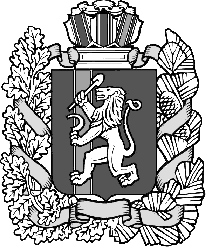 Нижнетанайский сельский Совет депутатовДзержинского районаКрасноярского краяРЕШЕНИЕс. Нижний Танай22.03.2024 г.                                                                                     №24-183РОб утверждении отчета об исполнении бюджета муниципального образования Нижнетанайский сельсовет Дзержинского района Красноярского края за 2023 год.В соответствие с Федеральным законам от 06.10.2003г. № 131-ФЗ «Об общих принципах организации местного самоуправления в Российской Федерации», со статьёй 264,2 Бюджетного кодекса Российской Федерации, руководствуясь Уставом Нижнетанайского сельсовета Дзержинского района Красноярского края, Нижнетанайский сельский Совет депутатов  РЕШИЛ:1. Утвердить отчет об исполнении бюджета муниципального образования Нижнетанайский сельсовет Дзержинского района Красноярского края за 2023 год согласно приложениям. 1.1 Справка по заключению счетов бюджетного учета отчетного финансового года на 01.01.2024 год (приложение 1);1.2 Отчет об исполнении бюджета на 01.01.2024 год (приложение 2);1.3 Баланс исполнения бюджета на 01.01.2024 год (приложение 3);1.4 Отчет о финансовых результатах деятельности на 01.01.2024 год (приложение 4);1.5 Отчет о движении денежных средств на 01.01.2024 год (приложение 5);1.6 Справка по консолидируемым расчетам на 01.01.2024 год (приложение 6);1.7 Сведения по дебиторской и кредиторской задолженности (приложение 7);1.8 Сведения о движении нефинансовых активов (приложение 8);1.9 Сведения по дебиторской и кредиторской задолженности (приложение 9);1.10 Сведения о финансовых вложениях получателя бюджетных средств, администратора источников финансирования дефицита бюджета (приложение 10);1.11 Сведения о государственном (муниципальном ) долге, предоставленных бюджетных кредитах (приложение 11);1.12 Сведения об остатках денежных средств на счетах получателя бюджетных средств (приложение 12);1.13 Сведения о вложениях в объекты недвижимого имущества, объектах незавершенного строительства (приложение 13).2. Принять решение «Об утверждении отчета об исполнении бюджета муниципального образования Нижнетанайский сельсовет Дзержинского района Красноярского края за 2023 год» в целом.3. Направить настоящий проект решения об утверждении отчета об исполнении бюджета муниципального образования Нижнетанайский сельсовет Дзержинского района Красноярского края  за 2023 год с приложениями в Контрольно-счетный орган Дзержинского района.4. Настоящее решение разместить на официальном сайте администрации Нижнетанайского сельсовета Дзержинского района Красноярского края в сети «Интернет» по адресу: adm-nt.ru5. Контроль за исполнением настоящего решения оставляю за собой.Председатель Совета депутатов Глава Нижнетанайского сельсовета                                  К.Ю. Хромов2. ВыбытияСправкаСправкаСправкаСправкаСправкаСправкаСправкаСправкаСправкаСправкаСправкаСправкаСправкаСправкаСправкаСправкаСправкаСправкаСправкаСправкаСправкаСправкаСправкаСправкаСправкаКОДЫКОДЫКОДЫКОДЫКОДЫКОДЫКОДЫКОДЫКОДЫКОДЫпо заключению счетов бюджетного учета отчетного финансового годапо заключению счетов бюджетного учета отчетного финансового годапо заключению счетов бюджетного учета отчетного финансового годапо заключению счетов бюджетного учета отчетного финансового годапо заключению счетов бюджетного учета отчетного финансового годапо заключению счетов бюджетного учета отчетного финансового годапо заключению счетов бюджетного учета отчетного финансового годапо заключению счетов бюджетного учета отчетного финансового годапо заключению счетов бюджетного учета отчетного финансового годапо заключению счетов бюджетного учета отчетного финансового годапо заключению счетов бюджетного учета отчетного финансового годапо заключению счетов бюджетного учета отчетного финансового годапо заключению счетов бюджетного учета отчетного финансового годапо заключению счетов бюджетного учета отчетного финансового годапо заключению счетов бюджетного учета отчетного финансового годапо заключению счетов бюджетного учета отчетного финансового годапо заключению счетов бюджетного учета отчетного финансового годапо заключению счетов бюджетного учета отчетного финансового годапо заключению счетов бюджетного учета отчетного финансового годапо заключению счетов бюджетного учета отчетного финансового годапо заключению счетов бюджетного учета отчетного финансового годапо заключению счетов бюджетного учета отчетного финансового годапо заключению счетов бюджетного учета отчетного финансового годапо заключению счетов бюджетного учета отчетного финансового годапо заключению счетов бюджетного учета отчетного финансового годаФорма по ОКУДФорма по ОКУДФорма по ОКУД0503110050311005031100503110050311005031100503110050311005031100503110на 01 января 2024 г.на 01 января 2024 г.на 01 января 2024 г.на 01 января 2024 г.на 01 января 2024 г.на 01 января 2024 г.на 01 января 2024 г.на 01 января 2024 г.на 01 января 2024 г.на 01 января 2024 г.на 01 января 2024 г.на 01 января 2024 г.на 01 января 2024 г.на 01 января 2024 г.на 01 января 2024 г.на 01 января 2024 г.на 01 января 2024 г.на 01 января 2024 г.на 01 января 2024 г.на 01 января 2024 г.на 01 января 2024 г.на 01 января 2024 г.на 01 января 2024 г.на 01 января 2024 г.на 01 января 2024 г.ДатаДатаДата01.01.202401.01.202401.01.202401.01.202401.01.202401.01.202401.01.202401.01.202401.01.202401.01.2024Наименование финансового органа, органа казначейства, 
главного распорядителя, распорядителя,получателя бюджетных средств,
главного администратора, администратора доходов бюджета,Наименование финансового органа, органа казначейства, 
главного распорядителя, распорядителя,получателя бюджетных средств,
главного администратора, администратора доходов бюджета,Наименование финансового органа, органа казначейства, 
главного распорядителя, распорядителя,получателя бюджетных средств,
главного администратора, администратора доходов бюджета,Наименование финансового органа, органа казначейства, 
главного распорядителя, распорядителя,получателя бюджетных средств,
главного администратора, администратора доходов бюджета,Наименование финансового органа, органа казначейства, 
главного распорядителя, распорядителя,получателя бюджетных средств,
главного администратора, администратора доходов бюджета,Наименование финансового органа, органа казначейства, 
главного распорядителя, распорядителя,получателя бюджетных средств,
главного администратора, администратора доходов бюджета,Наименование финансового органа, органа казначейства, 
главного распорядителя, распорядителя,получателя бюджетных средств,
главного администратора, администратора доходов бюджета,Наименование финансового органа, органа казначейства, 
главного распорядителя, распорядителя,получателя бюджетных средств,
главного администратора, администратора доходов бюджета,Наименование финансового органа, органа казначейства, 
главного распорядителя, распорядителя,получателя бюджетных средств,
главного администратора, администратора доходов бюджета,Наименование финансового органа, органа казначейства, 
главного распорядителя, распорядителя,получателя бюджетных средств,
главного администратора, администратора доходов бюджета,Наименование финансового органа, органа казначейства, 
главного распорядителя, распорядителя,получателя бюджетных средств,
главного администратора, администратора доходов бюджета,ПБСПБСПБСПБСПБСПБСПБСПБСПБСПБСглавного администратора, администратора источниковглавного администратора, администратора источниковглавного администратора, администратора источниковглавного администратора, администратора источниковглавного администратора, администратора источниковглавного администратора, администратора источниковглавного администратора, администратора источниковглавного администратора, администратора источниковглавного администратора, администратора источниковглавного администратора, администратора источниковглавного администратора, администратора источниковпо ОКПОпо ОКПОпо ОКПОфинансирования дефицита бюджетафинансирования дефицита бюджетафинансирования дефицита бюджетаАдминистрация Нижнетанайского сельсоветаАдминистрация Нижнетанайского сельсоветаАдминистрация Нижнетанайского сельсоветаАдминистрация Нижнетанайского сельсоветаАдминистрация Нижнетанайского сельсоветаАдминистрация Нижнетанайского сельсоветаАдминистрация Нижнетанайского сельсоветаАдминистрация Нижнетанайского сельсоветаАдминистрация Нижнетанайского сельсоветаАдминистрация Нижнетанайского сельсоветаАдминистрация Нижнетанайского сельсоветаАдминистрация Нижнетанайского сельсоветаАдминистрация Нижнетанайского сельсоветаАдминистрация Нижнетанайского сельсоветаАдминистрация Нижнетанайского сельсоветаАдминистрация Нижнетанайского сельсоветаАдминистрация Нижнетанайского сельсоветаАдминистрация Нижнетанайского сельсоветаАдминистрация Нижнетанайского сельсоветаАдминистрация Нижнетанайского сельсоветаАдминистрация Нижнетанайского сельсоветаАдминистрация Нижнетанайского сельсоветаАдминистрация Нижнетанайского сельсоветаАдминистрация Нижнетанайского сельсоветаАдминистрация Нижнетанайского сельсоветаГлава по БКГлава по БКГлава по БКНаименование бюджета (публично - правового образования)Наименование бюджета (публично - правового образования)Наименование бюджета (публично - правового образования)по ОКТМОпо ОКТМОпо ОКТМОПериодичность: годоваяПериодичность: годоваяПериодичность: годоваяк Балансу по формек Балансу по формек Балансу по форме0503130050313005031300503130050313005031300503130050313005031300503130Единица измерения: руб.Единица измерения: руб.Единица измерения: руб.по ОКЕИпо ОКЕИпо ОКЕИ3833833833833833833833833833831. Бюджетная деятельность1. Бюджетная деятельность1. Бюджетная деятельность1. Бюджетная деятельность1. Бюджетная деятельность1. Бюджетная деятельность1. Бюджетная деятельность1. Бюджетная деятельность1. Бюджетная деятельность1. Бюджетная деятельность1. Бюджетная деятельность1. Бюджетная деятельность1. Бюджетная деятельность1. Бюджетная деятельность1. Бюджетная деятельность1. Бюджетная деятельностьНомер счета бюджетного учетаНомер счета бюджетного учетаОстаток на 1 января года,следующего за отчетнымОстаток на 1 января года,следующего за отчетнымОстаток на 1 января года,следующего за отчетнымОстаток на 1 января года,следующего за отчетнымОстаток на 1 января года,следующего за отчетнымОстаток на 1 января года,следующего за отчетнымОстаток на 1 января года,следующего за отчетнымОстаток на 1 января года,следующего за отчетнымЗаключительные записи по счетуЗаключительные записи по счетуЗаключительные записи по счетуЗаключительные записи по счетуЗаключительные записи по счетуЗаключительные записи по счетуЗаключительные записи по счетуЗаключительные записи по счетуЗаключительные записи по счетуЗаключительные записи по счетуЗаключительные записи по счетуЗаключительные записи по счетуЗаключительные записи по счетуЗаключительные записи по счетуЗаключительные записи по счетуЗаключительные записи по счетуЗаключительные записи по счетуЗаключительные записи по счетуЗаключительные записи по счетуЗаключительные записи по счетуЗаключительные записи по счетуЗаключительные записи по счетуЗаключительные записи по счетуЗаключительные записи по счетуЗаключительные записи по счетуЗаключительные записи по счетуЗаключительные записи по счетуЗаключительные записи по счетуЗаключительные записи по счету(до заключительных записей)(до заключительных записей)(до заключительных записей)(до заключительных записей)(до заключительных записей)(до заключительных записей)(до заключительных записей)(до заключительных записей)по дебетупо дебетупо кредитупо кредитупо кредитупо кредитупо кредитупо кредитуномер счета 040130000номер счета 040130000номер счета 040130000номер счета 040130000номер счета 040130000номер счета 040130000номер счета 040130000номер счета 040130000номер счета 040130000номер счета 040130000номер счета 040130000номер счета 040130000номер счета 040230000номер счета 040230000номер счета 040230000номер счета 040230000номер счета 040230000номер счета 040230000номер счета 040230000номер счета 040230000номер счета 040230000номер счета 040230000номер счета 040230000номер счета 040230000номер счета 040230000по дебетупо дебетупо дебетупо кредитупо кредитупо кредитупо кредитупо кредитупо дебетупо дебетупо дебетупо дебетупо дебетупо кредитупо кредитупо кредитупо кредитупо кредитупо кредитупо кредитупо дебетупо дебетупо дебетупо дебетупо дебетупо дебетупо кредитупо кредитупо кредитупо кредитупо кредитупо кредитупо кредиту11222333334455555566666777777788888899999990 00 00000 00 0000 000 1 21002 0000 00 00000 00 0000 000 1 21002 000  8 516 318,96  8 516 318,96  8 516 318,96-------  8 516 318,96  8 516 318,96  8 516 318,96  8 516 318,96  8 516 318,96  8 516 318,96  8 516 318,96  8 516 318,96  8 516 318,96  8 516 318,96  8 516 318,96--------------------1 01 02010 01 0000 110 1 40110 1111 01 02010 01 0000 110 1 40110 111---   37 762,80   37 762,80   37 762,80   37 762,80   37 762,80   37 762,80   37 762,80-----------   37 762,80   37 762,80   37 762,80   37 762,80   37 762,80   37 762,80   37 762,80-------------1 01 02030 01 0000 110 1 40110 1111 01 02030 01 0000 110 1 40110 111---    198,20    198,20    198,20    198,20    198,20    198,20    198,20-----------    198,20    198,20    198,20    198,20    198,20    198,20    198,20-------------1 03 02230 01 0000 110 1 40110 1111 03 02230 01 0000 110 1 40110 111---   138 165,88   138 165,88   138 165,88   138 165,88   138 165,88   138 165,88   138 165,88-----------   138 165,88   138 165,88   138 165,88   138 165,88   138 165,88   138 165,88   138 165,88-------------1 03 02240 01 0000 110 1 40110 1111 03 02240 01 0000 110 1 40110 111---    721,66    721,66    721,66    721,66    721,66    721,66    721,66-----------    721,66    721,66    721,66    721,66    721,66    721,66    721,66-------------1 03 02250 01 0000 110 1 40110 1111 03 02250 01 0000 110 1 40110 111---   142 805,25   142 805,25   142 805,25   142 805,25   142 805,25   142 805,25   142 805,25-----------   142 805,25   142 805,25   142 805,25   142 805,25   142 805,25   142 805,25   142 805,25-------------1 03 02260 01 0000 110 1 40110 1111 03 02260 01 0000 110 1 40110 111----   15 042,68-   15 042,68-   15 042,68-   15 042,68-   15 042,68-   15 042,68-   15 042,68------------   15 042,68-   15 042,68-   15 042,68-   15 042,68-   15 042,68-   15 042,68-   15 042,68-------------1 05 03010 01 0000 110 1 40110 1111 05 03010 01 0000 110 1 40110 111---    103,50    103,50    103,50    103,50    103,50    103,50    103,50-----------    103,50    103,50    103,50    103,50    103,50    103,50    103,50-------------1 06 01030 10 0000 110 1 40110 1111 06 01030 10 0000 110 1 40110 111---   19 128,65   19 128,65   19 128,65   19 128,65   19 128,65   19 128,65   19 128,65-----------   19 128,65   19 128,65   19 128,65   19 128,65   19 128,65   19 128,65   19 128,65-------------1 06 01030 10 0000 110 1 40110 1731 06 01030 10 0000 110 1 40110 173    0,00    0,00    0,00-------    0,00    0,00    0,00    0,00    0,00    0,00    0,00    0,00    0,00    0,00    0,00--------------------1 06 06033 10 0000 110 1 40110 1111 06 06033 10 0000 110 1 40110 111---   4 852,00   4 852,00   4 852,00   4 852,00   4 852,00   4 852,00   4 852,00-----------   4 852,00   4 852,00   4 852,00   4 852,00   4 852,00   4 852,00   4 852,00-------------1 06 06033 10 0000 110 1 40110 1731 06 06033 10 0000 110 1 40110 173-----------------------------------------1 06 06043 10 0000 110 1 40110 1111 06 06043 10 0000 110 1 40110 111---   152 005,09   152 005,09   152 005,09   152 005,09   152 005,09   152 005,09   152 005,09-----------   152 005,09   152 005,09   152 005,09   152 005,09   152 005,09   152 005,09   152 005,09-------------1 06 06043 10 0000 110 1 40110 1731 06 06043 10 0000 110 1 40110 173    0,00    0,00    0,00-------    0,00    0,00    0,00    0,00    0,00    0,00    0,00    0,00    0,00    0,00    0,00--------------------1 08 04020 01 0000 110 1 40110 1111 08 04020 01 0000 110 1 40110 111---   1 800,00   1 800,00   1 800,00   1 800,00   1 800,00   1 800,00   1 800,00-----------   1 800,00   1 800,00   1 800,00   1 800,00   1 800,00   1 800,00   1 800,00-------------1 08 04020 01 0000 110 1 40110 1121 08 04020 01 0000 110 1 40110 112-----------------------------------------1 13 02065 10 0000 130 1 40110 1311 13 02065 10 0000 130 1 40110 131---   58 070,00   58 070,00   58 070,00   58 070,00   58 070,00   58 070,00   58 070,00-----------   58 070,00   58 070,00   58 070,00   58 070,00   58 070,00   58 070,00   58 070,00-------------1 13 02065 10 0000 130 1 40110 1411 13 02065 10 0000 130 1 40110 141---    0,00    0,00    0,00    0,00    0,00    0,00    0,00-----------    0,00    0,00    0,00    0,00    0,00    0,00    0,00-------------1 14 06025 10 0000 430 1 40110 1911 14 06025 10 0000 430 1 40110 191-----------------------------------------1 14 06025 10 0000 430 1 40110 1951 14 06025 10 0000 430 1 40110 195---  3 129 755,93  3 129 755,93  3 129 755,93  3 129 755,93  3 129 755,93  3 129 755,93  3 129 755,93-----------  3 129 755,93  3 129 755,93  3 129 755,93  3 129 755,93  3 129 755,93  3 129 755,93  3 129 755,93-------------1 17 15030 10 0000 150 1 40110 1551 17 15030 10 0000 150 1 40110 155---   91 667,00   91 667,00   91 667,00   91 667,00   91 667,00   91 667,00   91 667,00-----------   91 667,00   91 667,00   91 667,00   91 667,00   91 667,00   91 667,00   91 667,00-------------1 17 15030 10 0000 150 1 40110 1811 17 15030 10 0000 150 1 40110 181---    0,00    0,00    0,00    0,00    0,00    0,00    0,00-----------    0,00    0,00    0,00    0,00    0,00    0,00    0,00-------------2 02 15001 10 0000 150 1 40110 1512 02 15001 10 0000 150 1 40110 151---   515 100,00   515 100,00   515 100,00   515 100,00   515 100,00   515 100,00   515 100,00-----------   515 100,00   515 100,00   515 100,00   515 100,00   515 100,00   515 100,00   515 100,00-------------2 02 16001 10 0000 150 1 40110 1512 02 16001 10 0000 150 1 40110 151---  3 424 538,00  3 424 538,00  3 424 538,00  3 424 538,00  3 424 538,00  3 424 538,00  3 424 538,00-----------  3 424 538,00  3 424 538,00  3 424 538,00  3 424 538,00  3 424 538,00  3 424 538,00  3 424 538,00-------------2 02 29999 10 0000 150 1 40110 1512 02 29999 10 0000 150 1 40110 151---  1 114 000,00  1 114 000,00  1 114 000,00  1 114 000,00  1 114 000,00  1 114 000,00  1 114 000,00-----------  1 114 000,00  1 114 000,00  1 114 000,00  1 114 000,00  1 114 000,00  1 114 000,00  1 114 000,00-------------2 02 30024 10 0000 150 1 40110 1512 02 30024 10 0000 150 1 40110 151---   2 151,00   2 151,00   2 151,00   2 151,00   2 151,00   2 151,00   2 151,00-----------   2 151,00   2 151,00   2 151,00   2 151,00   2 151,00   2 151,00   2 151,00-------------2 02 35118 10 0000 150 1 40110 1512 02 35118 10 0000 150 1 40110 151---   125 143,00   125 143,00   125 143,00   125 143,00   125 143,00   125 143,00   125 143,00-----------   125 143,00   125 143,00   125 143,00   125 143,00   125 143,00   125 143,00   125 143,00-------------2 02 49999 10 0000 150 1 40110 1512 02 49999 10 0000 150 1 40110 151---  2 174 149,61  2 174 149,61  2 174 149,61  2 174 149,61  2 174 149,61  2 174 149,61  2 174 149,61-----------  2 174 149,61  2 174 149,61  2 174 149,61  2 174 149,61  2 174 149,61  2 174 149,61  2 174 149,61-------------2 02 90104 04 0000 150 1 40110 1112 02 90104 04 0000 150 1 40110 111-----------------------------------------2 02 90104 04 0000 150 1 40110 1512 02 90104 04 0000 150 1 40110 151-----------------------------------------2 02 90104 04 0000 150 1 40110 1952 02 90104 04 0000 150 1 40110 195-----------------------------------------0000 000 000000 000 1 30405 0000000 000 000000 000 1 30405 000---  8 587 321,19  8 587 321,19  8 587 321,19  8 587 321,19  8 587 321,19  8 587 321,19  8 587 321,19-----------  8 587 321,19  8 587 321,19  8 587 321,19  8 587 321,19  8 587 321,19  8 587 321,19  8 587 321,19-------------0102 000 000000 121 1 40120 2110102 000 000000 121 1 40120 211   792 885,06   792 885,06   792 885,06-------   792 885,06   792 885,06   792 885,06   792 885,06   792 885,06   792 885,06   792 885,06   792 885,06   792 885,06   792 885,06   792 885,06--------------------0102 000 000000 129 1 40120 2130102 000 000000 129 1 40120 213   240 090,23   240 090,23   240 090,23-------   240 090,23   240 090,23   240 090,23   240 090,23   240 090,23   240 090,23   240 090,23   240 090,23   240 090,23   240 090,23   240 090,23--------------------0102 000 000000 121 1 40120 2660102 000 000000 121 1 40120 266   5 332,84   5 332,84   5 332,84-------   5 332,84   5 332,84   5 332,84   5 332,84   5 332,84   5 332,84   5 332,84   5 332,84   5 332,84   5 332,84   5 332,84--------------------0104 000 000000 244 1 40120 2110104 000 000000 244 1 40120 211-----------------------------------------0104 000 000000 121 1 40120 2110104 000 000000 121 1 40120 211  1 913 302,70  1 913 302,70  1 913 302,70-------  1 913 302,70  1 913 302,70  1 913 302,70  1 913 302,70  1 913 302,70  1 913 302,70  1 913 302,70  1 913 302,70  1 913 302,70  1 913 302,70  1 913 302,70--------------------0104 000 000000 129 1 40120 2130104 000 000000 129 1 40120 213   580 985,48   580 985,48   580 985,48-------   580 985,48   580 985,48   580 985,48   580 985,48   580 985,48   580 985,48   580 985,48   580 985,48   580 985,48   580 985,48   580 985,48--------------------0104 000 000000 244 1 40120 2130104 000 000000 244 1 40120 213-----------------------------------------0104 000 000000 244 1 40120 2210104 000 000000 244 1 40120 221   11 674,29   11 674,29   11 674,29-------   11 674,29   11 674,29   11 674,29   11 674,29   11 674,29   11 674,29   11 674,29   11 674,29   11 674,29   11 674,29   11 674,29--------------------0104 000 000000 244 1 40120 2220104 000 000000 244 1 40120 222   12 471,75   12 471,75   12 471,75-------   12 471,75   12 471,75   12 471,75   12 471,75   12 471,75   12 471,75   12 471,75   12 471,75   12 471,75   12 471,75   12 471,75--------------------0104 000 000000 247 1 40120 2230104 000 000000 247 1 40120 223   29 000,00   29 000,00   29 000,00-------   29 000,00   29 000,00   29 000,00   29 000,00   29 000,00   29 000,00   29 000,00   29 000,00   29 000,00   29 000,00   29 000,00--------------------0104 000 000000 244 1 40120 2230104 000 000000 244 1 40120 223-----------------------------------------0104 000 000000 244 1 40120 2250104 000 000000 244 1 40120 225   11 650,00   11 650,00   11 650,00-------   11 650,00   11 650,00   11 650,00   11 650,00   11 650,00   11 650,00   11 650,00   11 650,00   11 650,00   11 650,00   11 650,00--------------------0104 000 000000 244 1 40120 2260104 000 000000 244 1 40120 226   108 381,78   108 381,78   108 381,78-------   108 381,78   108 381,78   108 381,78   108 381,78   108 381,78   108 381,78   108 381,78   108 381,78   108 381,78   108 381,78   108 381,78--------------------0104 000 000000 853 1 40120 2260104 000 000000 853 1 40120 226-----------------------------------------0104 000 000000 244 1 40120 2510104 000 000000 244 1 40120 251-----------------------------------------0104 000 000000 121 1 40120 2660104 000 000000 121 1 40120 266   1 816,27   1 816,27   1 816,27-------   1 816,27   1 816,27   1 816,27   1 816,27   1 816,27   1 816,27   1 816,27   1 816,27   1 816,27   1 816,27   1 816,27--------------------0104 000 000000 244 1 40120 2710104 000 000000 244 1 40120 271-----------------------------------------0104 000 000000 000 1 40120 2710104 000 000000 000 1 40120 271   687 357,18   687 357,18   687 357,18-------   687 357,18   687 357,18   687 357,18   687 357,18   687 357,18   687 357,18   687 357,18   687 357,18   687 357,18   687 357,18   687 357,18--------------------0104 000 000000 244 1 40120 2720104 000 000000 244 1 40120 272-----------------------------------------0104 000 000000 000 1 40120 2720104 000 000000 000 1 40120 272  2 671 501,53  2 671 501,53  2 671 501,53-------  2 671 501,53  2 671 501,53  2 671 501,53  2 671 501,53  2 671 501,53  2 671 501,53  2 671 501,53  2 671 501,53  2 671 501,53  2 671 501,53  2 671 501,53--------------------0104 000 000000 852 1 40120 2910104 000 000000 852 1 40120 291   9 480,00   9 480,00   9 480,00-------   9 480,00   9 480,00   9 480,00   9 480,00   9 480,00   9 480,00   9 480,00   9 480,00   9 480,00   9 480,00   9 480,00--------------------0104 000 000000 853 1 40120 2910104 000 000000 853 1 40120 291    378,90    378,90    378,90-------    378,90    378,90    378,90    378,90    378,90    378,90    378,90    378,90    378,90    378,90    378,90--------------------0104 000 000000 853 1 40120 2920104 000 000000 853 1 40120 292-----------------------------------------0104 000 000000 853 1 40120 2950104 000 000000 853 1 40120 295-----------------------------------------0104 000 000000 244 1 40120 2960104 000 000000 244 1 40120 296-----------------------------------------0104 000 000000 852 1 40120 2960104 000 000000 852 1 40120 296-----------------------------------------0104 000 000000 853 1 40120 2970104 000 000000 853 1 40120 297-----------------------------------------0104 000 000000 244 1 40120 3100104 000 000000 244 1 40120 310-----------------------------------------0106 000 000000 540 1 40120 2510106 000 000000 540 1 40120 251   26 901,00   26 901,00   26 901,00-------   26 901,00   26 901,00   26 901,00   26 901,00   26 901,00   26 901,00   26 901,00   26 901,00   26 901,00   26 901,00   26 901,00--------------------0113 000 000000 244 1 40120 2250113 000 000000 244 1 40120 225   40 000,00   40 000,00   40 000,00-------   40 000,00   40 000,00   40 000,00   40 000,00   40 000,00   40 000,00   40 000,00   40 000,00   40 000,00   40 000,00   40 000,00--------------------0113 000 000000 244 1 40120 2260113 000 000000 244 1 40120 226   45 000,00   45 000,00   45 000,00-------   45 000,00   45 000,00   45 000,00   45 000,00   45 000,00   45 000,00   45 000,00   45 000,00   45 000,00   45 000,00   45 000,00--------------------0203 000 000000 244 1 40120 2110203 000 000000 244 1 40120 211-----------------------------------------0203 000 000000 121 1 40120 2110203 000 000000 121 1 40120 211   77 964,00   77 964,00   77 964,00-------   77 964,00   77 964,00   77 964,00   77 964,00   77 964,00   77 964,00   77 964,00   77 964,00   77 964,00   77 964,00   77 964,00--------------------0203 000 000000 129 1 40120 2130203 000 000000 129 1 40120 213   23 545,13   23 545,13   23 545,13-------   23 545,13   23 545,13   23 545,13   23 545,13   23 545,13   23 545,13   23 545,13   23 545,13   23 545,13   23 545,13   23 545,13--------------------0203 000 000000 244 1 40120 2130203 000 000000 244 1 40120 213-----------------------------------------0203 000 000000 121 1 40120 2130203 000 000000 121 1 40120 213-----------------------------------------0203 000 000000 244 1 40120 2210203 000 000000 244 1 40120 221-----------------------------------------0203 000 000000 244 1 40120 2250203 000 000000 244 1 40120 225-----------------------------------------0203 000 000000 244 1 40120 2720203 000 000000 244 1 40120 272-----------------------------------------0203 000 000000 244 1 40120 3100203 000 000000 244 1 40120 310-----------------------------------------0310 000 000000 244 1 40120 2220310 000 000000 244 1 40120 222-----------------------------------------0310 000 000000 244 1 40120 2250310 000 000000 244 1 40120 225   14 400,00   14 400,00   14 400,00-------   14 400,00   14 400,00   14 400,00   14 400,00   14 400,00   14 400,00   14 400,00   14 400,00   14 400,00   14 400,00   14 400,00--------------------0310 000 000000 244 1 40120 2260310 000 000000 244 1 40120 226   90 767,84   90 767,84   90 767,84-------   90 767,84   90 767,84   90 767,84   90 767,84   90 767,84   90 767,84   90 767,84   90 767,84   90 767,84   90 767,84   90 767,84--------------------0409 000 000000 244 1 40120 2220409 000 000000 244 1 40120 222   46 692,50   46 692,50   46 692,50-------   46 692,50   46 692,50   46 692,50   46 692,50   46 692,50   46 692,50   46 692,50   46 692,50   46 692,50   46 692,50   46 692,50--------------------0409 000 000000 244 1 40120 2250409 000 000000 244 1 40120 225  1 401 978,24  1 401 978,24  1 401 978,24-------  1 401 978,24  1 401 978,24  1 401 978,24  1 401 978,24  1 401 978,24  1 401 978,24  1 401 978,24  1 401 978,24  1 401 978,24  1 401 978,24  1 401 978,24--------------------0409 000 000000 244 1 40120 2260409 000 000000 244 1 40120 226   47 100,00   47 100,00   47 100,00-------   47 100,00   47 100,00   47 100,00   47 100,00   47 100,00   47 100,00   47 100,00   47 100,00   47 100,00   47 100,00   47 100,00--------------------0409 000 000000 244 1 40120 2720409 000 000000 244 1 40120 272-----------------------------------------0412 000 000000 540 1 40120 2510412 000 000000 540 1 40120 251   2 159,00   2 159,00   2 159,00-------   2 159,00   2 159,00   2 159,00   2 159,00   2 159,00   2 159,00   2 159,00   2 159,00   2 159,00   2 159,00   2 159,00--------------------0502 000 000000 247 1 40120 2230502 000 000000 247 1 40120 223   47 990,09   47 990,09   47 990,09-------   47 990,09   47 990,09   47 990,09   47 990,09   47 990,09   47 990,09   47 990,09   47 990,09   47 990,09   47 990,09   47 990,09--------------------0502 000 000000 244 1 40120 2230502 000 000000 244 1 40120 223-----------------------------------------0502 000 000000 244 1 40120 2250502 000 000000 244 1 40120 225   9 150,00   9 150,00   9 150,00-------   9 150,00   9 150,00   9 150,00   9 150,00   9 150,00   9 150,00   9 150,00   9 150,00   9 150,00   9 150,00   9 150,00--------------------0502 000 000000 244 1 40120 2260502 000 000000 244 1 40120 226   33 776,29   33 776,29   33 776,29-------   33 776,29   33 776,29   33 776,29   33 776,29   33 776,29   33 776,29   33 776,29   33 776,29   33 776,29   33 776,29   33 776,29--------------------0502 000 000000 244 1 40120 2720502 000 000000 244 1 40120 272-----------------------------------------0503 000 000000 244 1 40120 2220503 000 000000 244 1 40120 222-----------------------------------------0503 000 000000 247 1 40120 2230503 000 000000 247 1 40120 223   115 456,80   115 456,80   115 456,80-------   115 456,80   115 456,80   115 456,80   115 456,80   115 456,80   115 456,80   115 456,80   115 456,80   115 456,80   115 456,80   115 456,80--------------------0503 000 000000 244 1 40120 2230503 000 000000 244 1 40120 223-----------------------------------------0503 000 000000 244 1 40120 2250503 000 000000 244 1 40120 225   6 480,00   6 480,00   6 480,00-------   6 480,00   6 480,00   6 480,00   6 480,00   6 480,00   6 480,00   6 480,00   6 480,00   6 480,00   6 480,00   6 480,00--------------------0503 000 000000 244 1 40120 2260503 000 000000 244 1 40120 226   177 718,85   177 718,85   177 718,85-------   177 718,85   177 718,85   177 718,85   177 718,85   177 718,85   177 718,85   177 718,85   177 718,85   177 718,85   177 718,85   177 718,85--------------------0503 000 000000 244 1 40120 2720503 000 000000 244 1 40120 272-----------------------------------------0801 000 000000 611 1 40120 2410801 000 000000 611 1 40120 241-----------------------------------------0801 000 000000 540 1 40120 2510801 000 000000 540 1 40120 251   17 798,00   17 798,00   17 798,00-------   17 798,00   17 798,00   17 798,00   17 798,00   17 798,00   17 798,00   17 798,00   17 798,00   17 798,00   17 798,00   17 798,00--------------------1006 000 000000 540 1 40120 2511006 000 000000 540 1 40120 251    500,00    500,00    500,00-------    500,00    500,00    500,00    500,00    500,00    500,00    500,00    500,00    500,00    500,00    500,00--------------------ИтогоИтого  17 818 004,71  17 818 004,71  17 818 004,71  19 704 396,08  19 704 396,08  19 704 396,08  19 704 396,08  19 704 396,08  19 704 396,08  19 704 396,08  17 818 004,71  17 818 004,71  17 818 004,71  17 818 004,71  17 818 004,71  17 818 004,71  17 818 004,71  17 818 004,71  17 818 004,71  17 818 004,71  17 818 004,71  19 704 396,08  19 704 396,08  19 704 396,08  19 704 396,08  19 704 396,08  19 704 396,08  19 704 396,08-------------2. Деятельность со средствами, поступающими во временное распоряжение2. Деятельность со средствами, поступающими во временное распоряжение2. Деятельность со средствами, поступающими во временное распоряжение2. Деятельность со средствами, поступающими во временное распоряжение2. Деятельность со средствами, поступающими во временное распоряжение2. Деятельность со средствами, поступающими во временное распоряжение2. Деятельность со средствами, поступающими во временное распоряжение2. Деятельность со средствами, поступающими во временное распоряжение2. Деятельность со средствами, поступающими во временное распоряжение2. Деятельность со средствами, поступающими во временное распоряжение2. Деятельность со средствами, поступающими во временное распоряжение2. Деятельность со средствами, поступающими во временное распоряжение2. Деятельность со средствами, поступающими во временное распоряжение2. Деятельность со средствами, поступающими во временное распоряжение2. Деятельность со средствами, поступающими во временное распоряжение2. Деятельность со средствами, поступающими во временное распоряжение2. Деятельность со средствами, поступающими во временное распоряжение2. Деятельность со средствами, поступающими во временное распоряжение2. Деятельность со средствами, поступающими во временное распоряжение2. Деятельность со средствами, поступающими во временное распоряжение2. Деятельность со средствами, поступающими во временное распоряжение2. Деятельность со средствами, поступающими во временное распоряжение2. Деятельность со средствами, поступающими во временное распоряжение2. Деятельность со средствами, поступающими во временное распоряжение2. Деятельность со средствами, поступающими во временное распоряжение2. Деятельность со средствами, поступающими во временное распоряжение2. Деятельность со средствами, поступающими во временное распоряжение2. Деятельность со средствами, поступающими во временное распоряжение2. Деятельность со средствами, поступающими во временное распоряжение2. Деятельность со средствами, поступающими во временное распоряжение2. Деятельность со средствами, поступающими во временное распоряжение2. Деятельность со средствами, поступающими во временное распоряжение2. Деятельность со средствами, поступающими во временное распоряжение2. Деятельность со средствами, поступающими во временное распоряжение2. Деятельность со средствами, поступающими во временное распоряжение2. Деятельность со средствами, поступающими во временное распоряжение2. Деятельность со средствами, поступающими во временное распоряжение2. Деятельность со средствами, поступающими во временное распоряжение2. Деятельность со средствами, поступающими во временное распоряжение2. Деятельность со средствами, поступающими во временное распоряжение2. Деятельность со средствами, поступающими во временное распоряжениеКод счетаКод счетаКод счетаОстаток на 1 января года, следующего       Остаток на 1 января года, следующего       Остаток на 1 января года, следующего       Остаток на 1 января года, следующего       Остаток на 1 января года, следующего       Остаток на 1 января года, следующего       Заключительные записи Заключительные записи Заключительные записи Заключительные записи Заключительные записи Заключительные записи Заключительные записи Заключительные записи Заключительные записи Заключительные записи Заключительные записи Заключительные записи Заключительные записи Заключительные записи Заключительные записи Заключительные записи Заключительные записи Заключительные записи Заключительные записи Заключительные записи Заключительные записи Заключительные записи Заключительные записи Заключительные записи Заключительные записи Заключительные записи Заключительные записи Заключительные записи Заключительные записи Заключительные записи Заключительные записи Заключительные записи бюджетного учетабюджетного учетабюджетного учетаза отчетным  (до заключительных записей)   за отчетным  (до заключительных записей)   за отчетным  (до заключительных записей)   за отчетным  (до заключительных записей)   за отчетным  (до заключительных записей)   за отчетным  (до заключительных записей)   по дебетупо дебетупо дебетупо дебетупо дебетупо дебетупо дебетупо дебетупо дебетупо дебетупо кредитупо кредитупо кредитупо кредитупо кредитупо счету 340230000по счету 340230000по счету 340230000по счету 340230000по счету 340230000по счету 340230000по счету 340230000по счету 340230000по счету 340230000по счету 340230000по счету 340230000по счету 340230000по счету 340230000по счету 340230000по счету 340230000по счету 340230000по счету 340230000по дебетупо дебетупо дебетупо кредитупо кредитупо кредитупо дебетупо дебетупо дебетупо дебетупо дебетупо дебетупо дебетупо дебетупо дебетупо кредитупо кредитупо кредитупо кредитупо кредитупо кредитупо кредитупо кредиту11122233344444444445555566666666677777777ИтогоИтогоИтого3. Расшифровка расходов, принятых в уменьшение доходов  отчетного периода3. Расшифровка расходов, принятых в уменьшение доходов  отчетного периода3. Расшифровка расходов, принятых в уменьшение доходов  отчетного периода3. Расшифровка расходов, принятых в уменьшение доходов  отчетного периода3. Расшифровка расходов, принятых в уменьшение доходов  отчетного периода3. Расшифровка расходов, принятых в уменьшение доходов  отчетного периода3. Расшифровка расходов, принятых в уменьшение доходов  отчетного периода3. Расшифровка расходов, принятых в уменьшение доходов  отчетного периода3. Расшифровка расходов, принятых в уменьшение доходов  отчетного периода3. Расшифровка расходов, принятых в уменьшение доходов  отчетного периода3. Расшифровка расходов, принятых в уменьшение доходов  отчетного периода3. Расшифровка расходов, принятых в уменьшение доходов  отчетного периода3. Расшифровка расходов, принятых в уменьшение доходов  отчетного периода3. Расшифровка расходов, принятых в уменьшение доходов  отчетного периода3. Расшифровка расходов, принятых в уменьшение доходов  отчетного периода3. Расшифровка расходов, принятых в уменьшение доходов  отчетного периода3. Расшифровка расходов, принятых в уменьшение доходов  отчетного периода3. Расшифровка расходов, принятых в уменьшение доходов  отчетного периода3. Расшифровка расходов, принятых в уменьшение доходов  отчетного периода3. Расшифровка расходов, принятых в уменьшение доходов  отчетного периода3. Расшифровка расходов, принятых в уменьшение доходов  отчетного периода3. Расшифровка расходов, принятых в уменьшение доходов  отчетного периода3. Расшифровка расходов, принятых в уменьшение доходов  отчетного периода3. Расшифровка расходов, принятых в уменьшение доходов  отчетного периода3. Расшифровка расходов, принятых в уменьшение доходов  отчетного периода3. Расшифровка расходов, принятых в уменьшение доходов  отчетного периода3. Расшифровка расходов, принятых в уменьшение доходов  отчетного периода3. Расшифровка расходов, принятых в уменьшение доходов  отчетного периода3. Расшифровка расходов, принятых в уменьшение доходов  отчетного периода3. Расшифровка расходов, принятых в уменьшение доходов  отчетного периода3. Расшифровка расходов, принятых в уменьшение доходов  отчетного периода3. Расшифровка расходов, принятых в уменьшение доходов  отчетного периода3. Расшифровка расходов, принятых в уменьшение доходов  отчетного периода3. Расшифровка расходов, принятых в уменьшение доходов  отчетного периодаКоды по БККоды по БККоды по БКСумма дебетового оборота по счету 0 40110 13ХСумма дебетового оборота по счету 0 40110 13ХСумма дебетового оборота по счету 0 40110 13ХСумма дебетового оборота по счету 0 40110 13ХСумма дебетового оборота по счету 0 40110 13ХСумма дебетового оборота по счету 0 40110 13ХСумма дебетового оборота по счету 0 40110 13ХСумма дебетового оборота по счету 0 40110 13ХСумма дебетового оборота по счету 0 40110 13ХСумма дебетового оборота по счету 0 40110 13ХСумма дебетового оборота по счету 0 40110 13ХСумма дебетового оборота по счету 0 40110 13ХСумма дебетового оборота по счету 0 40110 13ХСумма дебетового оборота по счету 0 40110 13ХСумма дебетового оборота по счету 0 40110 13ХСумма дебетового оборота по счету 0 40110 13ХСумма дебетового оборота по счету 0 40110 13ХСумма дебетового оборота по счету 0 40110 13ХСумма дебетового оборота по счету 0 40110 13ХСумма дебетового оборота по счету 0 40110 13ХСумма дебетового оборота по счету 0 40110 13ХСумма дебетового оборота по счету 0 40110 13ХСумма дебетового оборота по счету 0 40110 13ХСумма дебетового оборота по счету 0 40110 13ХСумма дебетового оборота по счету 0 40110 13ХСумма дебетового оборота по счету 0 40110 13ХСумма дебетового оборота по счету 0 40110 13ХСумма дебетового оборота по счету 0 40110 13ХНомер счета бюджетного учета (04011013Х)Номер счета бюджетного учета (04011013Х)Номер счета бюджетного учета (04011013Х)раздел, подразделраздел, подразделраздел, подразделКОСГУКОСГУКОСГУКОСГУКОСГУпо счетам 010960ХХХпо счетам 010960ХХХпо счетам 010960ХХХпо счетам 010960ХХХпо счетам 010960ХХХпо счетам 010960ХХХпо счетам 010960ХХХпо счетам 010960ХХХпо счетам 010960ХХХпо счетам 010960ХХХпо счетам 010960ХХХпо счетам 010960ХХХпо счетам 010960ХХХпо счетам 010960ХХХпо счетам 010960ХХХпо счетам 010960ХХХпо счетам 010960ХХХпо счетам 010960ХХХпо счетам 010960ХХХпо счетам 010960ХХХпо счетам 0105ХХ440(340)по счетам 0105ХХ440(340)по счетам 0105ХХ440(340)по счетам 0105ХХ440(340)по счетам 0105ХХ440(340)по счетам 0105ХХ440(340)по счетам 01106ХХХХпо счетам 01106ХХХХпо счетам 01106ХХХХпо счетам 01106ХХХХпо счетам 01106ХХХХпо счетам 01106ХХХХпо счетам 01106ХХХХпо счетам 01106ХХХХпо счетам 01106ХХХХвсеговсеговсеговсегоиз нихиз нихиз нихиз нихиз нихиз нихиз нихиз нихиз нихиз нихиз нихиз нихиз нихиз нихиз нихиз нихсо счета 010970ХХХсо счета 010970ХХХсо счета 010970ХХХсо счета 010970ХХХсо счета 010970ХХХсо счета 010970ХХХсо счета 010970ХХХсо счета 010970ХХХсо счета 010970ХХХсо счета 010970ХХХсо счета 010980ХХХсо счета 010980ХХХсо счета 010980ХХХсо счета 010980ХХХсо счета 010980ХХХсо счета 010980ХХХ1112223333344445555555555666666777777888888888ИтогоИтогоИтогоОТЧЕТ ОБ ИСПОЛНЕНИИ БЮДЖЕТАОТЧЕТ ОБ ИСПОЛНЕНИИ БЮДЖЕТАОТЧЕТ ОБ ИСПОЛНЕНИИ БЮДЖЕТАОТЧЕТ ОБ ИСПОЛНЕНИИ БЮДЖЕТАОТЧЕТ ОБ ИСПОЛНЕНИИ БЮДЖЕТАОТЧЕТ ОБ ИСПОЛНЕНИИ БЮДЖЕТАКодыФорма по ОКУД0503117на 01 января 2024 г.на 01 января 2024 г.Дата01.01.2024ПБСНаименованиепо ОКПОфинансового органаАдминистрация Нижнетанайского сельсоветаАдминистрация Нижнетанайского сельсоветаАдминистрация Нижнетанайского сельсоветаГлава по БКНаименование публично-правового образованияАдминистрация Нижнетанайского сельсоветаАдминистрация Нижнетанайского сельсоветаАдминистрация Нижнетанайского сельсоветапо ОКТМОПериодичность: месячнаяЕдиница измерения: руб.3831. Доходы1. Доходы1. Доходы1. Доходы1. Доходы1. ДоходыНаименование показателяКод строкиКод дохода по бюджетной классификацииУтвержденные бюджетные назначенияИсполненоНеисполненные назначения123456Доходы бюджета - всего, в том числе:010Х  8 489 365,61  8 516 318,96-НАЛОГОВЫЕ И НЕНАЛОГОВЫЕ ДОХОДЫ010000 1 00 00000 00 0000 000  1 134 284,00  1 161 237,35-НАЛОГИ НА ПРИБЫЛЬ, ДОХОДЫ010000 1 01 00000 00 0000 000   36 220,00   37 961,00-Налог на прибыль организаций010000 1 01 01000 00 0000 110---Налог на прибыль организаций при выполнении соглашений о разработке месторождений нефти и газа010000 1 01 01020 01 0000 110---Налог на доходы физических лиц010000 1 01 02000 01 0000 110   36 220,00   37 961,00-Налог на доходы физических лиц с доходов, источником которых является налоговый агент, за исключением доходов, в отношении которых исчисление и уплата налога осуществляются в соответствии со статьями 227, 227.1 и 228 Налогового кодекса Российской Федерации, а также доходов от долевого участия в организации, полученных в виде дивидендов010000 1 01 02010 01 0000 110   36 020,00   37 762,80-Налог на доходы физических лиц с доходов, полученных физическими лицами в соответствии со статьей 228 Налогового кодекса Российской Федерации010000 1 01 02030 01 0000 110    200,00    198,20    1,80НАЛОГИ НА ТОВАРЫ (РАБОТЫ, УСЛУГИ), РЕАЛИЗУЕМЫЕ НА ТЕРРИТОРИИ РОССИЙСКОЙ ФЕДЕРАЦИИ010000 1 03 00000 00 0000 000   250 600,00   266 650,11-Акцизы по подакцизным товарам (продукции), производимым на территории Российской Федерации010000 1 03 02000 01 0000 110   250 600,00   266 650,11-Доходы от уплаты акцизов на дизельное топливо, подлежащие распределению между бюджетами субъектов Российской Федерации и местными бюджетами с учетом установленных дифференцированных нормативов отчислений в местные бюджеты010000 1 03 02230 01 0000 110   130 000,00   138 165,88-Доходы от уплаты акцизов на дизельное топливо, подлежащие распределению между бюджетами субъектов Российской Федерации и местными бюджетами с учетом установленных дифференцированных нормативов отчислений в местные бюджеты (по нормативам, установленным федеральным законом о федеральном бюджете в целях формирования дорожных фондов субъектов Российской Федерации)010000 1 03 02231 01 0000 110   130 000,00   138 165,88-Доходы от уплаты акцизов на моторные масла для дизельных и (или) карбюраторных (инжекторных) двигателей, подлежащие распределению между бюджетами субъектов Российской Федерации и местными бюджетами с учетом установленных дифференцированных нормативов отчислений в местные бюджеты010000 1 03 02240 01 0000 110    900,00    721,66    178,34Доходы от уплаты акцизов на моторные масла для дизельных и (или) карбюраторных (инжекторных) двигателей, подлежащие распределению между бюджетами субъектов Российской Федерации и местными бюджетами с учетом установленных дифференцированных нормативов отчислений в местные бюджеты (по нормативам, установленным федеральным законом о федеральном бюджете в целях формирования дорожных фондов субъектов Российской Федерации)010000 1 03 02241 01 0000 110    900,00    721,66    178,34Доходы от уплаты акцизов на автомобильный бензин, подлежащие распределению между бюджетами субъектов Российской Федерации и местными бюджетами с учетом установленных дифференцированных нормативов отчислений в местные бюджеты010000 1 03 02250 01 0000 110   134 100,00   142 805,25-Доходы от уплаты акцизов на автомобильный бензин, подлежащие распределению между бюджетами субъектов Российской Федерации и местными бюджетами с учетом установленных дифференцированных нормативов отчислений в местные бюджеты (по нормативам, установленным федеральным законом о федеральном бюджете в целях формирования дорожных фондов субъектов Российской Федерации)010000 1 03 02251 01 0000 110   134 100,00   142 805,25-Доходы от уплаты акцизов на прямогонный бензин, подлежащие распределению между бюджетами субъектов Российской Федерации и местными бюджетами с учетом установленных дифференцированных нормативов отчислений в местные бюджеты010000 1 03 02260 01 0000 110-   14 400,00-   15 042,68    642,68Доходы от уплаты акцизов на прямогонный бензин, подлежащие распределению между бюджетами субъектов Российской Федерации и местными бюджетами с учетом установленных дифференцированных нормативов отчислений в местные бюджеты (по нормативам, установленным федеральным законом о федеральном бюджете в целях формирования дорожных фондов субъектов Российской Федерации)010000 1 03 02261 01 0000 110-   14 400,00-   15 042,68    642,68НАЛОГИ НА СОВОКУПНЫЙ ДОХОД010000 1 05 00000 00 0000 000    103,00    103,50-Единый сельскохозяйственный налог010000 1 05 03000 01 0000 110    103,00    103,50-Единый сельскохозяйственный налог010000 1 05 03010 01 0000 110    103,00    103,50-Единый сельскохозяйственный налог (за налоговые периоды, истекшие до 1 января 2011 года)010000 1 05 03020 01 0000 110---НАЛОГИ НА ИМУЩЕСТВО010000 1 06 00000 00 0000 000   11 000,00   175 985,74-Налог на имущество физических лиц010000 1 06 01000 00 0000 110   11 000,00   19 128,65-Налог на имущество физических лиц, взимаемый по ставкам, применяемым к объектам налогообложения, расположенным в границах сельских поселений010000 1 06 01030 10 0000 110   11 000,00   19 128,65-Земельный налог010000 1 06 06000 00 0000 110   157 852,00   156 857,09    994,91Земельный налог с организаций 010000 1 06 06030 00 0000 110   4 852,00   4 852,00    0,00Земельный налог с организаций, обладающих земельным участком, расположенным в границах сельских поселений010000 1 06 06033 10 0000 110   4 852,00   4 852,00    0,00Земельный налог с физических лиц010000 1 06 06040 00 0000 110   153 000,00   152 005,09    994,91Земельный налог с физических лиц, обладающих земельным участком, расположенным в границах сельских поселений010000 1 06 06043 10 0000 110   153 000,00   152 005,09    994,91ГОСУДАРСТВЕННАЯ ПОШЛИНА010000 1 08 00000 00 0000 000   1 800,00   1 800,00    0,00Государственная пошлина за совершение нотариальных действий (за исключением действий, совершаемых консульскими учреждениями Российской Федерации)010000 1 08 04000 01 0000 110   1 800,00   1 800,00    0,00Государственная пошлина за совершение нотариальных действий должностными лицами органов местного самоуправления, уполномоченными в соответствии с законодательными актами Российской Федерации на совершение нотариальных действий010000 1 08 04020 01 0000 110   1 800,00   1 800,00    0,00ДОХОДЫ ОТ ИСПОЛЬЗОВАНИЯ ИМУЩЕСТВА, НАХОДЯЩЕГОСЯ В ГОСУДАРСТВЕННОЙ И МУНИЦИПАЛЬНОЙ СОБСТВЕННОСТИ010000 1 11 00000 00 0000 000---Доходы, получаемые в виде арендной либо иной платы за передачу в возмездное пользование государственного и муниципального имущества (за исключением имущества бюджетных и автономных учреждений, а также имущества государственных и муниципальных унитарных предприятий, в том числе казенных)010000 1 11 05000 00 0000 120---Доходы от сдачи в аренду имущества, составляющего государственную (муниципальную) казну (за исключением земельных участков)010000 1 11 05070 00 0000 120---Доходы от сдачи в аренду имущества, составляющего казну сельских поселений (за исключением земельных участков)010000 1 11 05075 10 0000 120---ДОХОДЫ ОТ ОКАЗАНИЯ ПЛАТНЫХ УСЛУГ И КОМПЕНСАЦИИ ЗАТРАТ ГОСУДАРСТВА010000 1 13 00000 00 0000 000   56 042,00   58 070,00-Доходы от компенсации затрат государства010000 1 13 02000 00 0000 130   56 042,00   58 070,00-Доходы, поступающие в порядке возмещения расходов, понесенных в связи с эксплуатацией имущества010000 1 13 02060 00 0000 130   56 042,00   58 070,00-Доходы, поступающие в порядке возмещения расходов, понесенных в связи с эксплуатацией имущества сельских поселений010000 1 13 02065 10 0000 130   56 042,00   58 070,00-ДОХОДЫ ОТ ПРОДАЖИ МАТЕРИАЛЬНЫХ И НЕМАТЕРИАЛЬНЫХ АКТИВОВ010000 1 14 00000 00 0000 000   529 000,00   529 000,00    0,00Доходы от продажи земельных участков, находящихся в государственной и муниципальной собственности010000 1 14 06000 00 0000 430   529 000,00   529 000,00    0,00Доходы от продажи земельных участков, государственная собственность на которые разграничена (за исключением земельных участков бюджетных и автономных учреждений)010000 1 14 06020 00 0000 430   529 000,00   529 000,00    0,00Доходы от продажи земельных участков, находящихся в собственности сельских поселений (за исключением земельных участков муниципальных бюджетных и автономных учреждений)010000 1 14 06025 10 0000 430   529 000,00   529 000,00    0,00ШТРАФЫ, САНКЦИИ, ВОЗМЕЩЕНИЕ УЩЕРБА010000 1 16 00000 00 0000 000---Административные штрафы, установленные Кодексом Российской Федерации об административных правонарушениях010000 1 16 01000 01 0000 140---Платежи в целях возмещения причиненного ущерба (убытков)010000 1 16 10000 00 0000 140---Платежи по искам о возмещении ущерба, а также платежи, уплачиваемые при добровольном возмещении ущерба, причиненного муниципальному имуществу внутригородского муниципального образования города федерального значения (за исключением имущества, закрепленного за муниципальными бюджетными (автономными) учреждениями, унитарными предприятиями)010000 1 16 10030 03 0000 140---Платежи по искам о возмещении ущерба, а также платежи, уплачиваемые при добровольном возмещении ущерба, причиненного муниципальному имуществу сельского поселения (за исключением имущества, закрепленного за муниципальными бюджетными (автономными) учреждениями, унитарными предприятиями)010000 1 16 10030 10 0000 140---Прочее возмещение ущерба, причиненного муниципальному имуществу сельского поселения (за исключением имущества, закрепленного за муниципальными бюджетными (автономными) учреждениями, унитарными предприятиями)010000 1 16 10032 10 0000 140---ПРОЧИЕ НЕНАЛОГОВЫЕ ДОХОДЫ010000 1 17 00000 00 0000 000   91 667,00   91 667,00    0,00Невыясненные поступления010000 1 17 01000 00 0000 180---Невыясненные поступления, зачисляемые в бюджеты сельских поселений010000 1 17 01050 10 0000 180---Прочие неналоговые доходы010000 1 17 05000 00 0000 180---Прочие неналоговые доходы бюджетов сельских поселений010000 1 17 05050 10 0000 180---Инициативные платежи010000 1 17 15000 00 0000 150   91 667,00   91 667,00    0,00Инициативные платежи, зачисляемые в бюджеты сельских поселений010000 1 17 15030 10 0000 150   91 667,00   91 667,00    0,00БЕЗВОЗМЕЗДНЫЕ ПОСТУПЛЕНИЯ010000 2 00 00000 00 0000 000  7 355 081,61  7 355 081,61    0,00БЕЗВОЗМЕЗДНЫЕ ПОСТУПЛЕНИЯ ОТ ДРУГИХ БЮДЖЕТОВ БЮДЖЕТНОЙ СИСТЕМЫ РОССИЙСКОЙ ФЕДЕРАЦИИ010000 2 02 00000 00 0000 000  7 355 081,61  7 355 081,61    0,00Дотации бюджетам бюджетной системы Российской Федерации010000 2 02 10000 00 0000 150  3 939 638,00  3 939 638,00    0,00Дотации на выравнивание бюджетной обеспеченности010000 2 02 15001 00 0000 150   515 100,00   515 100,00    0,00Дотации бюджетам сельских поселений на выравнивание бюджетной обеспеченности из бюджета субъекта Российской Федерации010000 2 02 15001 10 0000 150   515 100,00   515 100,00    0,00Дотации на выравнивание бюджетной обеспеченности из бюджетов муниципальных районов, городских округов с внутригородским делением010000 2 02 16001 00 0000 150  3 424 538,00  3 424 538,00    0,00Дотации бюджетам сельских поселений на выравнивание бюджетной обеспеченности из бюджетов муниципальных районов010000 2 02 16001 10 0000 150  3 424 538,00  3 424 538,00    0,00Субсидии бюджетам бюджетной системы Российской Федерации (межбюджетные субсидии)010000 2 02 20000 00 0000 150  1 114 000,00  1 114 000,00    0,00Прочие субсидии010000 2 02 29999 00 0000 150  1 114 000,00  1 114 000,00    0,00Прочие субсидии бюджетам сельских поселений010000 2 02 29999 10 0000 150  1 114 000,00  1 114 000,00    0,00Субвенции бюджетам бюджетной системы Российской Федерации010000 2 02 30000 00 0000 150   127 294,00   127 294,00    0,00Субвенции местным бюджетам на выполнение передаваемых полномочий субъектов Российской Федерации010000 2 02 30024 00 0000 150   2 151,00   2 151,00    0,00Субвенции бюджетам сельских поселений на выполнение передаваемых полномочий субъектов Российской Федерации010000 2 02 30024 10 0000 150   2 151,00   2 151,00    0,00Субвенции бюджетам на осуществление первичного воинского учета органами местного самоуправления поселений, муниципальных и городских округов010000 2 02 35118 00 0000 150   125 143,00   125 143,00    0,00Субвенции бюджетам сельских поселений на осуществление первичного воинского учета органами местного самоуправления поселений, муниципальных и городских округов010000 2 02 35118 10 0000 150   125 143,00   125 143,00    0,00Иные межбюджетные трансферты010000 2 02 40000 00 0000 150  2 174 149,61  2 174 149,61    0,00Прочие межбюджетные трансферты, передаваемые бюджетам010000 2 02 49999 00 0000 150  2 174 149,61  2 174 149,61    0,00Прочие межбюджетные трансферты, передаваемые бюджетам сельских поселений010000 2 02 49999 10 0000 150  2 174 149,61  2 174 149,61    0,00ПРОЧИЕ БЕЗВОЗМЕЗДНЫЕ ПОСТУПЛЕНИЯ010000 2 07 00000 00 0000 000---Прочие безвозмездные поступления в бюджеты сельских поселений010000 2 07 05000 10 0000 150---Прочие безвозмездные поступления в бюджеты сельских поселений010000 2 07 05030 10 0000 150---2. Расходы бюджета2. Расходы бюджета2. Расходы бюджета2. Расходы бюджета2. Расходы бюджета2. Расходы бюджетаНаименование показателяКод строкиКод расхода по бюджетной классификацииУтвержденные бюджетные назначенияИсполненоНеисполненные назначения123456Расходы бюджета -  всего, в том числе:200Х  9 001 257,13  8 587 321,19   413 935,94Итого по всем ГРБС200000 0000 0000000000 000  9 001 257,13  8 587 321,19   413 935,94Общегосударственные вопросы200000 0100 0000000000 000  5 442 588,12  5 102 074,36   340 513,76Функционирование высшего должностного лица субъекта Российской Федерации и муниципального образования200000 0102 0000000000 000  1 053 132,60  1 038 308,13   14 824,47Расходы на выплаты персоналу в целях обеспечения выполнения функций государственными (муниципальными) органами, казенными учреждениями, органами управления государственными внебюджетными фондами 200000 0102 0000000000 100  1 053 132,60  1 038 308,13   14 824,47Расходы на выплаты персоналу государственных (муниципальных) органов200000 0102 0000000000 120  1 053 132,60  1 038 308,13   14 824,47Фонд оплаты труда государственных (муниципальных) органов200000 0102 0000000000 121   808 857,60   798 217,90   10 639,70Взносы по обязательному социальному страхованию на выплаты денежного содержания и иные выплаты работникам государственных (муниципальных) органов200000 0102 0000000000 129   244 275,00   240 090,23   4 184,77Функционирование Правительства Российской Федерации, высших исполнительных органов субъектов Российской Федерации, местных администраций200000 0104 0000000000 000  4 257 554,52  3 951 865,23   305 689,29Расходы на выплаты персоналу в целях обеспечения выполнения функций государственными (муниципальными) органами, казенными учреждениями, органами управления государственными внебюджетными фондами 200000 0104 0000000000 100  2 515 498,82  2 496 104,45   19 394,37Расходы на выплаты персоналу государственных (муниципальных) органов200000 0104 0000000000 120  2 515 498,82  2 496 104,45   19 394,37Фонд оплаты труда государственных (муниципальных) органов200000 0104 0000000000 121  1 930 015,27  1 915 118,97   14 896,30Иные выплаты персоналу государственных (муниципальных) органов, за исключением фонда оплаты труда200000 0104 0000000000 122---Взносы по обязательному социальному страхованию на выплаты денежного содержания и иные выплаты работникам государственных (муниципальных) органов200000 0104 0000000000 129   585 483,55   580 985,48   4 498,07Закупка товаров, работ и услуг для обеспечения государственных (муниципальных) нужд200000 0104 0000000000 200  1 732 196,80  1 445 901,88   286 294,92Иные закупки товаров, работ и услуг для обеспечения государственных (муниципальных) нужд200000 0104 0000000000 240  1 732 196,80  1 445 901,88   286 294,92Прочая закупка товаров, работ и услуг200000 0104 0000000000 244  1 703 196,80  1 416 901,88   286 294,92Закупка энергетических ресурсов200000 0104 0000000000 247   29 000,00   29 000,00    0,00Иные бюджетные ассигнования200000 0104 0000000000 800   9 858,90   9 858,90    0,00Уплата налогов, сборов и иных платежей200000 0104 0000000000 850   9 858,90   9 858,90    0,00Уплата прочих налогов, сборов 200000 0104 0000000000 852   9 480,00   9 480,00    0,00Уплата иных платежей200000 0104 0000000000 853    378,90    378,90    0,00Обеспечение деятельности финансовых, налоговых и таможенных органов и органов финансового (финансово-бюджетного) надзора200000 0106 0000000000 000   26 901,00   26 901,00    0,00Межбюджетные трансферты200000 0106 0000000000 500   26 901,00   26 901,00    0,00Иные межбюджетные трансферты200000 0106 0000000000 540   26 901,00   26 901,00    0,00Резервные фонды200000 0111 0000000000 000   5 000,00-   5 000,00Иные бюджетные ассигнования200000 0111 0000000000 800   5 000,00-   5 000,00Резервные средства200000 0111 0000000000 870   5 000,00-   5 000,00Другие общегосударственные вопросы200000 0113 0000000000 000   100 000,00   85 000,00   15 000,00Закупка товаров, работ и услуг для обеспечения государственных (муниципальных) нужд200000 0113 0000000000 200   100 000,00   85 000,00   15 000,00Иные закупки товаров, работ и услуг для обеспечения государственных (муниципальных) нужд200000 0113 0000000000 240   100 000,00   85 000,00   15 000,00Прочая закупка товаров, работ и услуг200000 0113 0000000000 244   100 000,00   85 000,00   15 000,00Национальная оборона200000 0200 0000000000 000   125 143,00   125 143,00    0,00Мобилизационная и вневойсковая подготовка200000 0203 0000000000 000   125 143,00   125 143,00    0,00Расходы на выплаты персоналу в целях обеспечения выполнения функций государственными (муниципальными) органами, казенными учреждениями, органами управления государственными внебюджетными фондами 200000 0203 0000000000 100   101 509,13   101 509,13    0,00Расходы на выплаты персоналу государственных (муниципальных) органов200000 0203 0000000000 120   101 509,13   101 509,13    0,00Фонд оплаты труда государственных (муниципальных) органов200000 0203 0000000000 121   77 964,00   77 964,00    0,00Взносы по обязательному социальному страхованию на выплаты денежного содержания и иные выплаты работникам государственных (муниципальных) органов200000 0203 0000000000 129   23 545,13   23 545,13    0,00Закупка товаров, работ и услуг для обеспечения государственных (муниципальных) нужд200000 0203 0000000000 200   23 633,87   23 633,87    0,00Иные закупки товаров, работ и услуг для обеспечения государственных (муниципальных) нужд200000 0203 0000000000 240   23 633,87   23 633,87    0,00Прочая закупка товаров, работ и услуг200000 0203 0000000000 244   23 633,87   23 633,87    0,00Национальная безопасность и правоохранительная деятельность200000 0300 0000000000 000   133 067,84   133 067,84    0,00Защита населения и территории от чрезвычайных ситуаций природного и техногенного характера, пожарная безопасность200000 0310 0000000000 000   133 067,84   133 067,84    0,00Закупка товаров, работ и услуг для обеспечения государственных (муниципальных) нужд200000 0310 0000000000 200   133 067,84   133 067,84    0,00Иные закупки товаров, работ и услуг для обеспечения государственных (муниципальных) нужд200000 0310 0000000000 240   133 067,84   133 067,84    0,00Прочая закупка товаров, работ и услуг200000 0310 0000000000 244   133 067,84   133 067,84    0,00Национальная экономика200000 0400 0000000000 000  1 611 369,96  1 611 369,96    0,00Дорожное хозяйство (дорожные фонды)200000 0409 0000000000 000  1 609 210,96  1 609 210,96    0,00Закупка товаров, работ и услуг для обеспечения государственных (муниципальных) нужд200000 0409 0000000000 200  1 609 210,96  1 609 210,96    0,00Иные закупки товаров, работ и услуг для обеспечения государственных (муниципальных) нужд200000 0409 0000000000 240  1 609 210,96  1 609 210,96    0,00Прочая закупка товаров, работ и услуг200000 0409 0000000000 244  1 609 210,96  1 609 210,96    0,00Другие вопросы в области национальной экономики200000 0412 0000000000 000   2 159,00   2 159,00    0,00Межбюджетные трансферты200000 0412 0000000000 500   2 159,00   2 159,00    0,00Иные межбюджетные трансферты200000 0412 0000000000 540   2 159,00   2 159,00    0,00Жилищно-коммунальное хозяйство200000 0500 0000000000 000  1 670 790,21  1 597 368,03   73 422,18Коммунальное хозяйство200000 0502 0000000000 000   144 295,36   90 916,38   53 378,98Закупка товаров, работ и услуг для обеспечения государственных (муниципальных) нужд200000 0502 0000000000 200   144 295,36   90 916,38   53 378,98Иные закупки товаров, работ и услуг для обеспечения государственных (муниципальных) нужд200000 0502 0000000000 240   144 295,36   90 916,38   53 378,98Прочая закупка товаров, работ и услуг200000 0502 0000000000 244   73 795,36   42 926,29   30 869,07Закупка энергетических ресурсов200000 0502 0000000000 247   70 500,00   47 990,09   22 509,91Благоустройство200000 0503 0000000000 000  1 526 494,85  1 506 451,65   20 043,20Закупка товаров, работ и услуг для обеспечения государственных (муниципальных) нужд200000 0503 0000000000 200  1 526 494,85  1 506 451,65   20 043,20Иные закупки товаров, работ и услуг для обеспечения государственных (муниципальных) нужд200000 0503 0000000000 240  1 526 494,85  1 506 451,65   20 043,20Прочая закупка товаров, работ и услуг200000 0503 0000000000 244  1 390 994,85  1 390 994,85    0,00Закупка энергетических ресурсов200000 0503 0000000000 247   135 500,00   115 456,80   20 043,20Культура, кинематография200000 0800 0000000000 000   17 798,00   17 798,00    0,00Культура200000 0801 0000000000 000   17 798,00   17 798,00    0,00Межбюджетные трансферты200000 0801 0000000000 500   17 798,00   17 798,00    0,00Иные межбюджетные трансферты200000 0801 0000000000 540   17 798,00   17 798,00    0,00Социальная политика200000 1000 0000000000 000    500,00    500,00    0,00Другие вопросы в области социальной политики200000 1006 0000000000 000    500,00    500,00    0,00Межбюджетные трансферты200000 1006 0000000000 500    500,00    500,00    0,00Иные межбюджетные трансферты200000 1006 0000000000 540    500,00    500,00    0,00Результат исполнения бюджета (дефицит/профицит)450X-   511 891,52-   71 002,23Х3. Источники финансирования дефицита бюджета3. Источники финансирования дефицита бюджета3. Источники финансирования дефицита бюджета3. Источники финансирования дефицита бюджета3. Источники финансирования дефицита бюджета3. Источники финансирования дефицита бюджетаНаименование показателяКод строкиКод источника финансирования дефицита бюджета по бюджетной классификацииУтвержденные бюджетные назначенияИсполненоНеисполненные назначения123456Источники финансирования дефицита бюджета - всего, в том числе:500Х   511 891,52   71 002,23   440 889,29Изменение остатков средств 700000 01 00 00 00 00 0000 000   511 891,52   71 002,23   440 889,29Увеличение остатков средств, всего710000 01 00 00 00 00 0000 500-  8 489 365,61-  8 676 020,74   186 655,13Увеличение остатков средств бюджетов710000 01 05 00 00 00 0000 500-  8 489 365,61-  8 676 020,74XУвеличение прочих остатков средств бюджетов710000 01 05 02 00 00 0000 500-  8 489 365,61-  8 676 020,74XУвеличение прочих остатков денежных средств бюджетов710000 01 05 02 01 00 0000 510-  8 489 365,61-  8 676 020,74XУвеличение прочих остатков денежных средств бюджетов сельских поселений710000 01 05 02 01 10 0000 510-  8 489 365,61-  8 676 020,74XУменьшение остатков средств, всего720000 01 00 00 00 00 0000 600  9 001 257,13  8 747 022,97   254 234,16Уменьшение остатков средств бюджетов720000 01 05 00 00 00 0000 600  9 001 257,13  8 747 022,97XУменьшение прочих остатков средств бюджетов720000 01 05 02 00 00 0000 600  9 001 257,13  8 747 022,97XУменьшение прочих остатков денежных средств бюджетов720000 01 05 02 01 00 0000 610  9 001 257,13  8 747 022,97XУменьшение прочих остатков денежных средств бюджетов сельских поселений720000 01 05 02 01 10 0000 610  9 001 257,13  8 747 022,97XБАЛАНС 
ИСПОЛНЕНИЯ БЮДЖЕТАБАЛАНС 
ИСПОЛНЕНИЯ БЮДЖЕТАБАЛАНС 
ИСПОЛНЕНИЯ БЮДЖЕТАБАЛАНС 
ИСПОЛНЕНИЯ БЮДЖЕТАБАЛАНС 
ИСПОЛНЕНИЯ БЮДЖЕТАКОДЫФорма по ОКУД0503120на 01 января 2024 г.на 01 января 2024 г.на 01 января 2024 г.на 01 января 2024 г.на 01 января 2024 г.Дата01.01.2024ПБСпо ОКПОИНННаименование финансового органаАдминистрация Нижнетанайского сельсоветаАдминистрация Нижнетанайского сельсоветаАдминистрация Нижнетанайского сельсоветаАдминистрация Нижнетанайского сельсоветаАдминистрация Нижнетанайского сельсоветаГлава по БКНаименование публично-правового образованияАдминистрация Нижнетанайского сельсоветаАдминистрация Нижнетанайского сельсоветаАдминистрация Нижнетанайского сельсоветаАдминистрация Нижнетанайского сельсоветаАдминистрация Нижнетанайского сельсоветапо ОКТМОПериодичность: годоваяЕдиница измерения: руб.по ОКЕИ383На начало года  На начало года  На начало года  На конец отчетного периодаНа конец отчетного периодаНа конец отчетного периодаАКТИВКод строкибюджетная деятельностьсредства во временном распоряженииитогобюджетная деятельностьсредства во временном распоряженииитого12345678I. Нефинансовые активыОсновные средства (балансовая стоимость, 010100000)*010  11 133 851,09-  11 133 851,09  13 267 634,09-  13 267 634,09Уменьшение стоимости основных средств**, всего*020  8 397 994,71-  8 397 994,71  9 085 351,89-  9 085 351,89          из них:
          амортизация основных средств*021  8 397 994,71-  8 397 994,71  9 085 351,89-  9 085 351,89Основные средства (остаточная стоимость, стр. 010 - стр. 020)030  2 735 856,38-  2 735 856,38  4 182 282,20-  4 182 282,20Непроизведенные активы (010300000)** (остаточная стоимость)070  3 536 905,84-  3 536 905,84  3 976 871,39-  3 976 871,39Материальные запасы (010500000) (остаточная стоимость), всего080------Итого по разделу I
(стр. 030 + стр. 060 + стр. 070 + стр. 080 + стр. 100 + стр. 110 + стр. 120 + 
стр. 130 + стр. 140 + стр. 150 + стр. 160 + стр. 170)190  6 272 762,22-  6 272 762,22  8 159 153,59-  8 159 153,59На начало года  На начало года  На начало года  На конец отчетного периодаНа конец отчетного периодаНа конец отчетного периодаАКТИВКод строкибюджетная деятельностьсредства во временном распоряженииитогобюджетная деятельностьсредства во временном распоряженииитого12345678II. Финансовые активыСредства на счетах бюджета в органе Федерального казначейства
(020210000), всего210   511 891,52-   511 891,52   440 889,29-   440 889,29Финансовые вложения (020400000), всего240------Дебиторская задолженность по доходам (020500000, 020900000), всего250------Дебиторская задолженность по выплатам (020600000, 020800000, 030300000), всего260------Итого по разделу II (стр. 200 + стр. 210 + стр. 220 + стр. 230 + стр. 240 + стр. 250 + стр. 260 + стр. 270 + стр. 280 + стр. 290)340   511 891,52-   511 891,52   440 889,29-   440 889,29БАЛАНС (стр. 190 + стр. 340)350  6 784 653,74-  6 784 653,74  8 600 042,88-  8 600 042,88На начало года  На начало года  На начало года  На конец отчетного периодаНа конец отчетного периодаНа конец отчетного периодаПАССИВКод строкибюджетная деятельностьсредства во временном распоряженииитогобюджетная деятельностьсредства во временном распоряженииитого12345678III. ОбязательстваРасчеты по платежам в бюджеты (030300000)420------Кредиторская задолженность по доходам (020500000, 020900000), всего470------Итого по разделу III (стр. 400 + стр. 410 + стр.420 + стр. 430 + стр. 470 +  стр. 510 + стр. 520)550------IV. Финансовый результатФинансовый результат (040000000) (стр. 570 + стр. 580)560  6 784 653,74-  6 784 653,74  8 600 042,88-  8 600 042,88Финансовый результат экономического субъекта570  6 272 762,22-  6 272 762,22  8 159 153,59-  8 159 153,59Результат по кассовым операциям бюджета (040200000)580   511 891,52-   511 891,52   440 889,29-   440 889,29БАЛАНС (стр. 550 + стр. 560)700  6 784 653,74-  6 784 653,74  8 600 042,88-  8 600 042,88СПРАВКА 
о наличии имущества и обязательств на забалансовых счетахСПРАВКА 
о наличии имущества и обязательств на забалансовых счетахСПРАВКА 
о наличии имущества и обязательств на забалансовых счетахСПРАВКА 
о наличии имущества и обязательств на забалансовых счетахСПРАВКА 
о наличии имущества и обязательств на забалансовых счетахНомер забалан
сового счетаНаименование
забалансового счета, показателяКод строкиНа начало годаНа конец отчетного периода12345ОТЧЕТ О ФИНАНСОВЫХ РЕЗУЛЬТАТАХ ДЕЯТЕЛЬНОСТИОТЧЕТ О ФИНАНСОВЫХ РЕЗУЛЬТАТАХ ДЕЯТЕЛЬНОСТИОТЧЕТ О ФИНАНСОВЫХ РЕЗУЛЬТАТАХ ДЕЯТЕЛЬНОСТИОТЧЕТ О ФИНАНСОВЫХ РЕЗУЛЬТАТАХ ДЕЯТЕЛЬНОСТИОТЧЕТ О ФИНАНСОВЫХ РЕЗУЛЬТАТАХ ДЕЯТЕЛЬНОСТИОТЧЕТ О ФИНАНСОВЫХ РЕЗУЛЬТАТАХ ДЕЯТЕЛЬНОСТИОТЧЕТ О ФИНАНСОВЫХ РЕЗУЛЬТАТАХ ДЕЯТЕЛЬНОСТИКОДЫФорма по ОКУДФорма по ОКУД0503121на 01 января 2024 г.на 01 января 2024 г.на 01 января 2024 г.ДатаДата01.01.2024Главный распорядитель, распорядитель,получатель бюджетных средств,Главный распорядитель, распорядитель,получатель бюджетных средств,ПБСглавный администратор, администратор доходов бюджета,главный администратор, администратор доходов бюджета,по ОКПОпо ОКПОглавный администратор,администратор источниковглавный администратор,администратор источниковИННИННфинансирования дефицита бюджетаАдминистрация Нижнетанайского сельсоветаАдминистрация Нижнетанайского сельсоветаАдминистрация Нижнетанайского сельсоветаГлава по БКГлава по БКНаименование бюджета(публично-правового образования)по ОКТМОпо ОКТМОПериодичность: годоваяЕдиница измерения: руб.по ОКЕИпо ОКЕИ383Наименование показателяКод строкиКод по КОСГУБюджетная деятельностьСредства во временном распоряженииИтогоИтого1234566Доходы (стр.020 + стр.030 + стр.040 + стр.050 + стр.060 + стр.070 + стр.090 + стр.100 + стр.110)010100  11 117 074,89-  11 117 074,89  11 117 074,89Налоговые доходы020110   482 500,35-   482 500,35   482 500,35     в том числе:
Налоги020111   482 500,35-   482 500,35   482 500,35Государственная пошлина, сборы020112----Таможенные платежи020113----Обязательные страховые взносы020114----Доходы от собственности030120----     в том числе:
Доходы от операционной аренды030121----Доходы от финансовой аренды030122----Платежи при пользовании природными ресурсами030123----Проценты по депозитам, остаткам денежных средств030124----Проценты по предоставленным заимствованиям030125----Проценты по иным финансовым инструментам030126----Дивиденды от объектов инвестирования030127----Доходы от предоставления неисключительных прав на результаты интеллектуальной деятельности и средства индивидуализации030128----Иные доходы от собственности030129----Доли в прибылях (убытках) объектов инвестирования03012A----Доходы от концессионной платы03012K----Доходы от простого товарищества03012T----Доходы от оказания платных услуг (работ), компенсаций затрат040130   58 070,00-   58 070,00   58 070,00     в том числе:
Доходы от оказания платных услуг (работ)040131   58 070,00-   58 070,00   58 070,00Доходы от оказания услуг по программе обязательного медицинского страхования040132----Плата за предоставление информации из государственных источников (реестров)040133----Доходы от компенсации затрат040134----Доходы по условным арендным платежам040135----Доходы бюджета от возврата дебиторской задолженности прошлых лет040136----Доходы от предстоящей компенсации затрат040137----Доходы по выполненным этапам работ по договору строительного подряда040138----Доходы от возмещений Фондом социального страхования Российской Федерации расходов040139----Штрафы, пени, неустойки, возмещение ущерба050140----     в том числе:
Доходы от штрафных санкций за нарушение законодательства о закупках и нарушение условий контрактов (договоров)050141----Доходы от штрафных санкций  по долговым обязательствам050142----Страховые возмещения050143----Возмещение ущерба имуществу (за исключением страховых возмещений)050144----Прочие доходы от сумм принудительного изъятия050145----Безвозмездные денежные поступления текущего характера060150  7 446 748,61-  7 446 748,61  7 446 748,61     в том числе:
Поступления текущего характера от других бюджетов бюджетной системы Российской Федерации060151  7 355 081,61-  7 355 081,61  7 355 081,61Поступления текущего характера бюджетным и автономным учреждениям от сектора государственного управления060152----Поступления текущего характера в бюджеты бюджетной системы Российской Федерации от бюджетных и автономных учреждений060153----Поступления текущего характера от  организаций государственного сектора060154----Поступления текущего характера от иных резидентов (за исключением сектора государственного управления и организаций государственного сектора)060155   91 667,00-   91 667,00   91 667,00Поступления текущего характера от наднациональных организаций и правительств иностранных государств060156----Поступления текущего характера  от международных организаций060157----Поступления текущего характера от нерезидентов (за исключением наднациональных организаций и правительств иностранных государств, международных финансовых организаций)060158----Поступления (перечисления) по урегулированию расчетов между бюджетами бюджетной системы Российской Федерации по распределенным доходам и безвозмездные поступления060159----Наименование показателяКод строкиКод по КОСГУБюджетная деятельностьСредства во временном распоряженииИтого123456Безвозмездные денежные поступления капитального характера070160---     в том числе:
Поступления капитального характера от других бюджетов бюджетной системы Российской Федерации070161---Поступления капитального характера бюджетным и автономным учреждениям от сектора государственного управления070162---Поступления капитального характера в бюджеты бюджетной системы Российской Федерации от бюджетных и автономных учреждений070163---Поступления капитального характера от  организаций государственного сектора070164---Поступления капитального характера от иных резидентов (за исключением сектора государственного управления и организаций государственного сектора)070165---Поступления капитального характера от наднациональных организаций и правительств иностранных государств070166---Поступления капитального характера от международных организаций070167---Поступления капитального характера от нерезидентов (за исключением наднациональных организаций и правительств иностранных государств, международных  организаций)070168---Доходы от операций с активами090170---     в том числе:
Курсовые разницы090171---Доходы от выбытия активов090172---Чрезвычайные доходы от операций с активами090173---Выпадающие доходы090174---Курсовые разницы по результатам пересчета бухгалтерской (финансовой) отчетности загранучреждений090175---Доходы от оценки активов и обязательств090176---Изменения в капитале объекта инвестирования090177---Доходы (убытки) от деятельности простого товарищества09017T---Результат инфляционной корректировки активов и обязательств09017Z---Прочие доходы100180---     в том числе:
Невыясненные поступления100181---     в том числе:
Доходы от безвозмездного права пользования активом, предоставленным организациями ( за исключением сектора государственного управления и организаций государственного сектора)100182---Доходы от безвозмездного права пользования активом, предоставленным организациями государственного сектора100185---Доходы от безвозмездного права пользования активом, предоставленным сектором государственного управления100186---Доходы от безвозмездного права пользования активом, предоставленным иными лицами100187---Иные доходы100189---Прочие доходы от увеличения стоимости имущества концедента10018K---Прочие доходы (убытки) от деятельности простого товарищества10018T---Безвозмездные неденежные поступления в сектор государственного управления110190  3 129 755,93-  3 129 755,93     в том числе:
Безвозмездные неденежные поступления текущего характера от сектора государственного управления и организаций государственного сектора110191---Безвозмездные неденежные поступления текущего характера от организаций (за исключением сектора государственного управления и организаций государственного сектора)110192---Безвозмездные неденежные поступления текущего характера от физических лиц110193---Безвозмездные неденежные поступления текущего характера от нерезидентов110194---Безвозмездные неденежные поступления капитального характера от сектора государственного управления и организаций государственного сектора110195  3 129 755,93-  3 129 755,93Безвозмездные неденежные поступления капитального характера от организаций (за исключением сектора государственного управления и организаций государственного сектора)110196---Безвозмездные неденежные поступления капитального характера от физических лиц110197---Безвозмездные неденежные поступления в сектор государственного управления капитального характера от нерезидентов110198---Прочие неденежные безвозмездные поступления110199---Расходы (стр.160 + стр.170 + стр.190 + стр.210 + стр.230 + стр.240 + стр.250 + стр.260 + стр.270)150200  9 301 685,75-  9 301 685,75Оплата труда и начисления на выплаты по оплате труда160210  3 628 772,60-  3 628 772,60     в том числе:
Заработная плата160211  2 784 151,76-  2 784 151,76Прочие несоциальные выплаты персоналу в денежной форме160212---Начисления на выплаты по оплате труда160213   844 620,84-   844 620,84Прочие несоциальные выплаты персоналу в натуральной форме160214---Оплата работ, услуг170220  2 249 688,43-  2 249 688,43     в том числе:
Услуги связи170221   11 674,29-   11 674,29Транспортные услуги170222   59 164,25-   59 164,25Коммунальные услуги170223   192 446,89-   192 446,89Арендная плата за пользование имуществом (за исключением земельных участков и других обособленных природных объектов)170224---Работы, услуги по содержанию имущества170225  1 483 658,24-  1 483 658,24Прочие работы, услуги170226   502 744,76-   502 744,76Страхование170227---Услуги, работы для целей капитальных вложений170228---Арендная плата за пользование земельными участками и другими обособленными природными объектами170229---Обслуживание государственного (муниципального) долга190230---     в том числе:
Обслуживание внутреннего долга190231---Обслуживание внешнего долга190232---Обслуживание долговых обязательств учреждений190233---Процентные расходы по обязательствам190234---Безвозмездные перечисления текущего характера  организациям210240---     в том числе:
Безвозмездные перечисления (передачи) текущего характера сектора государственного управления210241---Безвозмездные перечисления финансовым организациям государственного сектора на производство210242---Безвозмездные перечисления иным финансовым организациям (за исключением финансовых организаций государственного сектора) на производство210243---Безвозмездные перечисления нефинансовым организациям государственного сектора на производство210244---Безвозмездные перечисления иным нефинансовым организациям (за исключением нефинансовых организаций государственного сектора) на производство210245---Безвозмездные перечисления некоммерческим организациям и физическим лицам - производителям товаров, работ и услуг на производство210246---Безвозмездные перечисления финансовым организациям государственного сектора на продукцию210247---Безвозмездные перечисления иным финансовым организациям (за исключением финансовых организаций государственного сектора) на продукцию210248---Безвозмездные перечисления нефинансовым организациям государственного сектора на продукцию210249---Безвозмездные перечисления иным нефинансовым организациям (за исключением нефинансовых организаций государственного сектора) на продукцию21024A---Безвозмездные перечисления некоммерческим организациям и физическим лицам - производителям товаров, работ и услуг на продукцию21024B---Безвозмездные перечисления бюджетам230250   47 358,00-   47 358,00     в том числе:
Перечисления текущего характера другим бюджетам бюджетной системы Российской Федерации230251   47 358,00-   47 358,00Перечисления текущего характера наднациональным организациям и правительствам иностранных государств230252---Перечисления текущего характера международным организациям230253---Перечисления капитального характера другим бюджетам бюджетной системы Российской Федерации230254---Перечисления капитального характера наднациональным организациям и правительствам иностранных государств230255---Перечисления капитального характера международным организациям230256---Социальное обеспечение240260   7 149,11-   7 149,11     в том числе:
Пенсии, пособия и выплаты по пенсионному, социальному и медицинскому страхованию населения240261---Пособия по социальной помощи населению в денежной форме240262---Пособия по социальной помощи населению в натуральной форме240263---Пенсии, пособия, выплачиваемые работодателями, нанимателями бывшим работникам240264---Пособия по социальной помощи, выплачиваемые работодателями, нанимателями бывшим работникам в натуральной форме240265---Социальные пособия и компенсации персоналу в денежной форме240266   7 149,11-   7 149,11Социальные компенсации персоналу в натуральной форме240267---Наименование показателяКод строкиКод по КОСГУБюджетная деятельностьСредства во временном распоряженииИтого123456Расходы по операциям с активами250270  3 358 858,71-  3 358 858,71     в том числе:
Амортизация250271   687 357,18-   687 357,18Расходование материальных запасов250272  2 671 501,53-  2 671 501,53Чрезвычайные расходы по операциям с активами250273---Убытки от обесценения активов250274---Безвозмездные перечисления капитального характера организациям260280---     в том числе:
Безвозмездные перечисления капитального характера государственным (муниципальным) учреждениям260281---Безвозмездные перечисления капитального характера финансовым организациям государственного сектора260282---Безвозмездные перечисления капитального характера иным финансовым организациям (за исключением финансовых организаций государственного сектора)260283---Безвозмездные перечисления капитального характера нефинансовым организациям государственного сектора260284---Безвозмездные перечисления капитального характера иным нефинансовым организациям (за исключением нефинансовых организаций государственного сектора)260285---Безвозмездные перечисления капитального характера некоммерческим организациям и физическим лицам - производителям товаров, работ и услуг260286---Прочие расходы270290   9 858,90-   9 858,90     в том числе:
Налоги, пошлины и сборы270291   9 858,90-   9 858,90Штрафы за нарушение законодательства о налогах и сборах, законодательства о страховых взносах270292---Штрафы за нарушение законодательства о закупках и нарушение условий контрактов (договоров)270293---Штрафные санкции по долговым обязательствам270294---Другие экономические санкции270295---Иные выплаты текущего характера физическим лицам270296---Иные выплаты текущего характера организациям270297---Иные выплаты капитального характера физическим лицам270298---Иные выплаты капитального характера организациям270299---Расходы по возмещению убытков (расходов) от деятельности простого товарищества27029T---Чистый операционный результат (стр.301-стр.302), (стр.310+стр.410)300  1 815 389,14-  1 815 389,14Операционный результат до налогообложения (стр.010-стр.150)301  1 815 389,14-  1 815 389,14Налог на прибыль302---Операции с нефинансовыми активами
(стр. 320 + стр. 330 + стр. 350 + стр. 360 + стр. 370 + стр. 380 + стр. 390 + стр. 395 + стр. 400)310  1 886 391,37-  1 886 391,37Чистое поступление основных средств320  1 446 425,82-  1 446 425,82     в том числе:
увеличение стоимости основных средств321310  2 155 963,00-  2 155 963,00уменьшение стоимости основных средств32241Х   709 537,18-   709 537,18Чистое поступление нематериальных активов330---     в том числе:
увеличение стоимости нематериальных активов331320---уменьшение стоимости нематериальных активов33242Х---Чистое поступление непроизведенных активов350   439 965,55-   439 965,55     в том числе:
увеличение стоимости непроизведенных активов351330  2 600 755,93-  2 600 755,93уменьшение стоимости непроизведенных активов35243Х  2 160 790,38-  2 160 790,38Чистое поступление материальных запасов360---     в том числе:
увеличение стоимости материальных запасов361340   501 321,15-   501 321,15     в том числе:
Увеличение стоимости материальных запасов для целей капитальных вложений361347---Наименование показателяКод строкиКод по КОСГУБюджетная деятельностьСредства во временном распоряженииИтого123456уменьшение стоимости материальных запасов362440   501 321,15-   501 321,15     в том числе:
Уменьшение стоимости материальных запасов для целей капитальных вложений362447---Чистое поступление прав пользования370---     в том числе:
увеличение стоимости прав пользования37135Х---уменьшение стоимости прав пользования37245Х---Чистое поступление биологических активов380---     в том числе:
увеличение стоимости биологических активов381360---уменьшение стоимости биологических активов38246Х---Чистое изменение затрат на изготовление готовой продукции, выполнение работ, услуг390---     в том числе:
увеличение затрат391X---уменьшение затрат392X---Чистое изменение затрат на биотрансформацию395---     в том числе:
увеличение затрат396X---уменьшение затрат397X---Расходы будущих периодов400X---Операции с финансовыми активами и обязательствами (стр.420-стр.510)410-   71 002,23--   71 002,23Операции с финансовыми активами (стр.430+стр.440+стр.450+стр.460+стр.470+стр.480)420-   71 002,23--   71 002,23Чистое поступление денежных средств и их эквивалентов430-   71 002,23--   71 002,23     в том числе:
поступление денежных средств и их эквивалентов431510  8 516 318,96-  8 516 318,96выбытие денежных средств и их эквивалентов432610  8 587 321,19-  8 587 321,19Чистое поступление ценных бумаг, кроме акций440---     в том числе:
увеличение стоимости ценных бумаг, кроме акций и иных финансовых инструментов441520---уменьшение стоимости ценных бумаг, кроме акций и иных финансовых инструментов442620---Чистое поступление акций и иных финансовых инструментов450---     в том числе:
увеличение стоимости акций и иных финансовых инструментов451530---уменьшение стоимости акций и иных финансовых инструментов452630---Наименование показателяКод строкиКод по КОСГУБюджетная деятельностьСредства во временном распоряженииИтого123456Чистое предоставление заимствований460---     в том числе:
увеличение задолженности по предоставленным заимствованиям461540---уменьшение задолженности по предоставленным заимствованиям462640---Чистое поступление иных финансовых активов470---     в том числе:
увеличение стоимости иных финансовых активов471550---уменьшение стоимости иных финансовых активов472650---Чистое увеличение прочей дебиторской задолженности480---     в том числе:
увеличение прочей дебиторской задолженности481560  8 516 318,96-  8 516 318,96уменьшение прочей дебиторской задолженности482660  8 516 318,96-  8 516 318,96Операции с обязательствами (стр.520+стр.530+стр.540+стр.550+стр.560)510---Чистое увеличение задолженности по внутренним привлеченным заимствованиям520---     в том числе:
увеличение задолженности по внутренним привлеченным заимствованиям521710---уменьшение задолженности по внутренним привлеченным заимствованиям522810---Чистое увеличение задолженности по внешним привлеченным заимствованиям530---     в том числе:
увеличение задолженности по внешним привлеченным заимствованиям531720---уменьшение задолженности по внешним привлеченным заимствованиям532820---Чистое увеличение прочей кредиторской задолженности540---     в том числе:
увеличение прочей кредиторской задолженности541730  8 516 318,96-  8 516 318,96уменьшение прочей кредиторской задолженности542830  8 516 318,96-  8 516 318,96Наименование показателяКод строкиКод по КОСГУБюджетная деятельностьСредства во временном распоряженииИтого123456Доходы будущих периодов550X---Резервы предстоящих расходов560X---ОТЧЕТ О ДВИЖЕНИИ ДЕНЕЖНЫХ СРЕДСТВОТЧЕТ О ДВИЖЕНИИ ДЕНЕЖНЫХ СРЕДСТВОТЧЕТ О ДВИЖЕНИИ ДЕНЕЖНЫХ СРЕДСТВОТЧЕТ О ДВИЖЕНИИ ДЕНЕЖНЫХ СРЕДСТВОТЧЕТ О ДВИЖЕНИИ ДЕНЕЖНЫХ СРЕДСТВОТЧЕТ О ДВИЖЕНИИ ДЕНЕЖНЫХ СРЕДСТВОТЧЕТ О ДВИЖЕНИИ ДЕНЕЖНЫХ СРЕДСТВКОДЫФорма по ОКУДФорма по ОКУД0503123на 01 января 2024 г.на 01 января 2024 г.на 01 января 2024 г.на 01 января 2024 г.на 01 января 2024 г.ДатаДата01.01.2024Главный распорядитель, распорядитель, получатель бюджетных средств,ПБСглавный администратор, администратор доходов бюджета,по ОКПОпо ОКПОглавный администратор, администратор источников финансирования дефицита бюджетаАдминистрация Нижнетанайского сельсоветаАдминистрация Нижнетанайского сельсоветаАдминистрация Нижнетанайского сельсоветаАдминистрация Нижнетанайского сельсоветаГлава по БКГлава по БКНаименование бюджетапо ОКТМОпо ОКТМОПериодичность: полугодовая, годоваяПериодичность: полугодовая, годоваяПериодичность: полугодовая, годоваяПериодичность: полугодовая, годоваяПериодичность: полугодовая, годоваяЕдиница измерения: руб.по ОКЕИпо ОКЕИ38310101010101010101. Поступления1. Поступления1. Поступления1. Поступления1. Поступления1. Поступления1. Поступления1. ПоступленияНаименование показателяНаименование показателяКод строкиКод по КОСГУЗа отчетный периодЗа отчетный периодЗа аналогичный период прошлого финансового годаЗа аналогичный период прошлого финансового года11234455                       ПОСТУПЛЕНИЯ                       ПОСТУПЛЕНИЯ01008 516 318,968 516 318,96--Поступления по текущим операциям — всегоПоступления по текущим операциям — всего02001007 987 318,967 987 318,96--   в том числе:

по налоговым доходам, таможенным платежам и страховым взносам на обязательное социальное страхование   в том числе:

по налоговым доходам, таможенным платежам и страховым взносам на обязательное социальное страхование0300110482 500,35482 500,35--  в том числе:

           по налогам  в том числе:

           по налогам0301111482 500,35482 500,35--   по доходам от собственности   по доходам от собственности0400120----   по доходам от оказания платных услуг (работ), компенсаций затрат   по доходам от оказания платных услуг (работ), компенсаций затрат050013058 070,0058 070,00--      в том числе:

от оказания платных услуг (работ), кроме субсидии на выполнение государственного (муниципального) задания      в том числе:

от оказания платных услуг (работ), кроме субсидии на выполнение государственного (муниципального) задания050213158 070,0058 070,00--   по штрафам, пеням, неустойкам, возмещению ущерба   по штрафам, пеням, неустойкам, возмещению ущерба0600140----по безвозмездным денежным поступлениям текущего характерапо безвозмездным денежным поступлениям текущего характера07001507 446 748,617 446 748,61--      в том числе:

по поступлениям текущего характера от других бюджетов бюджетной системы Российской Федерации      в том числе:

по поступлениям текущего характера от других бюджетов бюджетной системы Российской Федерации07011517 355 081,617 355 081,61--по поступлениям текущего характера от иных резидентов (за исключением сектора государственного управления и организаций государственного сектора)по поступлениям текущего характера от иных резидентов (за исключением сектора государственного управления и организаций государственного сектора)070515591 667,0091 667,00--от безвозмездных денежных поступлений капитального характераот безвозмездных денежных поступлений капитального характера0800160----по иным текущим поступлениямпо иным текущим поступлениям12000,000,00--   в том числе:

от невыясненных поступлений   в том числе:

от невыясненных поступлений12011810,000,00--Поступления от инвестиционных операций — всегоПоступления от инвестиционных операций — всего1300529 000,00529 000,00--   в том числе:

   от реализации нефинансовых активов   в том числе:

   от реализации нефинансовых активов1400400529 000,00529 000,00--непроизведенных активовнепроизведенных активов1430430529 000,00529 000,00--материальных запасовматериальных запасов1440440----от реализации финансовых активовот реализации финансовых активов1600----от возврата по предоставленным заимствованиямот возврата по предоставленным заимствованиям1630640----Поступления от финансовых операций - всегоПоступления от финансовых операций - всего1800----   в том числе:

от осуществления заимствований   в том числе:

от осуществления заимствований1900700----Наименование показателяНаименование показателяНаименование показателяНаименование показателяНаименование показателяНаименование показателяНаименование показателяНаименование показателяКод строкиКод строкиКод строкиКод по КОСГУКод по КОСГУКод по КОСГУКод по КОСГУКод по КОСГУКод по КОСГУЗа отчетный периодЗа отчетный периодЗа отчетный периодЗа аналогичный период прошлого финансового годаЗа аналогичный период прошлого финансового годаЗа аналогичный период прошлого финансового годаЗа аналогичный период прошлого финансового годаЗа аналогичный период прошлого финансового годаЗа аналогичный период прошлого финансового годаЗа аналогичный период прошлого финансового года111111112223333334445555555                         ВЫБЫТИЯ                         ВЫБЫТИЯ                         ВЫБЫТИЯ                         ВЫБЫТИЯ                         ВЫБЫТИЯ                         ВЫБЫТИЯ                         ВЫБЫТИЯ                         ВЫБЫТИЯ2100210021008 587 321,198 587 321,198 587 321,19-------Выбытия по текущим операциям — всегоВыбытия по текущим операциям — всегоВыбытия по текущим операциям — всегоВыбытия по текущим операциям — всегоВыбытия по текущим операциям — всегоВыбытия по текущим операциям — всегоВыбытия по текущим операциям — всегоВыбытия по текущим операциям — всего2200220022002002002002002002006 444 148,196 444 148,196 444 148,19-------    в том числе:

   за счет оплаты труда и начислений на выплаты по оплате труда    в том числе:

   за счет оплаты труда и начислений на выплаты по оплате труда    в том числе:

   за счет оплаты труда и начислений на выплаты по оплате труда    в том числе:

   за счет оплаты труда и начислений на выплаты по оплате труда    в том числе:

   за счет оплаты труда и начислений на выплаты по оплате труда    в том числе:

   за счет оплаты труда и начислений на выплаты по оплате труда    в том числе:

   за счет оплаты труда и начислений на выплаты по оплате труда    в том числе:

   за счет оплаты труда и начислений на выплаты по оплате труда2300230023002102102102102102103 628 772,603 628 772,603 628 772,60-------      в том числе:

      за счет заработной платы       в том числе:

      за счет заработной платы       в том числе:

      за счет заработной платы       в том числе:

      за счет заработной платы       в том числе:

      за счет заработной платы       в том числе:

      за счет заработной платы       в том числе:

      за счет заработной платы       в том числе:

      за счет заработной платы 2301230123012112112112112112112 784 151,762 784 151,762 784 151,76-------      за счет начислений на выплаты по оплате труда      за счет начислений на выплаты по оплате труда      за счет начислений на выплаты по оплате труда      за счет начислений на выплаты по оплате труда      за счет начислений на выплаты по оплате труда      за счет начислений на выплаты по оплате труда      за счет начислений на выплаты по оплате труда      за счет начислений на выплаты по оплате труда230323032303213213213213213213844 620,84844 620,84844 620,84-------   за счет оплаты работ, услуг   за счет оплаты работ, услуг   за счет оплаты работ, услуг   за счет оплаты работ, услуг   за счет оплаты работ, услуг   за счет оплаты работ, услуг   за счет оплаты работ, услуг   за счет оплаты работ, услуг2400240024002202202202202202202 249 688,432 249 688,432 249 688,43-------      в том числе:

      услуг связи       в том числе:

      услуг связи       в том числе:

      услуг связи       в том числе:

      услуг связи       в том числе:

      услуг связи       в том числе:

      услуг связи       в том числе:

      услуг связи       в том числе:

      услуг связи 24012401240122122122122122122111 674,2911 674,2911 674,29-------      транспортных услуг      транспортных услуг      транспортных услуг      транспортных услуг      транспортных услуг      транспортных услуг      транспортных услуг      транспортных услуг24022402240222222222222222222259 164,2559 164,2559 164,25-------      коммунальных услуг      коммунальных услуг      коммунальных услуг      коммунальных услуг      коммунальных услуг      коммунальных услуг      коммунальных услуг      коммунальных услуг240324032403223223223223223223192 446,89192 446,89192 446,89-------      работ, услуг по содержанию имущества      работ, услуг по содержанию имущества      работ, услуг по содержанию имущества      работ, услуг по содержанию имущества      работ, услуг по содержанию имущества      работ, услуг по содержанию имущества      работ, услуг по содержанию имущества      работ, услуг по содержанию имущества2405240524052252252252252252251 483 658,241 483 658,241 483 658,24-------      прочих работ, услуг      прочих работ, услуг      прочих работ, услуг      прочих работ, услуг      прочих работ, услуг      прочих работ, услуг      прочих работ, услуг      прочих работ, услуг240624062406226226226226226226502 744,76502 744,76502 744,76-------    за счет обслуживания государственного (муниципального) долга    за счет обслуживания государственного (муниципального) долга    за счет обслуживания государственного (муниципального) долга    за счет обслуживания государственного (муниципального) долга    за счет обслуживания государственного (муниципального) долга    за счет обслуживания государственного (муниципального) долга    за счет обслуживания государственного (муниципального) долга    за счет обслуживания государственного (муниципального) долга250025002500230230230230230230----------   за счет безвозмездных перечислений текущего характера   за счет безвозмездных перечислений текущего характера   за счет безвозмездных перечислений текущего характера   за счет безвозмездных перечислений текущего характера   за счет безвозмездных перечислений текущего характера   за счет безвозмездных перечислений текущего характера   за счет безвозмездных перечислений текущего характера   за счет безвозмездных перечислений текущего характера2600260026002402402402402402400,000,000,00-------      в том числе:

      за счет безвозмездных перечислений текущего характера государственным (муниципальным) учреждениям      в том числе:

      за счет безвозмездных перечислений текущего характера государственным (муниципальным) учреждениям      в том числе:

      за счет безвозмездных перечислений текущего характера государственным (муниципальным) учреждениям      в том числе:

      за счет безвозмездных перечислений текущего характера государственным (муниципальным) учреждениям      в том числе:

      за счет безвозмездных перечислений текущего характера государственным (муниципальным) учреждениям      в том числе:

      за счет безвозмездных перечислений текущего характера государственным (муниципальным) учреждениям      в том числе:

      за счет безвозмездных перечислений текущего характера государственным (муниципальным) учреждениям      в том числе:

      за счет безвозмездных перечислений текущего характера государственным (муниципальным) учреждениям2601260126012412412412412412410,000,000,00-------    за счет безвозмездных перечислений бюджетам    за счет безвозмездных перечислений бюджетам    за счет безвозмездных перечислений бюджетам    за счет безвозмездных перечислений бюджетам    за счет безвозмездных перечислений бюджетам    за счет безвозмездных перечислений бюджетам    за счет безвозмездных перечислений бюджетам    за счет безвозмездных перечислений бюджетам27002700270025025025025025025047 358,0047 358,0047 358,00-------    из них:

      за счет перечислений текущего характера другим бюджетам бюджетной системы Российской Федерации    из них:

      за счет перечислений текущего характера другим бюджетам бюджетной системы Российской Федерации    из них:

      за счет перечислений текущего характера другим бюджетам бюджетной системы Российской Федерации    из них:

      за счет перечислений текущего характера другим бюджетам бюджетной системы Российской Федерации    из них:

      за счет перечислений текущего характера другим бюджетам бюджетной системы Российской Федерации    из них:

      за счет перечислений текущего характера другим бюджетам бюджетной системы Российской Федерации    из них:

      за счет перечислений текущего характера другим бюджетам бюджетной системы Российской Федерации    из них:

      за счет перечислений текущего характера другим бюджетам бюджетной системы Российской Федерации27012701270125125125125125125147 358,0047 358,0047 358,00-------    за счет социального обеспечения    за счет социального обеспечения    за счет социального обеспечения    за счет социального обеспечения    за счет социального обеспечения    за счет социального обеспечения    за счет социального обеспечения    за счет социального обеспечения2800280028002602602602602602607 149,117 149,117 149,11-------      за счет социальных пособий и компенсаций персоналу в денежной форме      за счет социальных пособий и компенсаций персоналу в денежной форме      за счет социальных пособий и компенсаций персоналу в денежной форме      за счет социальных пособий и компенсаций персоналу в денежной форме      за счет социальных пособий и компенсаций персоналу в денежной форме      за счет социальных пособий и компенсаций персоналу в денежной форме      за счет социальных пособий и компенсаций персоналу в денежной форме      за счет социальных пособий и компенсаций персоналу в денежной форме2806280628062662662662662662667 149,117 149,117 149,11-------    за счет операций с активами    за счет операций с активами    за счет операций с активами    за счет операций с активами    за счет операций с активами    за счет операций с активами    за счет операций с активами    за счет операций с активами290029002900270270270270270270----------    за счет безвозмездных перечислений капитального характера организациям    за счет безвозмездных перечислений капитального характера организациям    за счет безвозмездных перечислений капитального характера организациям    за счет безвозмездных перечислений капитального характера организациям    за счет безвозмездных перечислений капитального характера организациям    за счет безвозмездных перечислений капитального характера организациям    за счет безвозмездных перечислений капитального характера организациям    за счет безвозмездных перечислений капитального характера организациям300030003000280280280280280280----------    за счет прочих расходов    за счет прочих расходов    за счет прочих расходов    за счет прочих расходов    за счет прочих расходов    за счет прочих расходов    за счет прочих расходов    за счет прочих расходов3100310031002902902902902902909 858,909 858,909 858,90-------      в том числе:

      за счет уплаты налогов, пошлин и сборов      в том числе:

      за счет уплаты налогов, пошлин и сборов      в том числе:

      за счет уплаты налогов, пошлин и сборов      в том числе:

      за счет уплаты налогов, пошлин и сборов      в том числе:

      за счет уплаты налогов, пошлин и сборов      в том числе:

      за счет уплаты налогов, пошлин и сборов      в том числе:

      за счет уплаты налогов, пошлин и сборов      в том числе:

      за счет уплаты налогов, пошлин и сборов3101310131012912912912912912919 858,909 858,909 858,90-------      за счет уплаты штрафов за нарушение законодательства о налогах и сборах, законодательства о страховых взносах      за счет уплаты штрафов за нарушение законодательства о налогах и сборах, законодательства о страховых взносах      за счет уплаты штрафов за нарушение законодательства о налогах и сборах, законодательства о страховых взносах      за счет уплаты штрафов за нарушение законодательства о налогах и сборах, законодательства о страховых взносах      за счет уплаты штрафов за нарушение законодательства о налогах и сборах, законодательства о страховых взносах      за счет уплаты штрафов за нарушение законодательства о налогах и сборах, законодательства о страховых взносах      за счет уплаты штрафов за нарушение законодательства о налогах и сборах, законодательства о страховых взносах      за счет уплаты штрафов за нарушение законодательства о налогах и сборах, законодательства о страховых взносах310231023102292292292292292292----------      за счет уплаты штрафов за нарушение законодательства о закупках и нарушение условий контрактов (договоров)      за счет уплаты штрафов за нарушение законодательства о закупках и нарушение условий контрактов (договоров)      за счет уплаты штрафов за нарушение законодательства о закупках и нарушение условий контрактов (договоров)      за счет уплаты штрафов за нарушение законодательства о закупках и нарушение условий контрактов (договоров)      за счет уплаты штрафов за нарушение законодательства о закупках и нарушение условий контрактов (договоров)      за счет уплаты штрафов за нарушение законодательства о закупках и нарушение условий контрактов (договоров)      за счет уплаты штрафов за нарушение законодательства о закупках и нарушение условий контрактов (договоров)      за счет уплаты штрафов за нарушение законодательства о закупках и нарушение условий контрактов (договоров)310331033103293293293293293293----------      за счет уплаты других экономических санкций      за счет уплаты других экономических санкций      за счет уплаты других экономических санкций      за счет уплаты других экономических санкций      за счет уплаты других экономических санкций      за счет уплаты других экономических санкций      за счет уплаты других экономических санкций      за счет уплаты других экономических санкций310531053105295295295295295295----------      за счет уплаты иных выплат текущего характера организациям      за счет уплаты иных выплат текущего характера организациям      за счет уплаты иных выплат текущего характера организациям      за счет уплаты иных выплат текущего характера организациям      за счет уплаты иных выплат текущего характера организациям      за счет уплаты иных выплат текущего характера организациям      за счет уплаты иных выплат текущего характера организациям      за счет уплаты иных выплат текущего характера организациям310731073107297297297297297297----------   за счет приобретения товаров и материальных запасов   за счет приобретения товаров и материальных запасов   за счет приобретения товаров и материальных запасов   за счет приобретения товаров и материальных запасов   за счет приобретения товаров и материальных запасов   за счет приобретения товаров и материальных запасов   за счет приобретения товаров и материальных запасов   за счет приобретения товаров и материальных запасов311031103110340340340340340340501 321,15501 321,15501 321,15-------      горюче-смазочных материалов      горюче-смазочных материалов      горюче-смазочных материалов      горюче-смазочных материалов      горюче-смазочных материалов      горюче-смазочных материалов      горюче-смазочных материалов      горюче-смазочных материалов311331133113343343343343343343174 800,00174 800,00174 800,00-------      строительных материалов      строительных материалов      строительных материалов      строительных материалов      строительных материалов      строительных материалов      строительных материалов      строительных материалов311431143114344344344344344344----------      мягкого инвентаря      мягкого инвентаря      мягкого инвентаря      мягкого инвентаря      мягкого инвентаря      мягкого инвентаря      мягкого инвентаря      мягкого инвентаря3115311531153453453453453453450,000,000,00-------      прочих оборотных запасов (материалов)      прочих оборотных запасов (материалов)      прочих оборотных запасов (материалов)      прочих оборотных запасов (материалов)      прочих оборотных запасов (материалов)      прочих оборотных запасов (материалов)      прочих оборотных запасов (материалов)      прочих оборотных запасов (материалов)311631163116346346346346346346326 521,15326 521,15326 521,15-------      материальных запасов однократного применения      материальных запасов однократного применения      материальных запасов однократного применения      материальных запасов однократного применения      материальных запасов однократного применения      материальных запасов однократного применения      материальных запасов однократного применения      материальных запасов однократного применения311731173117349349349349349349----------Выбытия по инвестиционным операциям — всегоВыбытия по инвестиционным операциям — всегоВыбытия по инвестиционным операциям — всегоВыбытия по инвестиционным операциям — всегоВыбытия по инвестиционным операциям — всегоВыбытия по инвестиционным операциям — всегоВыбытия по инвестиционным операциям — всегоВыбытия по инвестиционным операциям — всего3200320032002 143 173,002 143 173,002 143 173,00-------    в том числе:

    на приобретение нефинансовых активов:    в том числе:

    на приобретение нефинансовых активов:    в том числе:

    на приобретение нефинансовых активов:    в том числе:

    на приобретение нефинансовых активов:    в том числе:

    на приобретение нефинансовых активов:    в том числе:

    на приобретение нефинансовых активов:    в том числе:

    на приобретение нефинансовых активов:    в том числе:

    на приобретение нефинансовых активов:3300330033002 143 173,002 143 173,002 143 173,00-------      из них:

      основных средств      из них:

      основных средств      из них:

      основных средств      из них:

      основных средств      из них:

      основных средств      из них:

      основных средств      из них:

      основных средств      из них:

      основных средств3310331033103103103103103103102 143 173,002 143 173,002 143 173,00-------      материальных запасов      материальных запасов      материальных запасов      материальных запасов      материальных запасов      материальных запасов      материальных запасов      материальных запасов334033403340340340340340340340----------    на приобретение финансовых активов:    на приобретение финансовых активов:    на приобретение финансовых активов:    на приобретение финансовых активов:    на приобретение финансовых активов:    на приобретение финансовых активов:    на приобретение финансовых активов:    на приобретение финансовых активов:340034003400----------    по предоставленным заимствованиям    по предоставленным заимствованиям    по предоставленным заимствованиям    по предоставленным заимствованиям    по предоставленным заимствованиям    по предоставленным заимствованиям    по предоставленным заимствованиям    по предоставленным заимствованиям343034303430540540540540540540----------Выбытия по финансовым операциям — всегоВыбытия по финансовым операциям — всегоВыбытия по финансовым операциям — всегоВыбытия по финансовым операциям — всегоВыбытия по финансовым операциям — всегоВыбытия по финансовым операциям — всегоВыбытия по финансовым операциям — всегоВыбытия по финансовым операциям — всего360036003600----------    в том числе:

    на погашение государственного (муниципального) долга    в том числе:

    на погашение государственного (муниципального) долга    в том числе:

    на погашение государственного (муниципального) долга    в том числе:

    на погашение государственного (муниципального) долга    в том числе:

    на погашение государственного (муниципального) долга    в том числе:

    на погашение государственного (муниципального) долга    в том числе:

    на погашение государственного (муниципального) долга    в том числе:

    на погашение государственного (муниципального) долга380038003800800800800800800800----------   из них:   из них:   из них:   из них:   из них:   из них:   из них:   из них:101010101010101010101010101010101010101010101010103. Изменение остатков средств3. Изменение остатков средств3. Изменение остатков средств3. Изменение остатков средств3. Изменение остатков средств3. Изменение остатков средств3. Изменение остатков средств3. Изменение остатков средств3. Изменение остатков средств3. Изменение остатков средств3. Изменение остатков средств3. Изменение остатков средств3. Изменение остатков средств3. Изменение остатков средств3. Изменение остатков средств3. Изменение остатков средств3. Изменение остатков средств3. Изменение остатков средств3. Изменение остатков средств3. Изменение остатков средств3. Изменение остатков средств3. Изменение остатков средств3. Изменение остатков средств3. Изменение остатков средств3. Изменение остатков средствНаименование показателяНаименование показателяНаименование показателяНаименование показателяНаименование показателяНаименование показателяНаименование показателяНаименование показателяКод строкиКод строкиКод строкиКод по КОСГУКод по КОСГУКод по КОСГУЗа отчетный периодЗа отчетный периодЗа отчетный периодЗа отчетный периодЗа отчетный периодЗа отчетный периодЗа отчетный периодЗа аналогичный период прошлого финансового годаЗа аналогичный период прошлого финансового годаЗа аналогичный период прошлого финансового годаЗа аналогичный период прошлого финансового года1111111122233344444445555ИЗМЕНЕНИЕ ОСТАТКОВ СРЕДСТВИЗМЕНЕНИЕ ОСТАТКОВ СРЕДСТВИЗМЕНЕНИЕ ОСТАТКОВ СРЕДСТВИЗМЕНЕНИЕ ОСТАТКОВ СРЕДСТВИЗМЕНЕНИЕ ОСТАТКОВ СРЕДСТВИЗМЕНЕНИЕ ОСТАТКОВ СРЕДСТВИЗМЕНЕНИЕ ОСТАТКОВ СРЕДСТВИЗМЕНЕНИЕ ОСТАТКОВ СРЕДСТВ40004000400071 002,2371 002,2371 002,2371 002,2371 002,2371 002,2371 002,23----По операциям с денежными средствами, не отраженных  в поступлениях и выбытияхПо операциям с денежными средствами, не отраженных  в поступлениях и выбытияхПо операциям с денежными средствами, не отраженных  в поступлениях и выбытияхПо операциям с денежными средствами, не отраженных  в поступлениях и выбытияхПо операциям с денежными средствами, не отраженных  в поступлениях и выбытияхПо операциям с денежными средствами, не отраженных  в поступлениях и выбытияхПо операциям с денежными средствами, не отраженных  в поступлениях и выбытияхПо операциям с денежными средствами, не отраженных  в поступлениях и выбытиях410041004100-----------   в том числе:

   по возврату дебиторской задолженности прошлых лет   в том числе:

   по возврату дебиторской задолженности прошлых лет   в том числе:

   по возврату дебиторской задолженности прошлых лет   в том числе:

   по возврату дебиторской задолженности прошлых лет   в том числе:

   по возврату дебиторской задолженности прошлых лет   в том числе:

   по возврату дебиторской задолженности прошлых лет   в том числе:

   по возврату дебиторской задолженности прошлых лет   в том числе:

   по возврату дебиторской задолженности прошлых лет420042004200-----------   по операциям с денежными обеспечениями   по операциям с денежными обеспечениями   по операциям с денежными обеспечениями   по операциям с денежными обеспечениями   по операциям с денежными обеспечениями   по операциям с денежными обеспечениями   по операциям с денежными обеспечениями   по операциям с денежными обеспечениями430043004300-----------   со средствами во временном распоряжении   со средствами во временном распоряжении   со средствами во временном распоряжении   со средствами во временном распоряжении   со средствами во временном распоряжении   со средствами во временном распоряжении   со средствами во временном распоряжении   со средствами во временном распоряжении440044004400-----------   по расчетам с филиалами и обособленными структурными подразделениями   по расчетам с филиалами и обособленными структурными подразделениями   по расчетам с филиалами и обособленными структурными подразделениями   по расчетам с филиалами и обособленными структурными подразделениями   по расчетам с филиалами и обособленными структурными подразделениями   по расчетам с филиалами и обособленными структурными подразделениями   по расчетам с филиалами и обособленными структурными подразделениями   по расчетам с филиалами и обособленными структурными подразделениями450045004500-----------   по расчетам по иным операциям с денежными средствами, не отраженных в поступлениях и выбытиях   по расчетам по иным операциям с денежными средствами, не отраженных в поступлениях и выбытиях   по расчетам по иным операциям с денежными средствами, не отраженных в поступлениях и выбытиях   по расчетам по иным операциям с денежными средствами, не отраженных в поступлениях и выбытиях   по расчетам по иным операциям с денежными средствами, не отраженных в поступлениях и выбытиях   по расчетам по иным операциям с денежными средствами, не отраженных в поступлениях и выбытиях   по расчетам по иным операциям с денежными средствами, не отраженных в поступлениях и выбытиях   по расчетам по иным операциям с денежными средствами, не отраженных в поступлениях и выбытиях460046004600-----------Изменение остатков средств при управлении остатками – всегоИзменение остатков средств при управлении остатками – всегоИзменение остатков средств при управлении остатками – всегоИзменение остатков средств при управлении остатками – всегоИзменение остатков средств при управлении остатками – всегоИзменение остатков средств при управлении остатками – всегоИзменение остатков средств при управлении остатками – всегоИзменение остатков средств при управлении остатками – всего490049004900-----------Изменение остатков средств — всегоИзменение остатков средств — всегоИзменение остатков средств — всегоИзменение остатков средств — всегоИзменение остатков средств — всегоИзменение остатков средств — всегоИзменение остатков средств — всегоИзменение остатков средств — всего50005000500071 002,2371 002,2371 002,2371 002,2371 002,2371 002,2371 002,23----   в том числе:

   за счет увеличения денежных средств   в том числе:

   за счет увеличения денежных средств   в том числе:

   за счет увеличения денежных средств   в том числе:

   за счет увеличения денежных средств   в том числе:

   за счет увеличения денежных средств   в том числе:

   за счет увеличения денежных средств   в том числе:

   за счет увеличения денежных средств   в том числе:

   за счет увеличения денежных средств501050105010510510510-8 676 020,74-8 676 020,74-8 676 020,74-8 676 020,74-8 676 020,74-8 676 020,74-8 676 020,74----   за счет уменьшения денежных средств   за счет уменьшения денежных средств   за счет уменьшения денежных средств   за счет уменьшения денежных средств   за счет уменьшения денежных средств   за счет уменьшения денежных средств   за счет уменьшения денежных средств   за счет уменьшения денежных средств5020502050206106106108 747 022,978 747 022,978 747 022,978 747 022,978 747 022,978 747 022,978 747 022,97----3.1.  Аналитическая информация по управлению остатками3.1.  Аналитическая информация по управлению остатками3.1.  Аналитическая информация по управлению остатками3.1.  Аналитическая информация по управлению остатками3.1.  Аналитическая информация по управлению остатками3.1.  Аналитическая информация по управлению остатками3.1.  Аналитическая информация по управлению остатками3.1.  Аналитическая информация по управлению остатками3.1.  Аналитическая информация по управлению остатками3.1.  Аналитическая информация по управлению остатками3.1.  Аналитическая информация по управлению остатками3.1.  Аналитическая информация по управлению остатками3.1.  Аналитическая информация по управлению остатками3.1.  Аналитическая информация по управлению остатками3.1.  Аналитическая информация по управлению остатками3.1.  Аналитическая информация по управлению остатками3.1.  Аналитическая информация по управлению остатками3.1.  Аналитическая информация по управлению остатками3.1.  Аналитическая информация по управлению остатками3.1.  Аналитическая информация по управлению остатками3.1.  Аналитическая информация по управлению остатками3.1.  Аналитическая информация по управлению остатками3.1.  Аналитическая информация по управлению остатками3.1.  Аналитическая информация по управлению остатками3.1.  Аналитическая информация по управлению остатками3.1.  Аналитическая информация по управлению остаткамиНаименование показателя Наименование показателя Наименование показателя Наименование показателя Наименование показателя Наименование показателя Код строкиКод строкиКод строкиКод строкиКод по косгуКод по косгуКод по косгуКод по косгуКод по косгуКод по БККод по БККод по БККод по БККод по БККод по БКСуммаСуммаСуммаСуммаСумма11111122223333344444455555Изменение остатков средств при управлении остатками, всегоИзменение остатков средств при управлении остатками, всегоИзменение остатков средств при управлении остатками, всегоИзменение остатков средств при управлении остатками, всегоИзменение остатков средств при управлении остатками, всегоИзменение остатков средств при управлении остатками, всего8000800080008000xxxxxхххххх-----   в том числе:   в том числе:   в том числе:   в том числе:   в том числе:   в том числе:   поступление денежных средств при управлении остатками, всего   поступление денежных средств при управлении остатками, всего   поступление денежных средств при управлении остатками, всего   поступление денежных средств при управлении остатками, всего   поступление денежных средств при управлении остатками, всего   поступление денежных средств при управлении остатками, всего8100810081008100510510510510510-----   в том числе:   в том числе:   в том числе:   в том числе:   в том числе:   в том числе:   выбытие денежных средств при управлении остатками, всего   выбытие денежных средств при управлении остатками, всего   выбытие денежных средств при управлении остатками, всего   выбытие денежных средств при управлении остатками, всего   выбытие денежных средств при управлении остатками, всего   выбытие денежных средств при управлении остатками, всего8200820082008200610610610610610-----   в том числе:   в том числе:   в том числе:   в том числе:   в том числе:   в том числе:4. АНАЛИТИЧЕСКАЯ ИНФОРМАЦИЯ ПО ВЫБЫТИЯМ4. АНАЛИТИЧЕСКАЯ ИНФОРМАЦИЯ ПО ВЫБЫТИЯМ4. АНАЛИТИЧЕСКАЯ ИНФОРМАЦИЯ ПО ВЫБЫТИЯМ4. АНАЛИТИЧЕСКАЯ ИНФОРМАЦИЯ ПО ВЫБЫТИЯМ4. АНАЛИТИЧЕСКАЯ ИНФОРМАЦИЯ ПО ВЫБЫТИЯМ4. АНАЛИТИЧЕСКАЯ ИНФОРМАЦИЯ ПО ВЫБЫТИЯМ4. АНАЛИТИЧЕСКАЯ ИНФОРМАЦИЯ ПО ВЫБЫТИЯМ4. АНАЛИТИЧЕСКАЯ ИНФОРМАЦИЯ ПО ВЫБЫТИЯМ4. АНАЛИТИЧЕСКАЯ ИНФОРМАЦИЯ ПО ВЫБЫТИЯМ4. АНАЛИТИЧЕСКАЯ ИНФОРМАЦИЯ ПО ВЫБЫТИЯМ4. АНАЛИТИЧЕСКАЯ ИНФОРМАЦИЯ ПО ВЫБЫТИЯМ4. АНАЛИТИЧЕСКАЯ ИНФОРМАЦИЯ ПО ВЫБЫТИЯМ4. АНАЛИТИЧЕСКАЯ ИНФОРМАЦИЯ ПО ВЫБЫТИЯМ4. АНАЛИТИЧЕСКАЯ ИНФОРМАЦИЯ ПО ВЫБЫТИЯМ4. АНАЛИТИЧЕСКАЯ ИНФОРМАЦИЯ ПО ВЫБЫТИЯМ4. АНАЛИТИЧЕСКАЯ ИНФОРМАЦИЯ ПО ВЫБЫТИЯМ4. АНАЛИТИЧЕСКАЯ ИНФОРМАЦИЯ ПО ВЫБЫТИЯМ4. АНАЛИТИЧЕСКАЯ ИНФОРМАЦИЯ ПО ВЫБЫТИЯМ4. АНАЛИТИЧЕСКАЯ ИНФОРМАЦИЯ ПО ВЫБЫТИЯМ4. АНАЛИТИЧЕСКАЯ ИНФОРМАЦИЯ ПО ВЫБЫТИЯМ4. АНАЛИТИЧЕСКАЯ ИНФОРМАЦИЯ ПО ВЫБЫТИЯМ4. АНАЛИТИЧЕСКАЯ ИНФОРМАЦИЯ ПО ВЫБЫТИЯМ4. АНАЛИТИЧЕСКАЯ ИНФОРМАЦИЯ ПО ВЫБЫТИЯМ4. АНАЛИТИЧЕСКАЯ ИНФОРМАЦИЯ ПО ВЫБЫТИЯМ4. АНАЛИТИЧЕСКАЯ ИНФОРМАЦИЯ ПО ВЫБЫТИЯМ4. АНАЛИТИЧЕСКАЯ ИНФОРМАЦИЯ ПО ВЫБЫТИЯМ4. АНАЛИТИЧЕСКАЯ ИНФОРМАЦИЯ ПО ВЫБЫТИЯМ4. АНАЛИТИЧЕСКАЯ ИНФОРМАЦИЯ ПО ВЫБЫТИЯМНаименование показателяНаименование показателяНаименование показателяНаименование показателяНаименование показателяНаименование показателяНаименование показателяКод строкиКод строкиКод строкиКод строкиКод строкиКод по КОСГУКод по КОСГУКод по КОСГУКод по КОСГУКод по КОСГУКод по БК раздела, подраздела, кода вида расходовКод по БК раздела, подраздела, кода вида расходовКод по БК раздела, подраздела, кода вида расходовКод по БК раздела, подраздела, кода вида расходовКод по БК раздела, подраздела, кода вида расходовСуммаСуммаСуммаСуммаСуммаСумма1111111222223333344444555555Расходы, всегоРасходы, всегоРасходы, всегоРасходы, всегоРасходы, всегоРасходы, всегоРасходы, всего90009000900090009000хххххххххх  8 587 321,19  8 587 321,19  8 587 321,19  8 587 321,19  8 587 321,19  8 587 321,19   в том числе:   в том числе:   в том числе:   в том числе:   в том числе:   в том числе:   в том числе:заработная платазаработная платазаработная платазаработная платазаработная платазаработная платазаработная плата2112112112112110102 1210102 1210102 1210102 1210102 121   792 885,06   792 885,06   792 885,06   792 885,06   792 885,06   792 885,06заработная платазаработная платазаработная платазаработная платазаработная платазаработная платазаработная плата2112112112112110104 1210104 1210104 1210104 1210104 121  1 913 302,70  1 913 302,70  1 913 302,70  1 913 302,70  1 913 302,70  1 913 302,70заработная платазаработная платазаработная платазаработная платазаработная платазаработная платазаработная плата2112112112112110203 1210203 1210203 1210203 1210203 121   77 964,00   77 964,00   77 964,00   77 964,00   77 964,00   77 964,00Начисления на выплаты по оплате трудаНачисления на выплаты по оплате трудаНачисления на выплаты по оплате трудаНачисления на выплаты по оплате трудаНачисления на выплаты по оплате трудаНачисления на выплаты по оплате трудаНачисления на выплаты по оплате труда2132132132132130102 1290102 1290102 1290102 1290102 129   240 090,23   240 090,23   240 090,23   240 090,23   240 090,23   240 090,23Начисления на выплаты по оплате трудаНачисления на выплаты по оплате трудаНачисления на выплаты по оплате трудаНачисления на выплаты по оплате трудаНачисления на выплаты по оплате трудаНачисления на выплаты по оплате трудаНачисления на выплаты по оплате труда2132132132132130104 1290104 1290104 1290104 1290104 129   580 985,48   580 985,48   580 985,48   580 985,48   580 985,48   580 985,48Начисления на выплаты по оплате трудаНачисления на выплаты по оплате трудаНачисления на выплаты по оплате трудаНачисления на выплаты по оплате трудаНачисления на выплаты по оплате трудаНачисления на выплаты по оплате трудаНачисления на выплаты по оплате труда2132132132132130203 1290203 1290203 1290203 1290203 129   23 545,13   23 545,13   23 545,13   23 545,13   23 545,13   23 545,13услуги связиуслуги связиуслуги связиуслуги связиуслуги связиуслуги связиуслуги связи2212212212212210104 2440104 2440104 2440104 2440104 244   11 674,29   11 674,29   11 674,29   11 674,29   11 674,29   11 674,29транспортные услугитранспортные услугитранспортные услугитранспортные услугитранспортные услугитранспортные услугитранспортные услуги2222222222222220104 2440104 2440104 2440104 2440104 244   12 471,75   12 471,75   12 471,75   12 471,75   12 471,75   12 471,75транспортные услугитранспортные услугитранспортные услугитранспортные услугитранспортные услугитранспортные услугитранспортные услуги2222222222222220409 2440409 2440409 2440409 2440409 244   46 692,50   46 692,50   46 692,50   46 692,50   46 692,50   46 692,50коммунальные услугикоммунальные услугикоммунальные услугикоммунальные услугикоммунальные услугикоммунальные услугикоммунальные услуги2232232232232230104 2470104 2470104 2470104 2470104 247   29 000,00   29 000,00   29 000,00   29 000,00   29 000,00   29 000,00коммунальные услугикоммунальные услугикоммунальные услугикоммунальные услугикоммунальные услугикоммунальные услугикоммунальные услуги2232232232232230502 2470502 2470502 2470502 2470502 247   47 990,09   47 990,09   47 990,09   47 990,09   47 990,09   47 990,09коммунальные услугикоммунальные услугикоммунальные услугикоммунальные услугикоммунальные услугикоммунальные услугикоммунальные услуги2232232232232230503 2470503 2470503 2470503 2470503 247   115 456,80   115 456,80   115 456,80   115 456,80   115 456,80   115 456,80Работы, услуги по содержанию имуществаРаботы, услуги по содержанию имуществаРаботы, услуги по содержанию имуществаРаботы, услуги по содержанию имуществаРаботы, услуги по содержанию имуществаРаботы, услуги по содержанию имуществаРаботы, услуги по содержанию имущества2252252252252250104 2440104 2440104 2440104 2440104 244   11 650,00   11 650,00   11 650,00   11 650,00   11 650,00   11 650,00Работы, услуги по содержанию имуществаРаботы, услуги по содержанию имуществаРаботы, услуги по содержанию имуществаРаботы, услуги по содержанию имуществаРаботы, услуги по содержанию имуществаРаботы, услуги по содержанию имуществаРаботы, услуги по содержанию имущества2252252252252250113 2440113 2440113 2440113 2440113 244   40 000,00   40 000,00   40 000,00   40 000,00   40 000,00   40 000,00Работы, услуги по содержанию имуществаРаботы, услуги по содержанию имуществаРаботы, услуги по содержанию имуществаРаботы, услуги по содержанию имуществаРаботы, услуги по содержанию имуществаРаботы, услуги по содержанию имуществаРаботы, услуги по содержанию имущества2252252252252250310 2440310 2440310 2440310 2440310 244   14 400,00   14 400,00   14 400,00   14 400,00   14 400,00   14 400,00Работы, услуги по содержанию имуществаРаботы, услуги по содержанию имуществаРаботы, услуги по содержанию имуществаРаботы, услуги по содержанию имуществаРаботы, услуги по содержанию имуществаРаботы, услуги по содержанию имуществаРаботы, услуги по содержанию имущества2252252252252250409 2440409 2440409 2440409 2440409 244  1 401 978,24  1 401 978,24  1 401 978,24  1 401 978,24  1 401 978,24  1 401 978,24Работы, услуги по содержанию имуществаРаботы, услуги по содержанию имуществаРаботы, услуги по содержанию имуществаРаботы, услуги по содержанию имуществаРаботы, услуги по содержанию имуществаРаботы, услуги по содержанию имуществаРаботы, услуги по содержанию имущества2252252252252250502 2440502 2440502 2440502 2440502 244   9 150,00   9 150,00   9 150,00   9 150,00   9 150,00   9 150,00Работы, услуги по содержанию имуществаРаботы, услуги по содержанию имуществаРаботы, услуги по содержанию имуществаРаботы, услуги по содержанию имуществаРаботы, услуги по содержанию имуществаРаботы, услуги по содержанию имуществаРаботы, услуги по содержанию имущества2252252252252250503 2440503 2440503 2440503 2440503 244   6 480,00   6 480,00   6 480,00   6 480,00   6 480,00   6 480,00Прочие работы, услугиПрочие работы, услугиПрочие работы, услугиПрочие работы, услугиПрочие работы, услугиПрочие работы, услугиПрочие работы, услуги2262262262262260104 2440104 2440104 2440104 2440104 244   108 381,78   108 381,78   108 381,78   108 381,78   108 381,78   108 381,78Прочие работы, услугиПрочие работы, услугиПрочие работы, услугиПрочие работы, услугиПрочие работы, услугиПрочие работы, услугиПрочие работы, услуги2262262262262260113 2440113 2440113 2440113 2440113 244   45 000,00   45 000,00   45 000,00   45 000,00   45 000,00   45 000,00Прочие работы, услугиПрочие работы, услугиПрочие работы, услугиПрочие работы, услугиПрочие работы, услугиПрочие работы, услугиПрочие работы, услуги2262262262262260310 2440310 2440310 2440310 2440310 244   90 767,84   90 767,84   90 767,84   90 767,84   90 767,84   90 767,84Прочие работы, услугиПрочие работы, услугиПрочие работы, услугиПрочие работы, услугиПрочие работы, услугиПрочие работы, услугиПрочие работы, услуги2262262262262260409 2440409 2440409 2440409 2440409 244   47 100,00   47 100,00   47 100,00   47 100,00   47 100,00   47 100,00Прочие работы, услугиПрочие работы, услугиПрочие работы, услугиПрочие работы, услугиПрочие работы, услугиПрочие работы, услугиПрочие работы, услуги2262262262262260502 2440502 2440502 2440502 2440502 244   33 776,29   33 776,29   33 776,29   33 776,29   33 776,29   33 776,29Прочие работы, услугиПрочие работы, услугиПрочие работы, услугиПрочие работы, услугиПрочие работы, услугиПрочие работы, услугиПрочие работы, услуги2262262262262260503 2440503 2440503 2440503 2440503 244   177 718,85   177 718,85   177 718,85   177 718,85   177 718,85   177 718,85Перечисления текущего характера другим бюджетам бюджетной системы Российской ФедерацииПеречисления текущего характера другим бюджетам бюджетной системы Российской ФедерацииПеречисления текущего характера другим бюджетам бюджетной системы Российской ФедерацииПеречисления текущего характера другим бюджетам бюджетной системы Российской ФедерацииПеречисления текущего характера другим бюджетам бюджетной системы Российской ФедерацииПеречисления текущего характера другим бюджетам бюджетной системы Российской ФедерацииПеречисления текущего характера другим бюджетам бюджетной системы Российской Федерации2512512512512510106 5400106 5400106 5400106 5400106 540   26 901,00   26 901,00   26 901,00   26 901,00   26 901,00   26 901,00Перечисления текущего характера другим бюджетам бюджетной системы Российской ФедерацииПеречисления текущего характера другим бюджетам бюджетной системы Российской ФедерацииПеречисления текущего характера другим бюджетам бюджетной системы Российской ФедерацииПеречисления текущего характера другим бюджетам бюджетной системы Российской ФедерацииПеречисления текущего характера другим бюджетам бюджетной системы Российской ФедерацииПеречисления текущего характера другим бюджетам бюджетной системы Российской ФедерацииПеречисления текущего характера другим бюджетам бюджетной системы Российской Федерации2512512512512510412 5400412 5400412 5400412 5400412 540   2 159,00   2 159,00   2 159,00   2 159,00   2 159,00   2 159,00Перечисления текущего характера другим бюджетам бюджетной системы Российской ФедерацииПеречисления текущего характера другим бюджетам бюджетной системы Российской ФедерацииПеречисления текущего характера другим бюджетам бюджетной системы Российской ФедерацииПеречисления текущего характера другим бюджетам бюджетной системы Российской ФедерацииПеречисления текущего характера другим бюджетам бюджетной системы Российской ФедерацииПеречисления текущего характера другим бюджетам бюджетной системы Российской ФедерацииПеречисления текущего характера другим бюджетам бюджетной системы Российской Федерации2512512512512510801 5400801 5400801 5400801 5400801 540   17 798,00   17 798,00   17 798,00   17 798,00   17 798,00   17 798,00Перечисления текущего характера другим бюджетам бюджетной системы Российской ФедерацииПеречисления текущего характера другим бюджетам бюджетной системы Российской ФедерацииПеречисления текущего характера другим бюджетам бюджетной системы Российской ФедерацииПеречисления текущего характера другим бюджетам бюджетной системы Российской ФедерацииПеречисления текущего характера другим бюджетам бюджетной системы Российской ФедерацииПеречисления текущего характера другим бюджетам бюджетной системы Российской ФедерацииПеречисления текущего характера другим бюджетам бюджетной системы Российской Федерации2512512512512511006 5401006 5401006 5401006 5401006 540    500,00    500,00    500,00    500,00    500,00    500,00Социальные пособия и компенсации персоналу в денежной формеСоциальные пособия и компенсации персоналу в денежной формеСоциальные пособия и компенсации персоналу в денежной формеСоциальные пособия и компенсации персоналу в денежной формеСоциальные пособия и компенсации персоналу в денежной формеСоциальные пособия и компенсации персоналу в денежной формеСоциальные пособия и компенсации персоналу в денежной форме2662662662662660102 1210102 1210102 1210102 1210102 121   5 332,84   5 332,84   5 332,84   5 332,84   5 332,84   5 332,84Социальные пособия и компенсации персоналу в денежной формеСоциальные пособия и компенсации персоналу в денежной формеСоциальные пособия и компенсации персоналу в денежной формеСоциальные пособия и компенсации персоналу в денежной формеСоциальные пособия и компенсации персоналу в денежной формеСоциальные пособия и компенсации персоналу в денежной формеСоциальные пособия и компенсации персоналу в денежной форме2662662662662660104 1210104 1210104 1210104 1210104 121   1 816,27   1 816,27   1 816,27   1 816,27   1 816,27   1 816,27Налоги, пошлины и сборыНалоги, пошлины и сборыНалоги, пошлины и сборыНалоги, пошлины и сборыНалоги, пошлины и сборыНалоги, пошлины и сборыНалоги, пошлины и сборы2912912912912910104 8520104 8520104 8520104 8520104 852   9 480,00   9 480,00   9 480,00   9 480,00   9 480,00   9 480,00Налоги, пошлины и сборыНалоги, пошлины и сборыНалоги, пошлины и сборыНалоги, пошлины и сборыНалоги, пошлины и сборыНалоги, пошлины и сборыНалоги, пошлины и сборы2912912912912910104 8530104 8530104 8530104 8530104 853    378,90    378,90    378,90    378,90    378,90    378,90Увеличение стоимости основных средствУвеличение стоимости основных средствУвеличение стоимости основных средствУвеличение стоимости основных средствУвеличение стоимости основных средствУвеличение стоимости основных средствУвеличение стоимости основных средств3103103103103100104 2440104 2440104 2440104 2440104 244   904 640,00   904 640,00   904 640,00   904 640,00   904 640,00   904 640,00Увеличение стоимости основных средствУвеличение стоимости основных средствУвеличение стоимости основных средствУвеличение стоимости основных средствУвеличение стоимости основных средствУвеличение стоимости основных средствУвеличение стоимости основных средств3103103103103100203 2440203 2440203 2440203 2440203 244   7 300,00   7 300,00   7 300,00   7 300,00   7 300,00   7 300,00Увеличение стоимости основных средствУвеличение стоимости основных средствУвеличение стоимости основных средствУвеличение стоимости основных средствУвеличение стоимости основных средствУвеличение стоимости основных средствУвеличение стоимости основных средств3103103103103100310 2440310 2440310 2440310 2440310 244   27 900,00   27 900,00   27 900,00   27 900,00   27 900,00   27 900,00Увеличение стоимости основных средствУвеличение стоимости основных средствУвеличение стоимости основных средствУвеличение стоимости основных средствУвеличение стоимости основных средствУвеличение стоимости основных средствУвеличение стоимости основных средств3103103103103100409 2440409 2440409 2440409 2440409 244   78 000,00   78 000,00   78 000,00   78 000,00   78 000,00   78 000,00Увеличение стоимости основных средствУвеличение стоимости основных средствУвеличение стоимости основных средствУвеличение стоимости основных средствУвеличение стоимости основных средствУвеличение стоимости основных средствУвеличение стоимости основных средств3103103103103100503 2440503 2440503 2440503 2440503 244  1 125 333,00  1 125 333,00  1 125 333,00  1 125 333,00  1 125 333,00  1 125 333,00Увеличение стоимости горюче-смазочных материаловУвеличение стоимости горюче-смазочных материаловУвеличение стоимости горюче-смазочных материаловУвеличение стоимости горюче-смазочных материаловУвеличение стоимости горюче-смазочных материаловУвеличение стоимости горюче-смазочных материаловУвеличение стоимости горюче-смазочных материалов3433433433433430104 2440104 2440104 2440104 2440104 244   167 315,00   167 315,00   167 315,00   167 315,00   167 315,00   167 315,00Увеличение стоимости горюче-смазочных материаловУвеличение стоимости горюче-смазочных материаловУвеличение стоимости горюче-смазочных материаловУвеличение стоимости горюче-смазочных материаловУвеличение стоимости горюче-смазочных материаловУвеличение стоимости горюче-смазочных материаловУвеличение стоимости горюче-смазочных материалов3433433433433430203 2440203 2440203 2440203 2440203 244   7 485,00   7 485,00   7 485,00   7 485,00   7 485,00   7 485,00Увеличение стоимости прочих материальных запасовУвеличение стоимости прочих материальных запасовУвеличение стоимости прочих материальных запасовУвеличение стоимости прочих материальных запасовУвеличение стоимости прочих материальных запасовУвеличение стоимости прочих материальных запасовУвеличение стоимости прочих материальных запасов3463463463463460104 2440104 2440104 2440104 2440104 244   200 769,06   200 769,06   200 769,06   200 769,06   200 769,06   200 769,06Увеличение стоимости прочих материальных запасовУвеличение стоимости прочих материальных запасовУвеличение стоимости прочих материальных запасовУвеличение стоимости прочих материальных запасовУвеличение стоимости прочих материальных запасовУвеличение стоимости прочих материальных запасовУвеличение стоимости прочих материальных запасов3463463463463460203 2440203 2440203 2440203 2440203 244   8 848,87   8 848,87   8 848,87   8 848,87   8 848,87   8 848,87Увеличение стоимости прочих материальных запасовУвеличение стоимости прочих материальных запасовУвеличение стоимости прочих материальных запасовУвеличение стоимости прочих материальных запасовУвеличение стоимости прочих материальных запасовУвеличение стоимости прочих материальных запасовУвеличение стоимости прочих материальных запасов3463463463463460409 2440409 2440409 2440409 2440409 244   35 440,22   35 440,22   35 440,22   35 440,22   35 440,22   35 440,22Увеличение стоимости прочих материальных запасовУвеличение стоимости прочих материальных запасовУвеличение стоимости прочих материальных запасовУвеличение стоимости прочих материальных запасовУвеличение стоимости прочих материальных запасовУвеличение стоимости прочих материальных запасовУвеличение стоимости прочих материальных запасов3463463463463460503 2440503 2440503 2440503 2440503 244   81 463,00   81 463,00   81 463,00   81 463,00   81 463,00   81 463,00Операции с денежными обеспечениямиОперации с денежными обеспечениямиОперации с денежными обеспечениямиОперации с денежными обеспечениямиОперации с денежными обеспечениямиОперации с денежными обеспечениямиОперации с денежными обеспечениями99009900990099009900ххххх------СПРАВКАСПРАВКАСПРАВКАСПРАВКАСПРАВКАСПРАВКАСПРАВКАСПРАВКАСПРАВКАКОДЫПО КОНСОЛИДИРУЕМЫМ РАСЧЕТАМПО КОНСОЛИДИРУЕМЫМ РАСЧЕТАМПО КОНСОЛИДИРУЕМЫМ РАСЧЕТАМПО КОНСОЛИДИРУЕМЫМ РАСЧЕТАМПО КОНСОЛИДИРУЕМЫМ РАСЧЕТАМПО КОНСОЛИДИРУЕМЫМ РАСЧЕТАМПО КОНСОЛИДИРУЕМЫМ РАСЧЕТАМПО КОНСОЛИДИРУЕМЫМ РАСЧЕТАМПО КОНСОЛИДИРУЕМЫМ РАСЧЕТАМФорма по ОКУДФорма по ОКУД0503125на 01 января 2024 г.на 01 января 2024 г.на 01 января 2024 г.на 01 января 2024 г.на 01 января 2024 г.на 01 января 2024 г.на 01 января 2024 г.на 01 января 2024 г.на 01 января 2024 г.ДатаДата01.01.2024Наименование финансового органа; органа,осуществляющего
кассовое обслуживание: органа казначейства;Наименование финансового органа; органа,осуществляющего
кассовое обслуживание: органа казначейства;Наименование финансового органа; органа,осуществляющего
кассовое обслуживание: органа казначейства;Наименование финансового органа; органа,осуществляющего
кассовое обслуживание: органа казначейства;Наименование финансового органа; органа,осуществляющего
кассовое обслуживание: органа казначейства;Наименование финансового органа; органа,осуществляющего
кассовое обслуживание: органа казначейства;Наименование финансового органа; органа,осуществляющего
кассовое обслуживание: органа казначейства;ПБСглавного распорядителя,распорядителя, получателя бюджетных средств,
главного администратора,администратора доходов бюджета,главного распорядителя,распорядителя, получателя бюджетных средств,
главного администратора,администратора доходов бюджета,главного распорядителя,распорядителя, получателя бюджетных средств,
главного администратора,администратора доходов бюджета,главного распорядителя,распорядителя, получателя бюджетных средств,
главного администратора,администратора доходов бюджета,главного распорядителя,распорядителя, получателя бюджетных средств,
главного администратора,администратора доходов бюджета,главного распорядителя,распорядителя, получателя бюджетных средств,
главного администратора,администратора доходов бюджета,главного распорядителя,распорядителя, получателя бюджетных средств,
главного администратора,администратора доходов бюджета,по ОКПОпо ОКПОглавного администратора,администратора источниковглавного администратора,администратора источниковглавного администратора,администратора источниковглавного администратора,администратора источниковглавного администратора,администратора источниковглавного администратора,администратора источниковглавного администратора,администратора источниковНомер (код) организацииНомер (код) организациифинансирования дефицита бюджетафинансирования дефицита бюджетафинансирования дефицита бюджетафинансирования дефицита бюджетаАдминистрация Нижнетанайского сельсоветаАдминистрация Нижнетанайского сельсоветаАдминистрация Нижнетанайского сельсоветаАдминистрация Нижнетанайского сельсоветаАдминистрация Нижнетанайского сельсоветаГлава по БКГлава по БКНаименование бюджета (публично-правового образования)Наименование бюджета (публично-правового образования)Наименование бюджета (публично-правового образования)Наименование бюджета (публично-правового образования)по ОКТМОпо ОКТМОНаименование вида деятельностиНаименование вида деятельностиНаименование вида деятельностиНаименование вида деятельностиБюджетная деятельностьБюджетная деятельностьБюджетная деятельностьКод счета бюджетного учетаКод счета бюджетного учета120551561Периодичность:   месячная, квартальная, годоваяПериодичность:   месячная, квартальная, годоваяПериодичность:   месячная, квартальная, годоваяПериодичность:   месячная, квартальная, годоваяГодоваяГодоваяГодоваяЕдиница измерения: руб.Единица измерения: руб.Единица измерения: руб.Единица измерения: руб.по ОКЕИ383КонтрагентКонтрагентКонтрагентКонтрагентКонтрагентСуммаСуммаКонтрагент по консолидируемым расчетамКонтрагент по консолидируемым расчетамКонтрагент по консолидируемым расчетамкодкодкодкодкоднаименованиеНомер (код) организацииглавы по БКпо ОКТМОэлемента бюджетаНомер счета бюджетного учетапо дебетупо кредитуКод корреспондирующего счета бюджетного учетаНомер (код) организацииглавы по БКпо ОКТМО123456789101112Министерство транспорта Красноярского края711047010000220229999100000150120551561  1 114 000,00-140140151000000000091000000000ИтогоXXXX--  1 114 000,00Xв том числе по номеру (коду) счета:0470100002120551561--  1 114 000,00Xиз них:
денежные расчёты--неденежные расчёты--  1 114 000,00711047010000220229999100000150120551561--  1 114 000,00140140151СПРАВКАСПРАВКАСПРАВКАСПРАВКАСПРАВКАСПРАВКАСПРАВКАСПРАВКАСПРАВКАКОДЫПО КОНСОЛИДИРУЕМЫМ РАСЧЕТАМПО КОНСОЛИДИРУЕМЫМ РАСЧЕТАМПО КОНСОЛИДИРУЕМЫМ РАСЧЕТАМПО КОНСОЛИДИРУЕМЫМ РАСЧЕТАМПО КОНСОЛИДИРУЕМЫМ РАСЧЕТАМПО КОНСОЛИДИРУЕМЫМ РАСЧЕТАМПО КОНСОЛИДИРУЕМЫМ РАСЧЕТАМПО КОНСОЛИДИРУЕМЫМ РАСЧЕТАМПО КОНСОЛИДИРУЕМЫМ РАСЧЕТАМФорма по ОКУДФорма по ОКУД0503125на 01 января 2024 г.на 01 января 2024 г.на 01 января 2024 г.на 01 января 2024 г.на 01 января 2024 г.на 01 января 2024 г.на 01 января 2024 г.на 01 января 2024 г.на 01 января 2024 г.ДатаДата01.01.2024Наименование финансового органа; органа,осуществляющего
кассовое обслуживание: органа казначейства;Наименование финансового органа; органа,осуществляющего
кассовое обслуживание: органа казначейства;Наименование финансового органа; органа,осуществляющего
кассовое обслуживание: органа казначейства;Наименование финансового органа; органа,осуществляющего
кассовое обслуживание: органа казначейства;Наименование финансового органа; органа,осуществляющего
кассовое обслуживание: органа казначейства;Наименование финансового органа; органа,осуществляющего
кассовое обслуживание: органа казначейства;Наименование финансового органа; органа,осуществляющего
кассовое обслуживание: органа казначейства;ПБСглавного распорядителя,распорядителя, получателя бюджетных средств,
главного администратора,администратора доходов бюджета,главного распорядителя,распорядителя, получателя бюджетных средств,
главного администратора,администратора доходов бюджета,главного распорядителя,распорядителя, получателя бюджетных средств,
главного администратора,администратора доходов бюджета,главного распорядителя,распорядителя, получателя бюджетных средств,
главного администратора,администратора доходов бюджета,главного распорядителя,распорядителя, получателя бюджетных средств,
главного администратора,администратора доходов бюджета,главного распорядителя,распорядителя, получателя бюджетных средств,
главного администратора,администратора доходов бюджета,главного распорядителя,распорядителя, получателя бюджетных средств,
главного администратора,администратора доходов бюджета,по ОКПОпо ОКПОглавного администратора,администратора источниковглавного администратора,администратора источниковглавного администратора,администратора источниковглавного администратора,администратора источниковглавного администратора,администратора источниковглавного администратора,администратора источниковглавного администратора,администратора источниковНомер (код) организацииНомер (код) организациифинансирования дефицита бюджетафинансирования дефицита бюджетафинансирования дефицита бюджетафинансирования дефицита бюджетаАдминистрация Нижнетанайского сельсоветаАдминистрация Нижнетанайского сельсоветаАдминистрация Нижнетанайского сельсоветаАдминистрация Нижнетанайского сельсоветаАдминистрация Нижнетанайского сельсоветаГлава по БКГлава по БКНаименование бюджета (публично-правового образования)Наименование бюджета (публично-правового образования)Наименование бюджета (публично-правового образования)Наименование бюджета (публично-правового образования)по ОКТМОпо ОКТМОНаименование вида деятельностиНаименование вида деятельностиНаименование вида деятельностиНаименование вида деятельностиБюджетная деятельностьБюджетная деятельностьБюджетная деятельностьКод счета бюджетного учетаКод счета бюджетного учета120551661Периодичность:   месячная, квартальная, годоваяПериодичность:   месячная, квартальная, годоваяПериодичность:   месячная, квартальная, годоваяПериодичность:   месячная, квартальная, годоваяГодоваяГодоваяГодоваяЕдиница измерения: руб.Единица измерения: руб.Единица измерения: руб.Единица измерения: руб.по ОКЕИ383КонтрагентКонтрагентКонтрагентКонтрагентКонтрагентСуммаСуммаКонтрагент по консолидируемым расчетамКонтрагент по консолидируемым расчетамКонтрагент по консолидируемым расчетамкодкодкодкодкоднаименованиеНомер (код) организацииглавы по БКпо ОКТМОэлемента бюджетаНомер счета бюджетного учетапо дебетупо кредитуКод корреспондирующего счета бюджетного учетаНомер (код) организацииглавы по БКпо ОКТМО123456789101112Министерство транспорта Красноярского края711047010000220229999100000150120551661-  1 114 000,00140140151000000000091000000000ИтогоXXXX-  1 114 000,00Xв том числе по номеру (коду) счета:0470100002120551661-  1 114 000,00Xиз них:
денежные расчёты-  1 114 000,00711047010000220229999100000150120551661-  1 114 000,00140140151неденежные расчёты--СПРАВКАСПРАВКАСПРАВКАСПРАВКАСПРАВКАСПРАВКАСПРАВКАСПРАВКАСПРАВКАКОДЫПО КОНСОЛИДИРУЕМЫМ РАСЧЕТАМПО КОНСОЛИДИРУЕМЫМ РАСЧЕТАМПО КОНСОЛИДИРУЕМЫМ РАСЧЕТАМПО КОНСОЛИДИРУЕМЫМ РАСЧЕТАМПО КОНСОЛИДИРУЕМЫМ РАСЧЕТАМПО КОНСОЛИДИРУЕМЫМ РАСЧЕТАМПО КОНСОЛИДИРУЕМЫМ РАСЧЕТАМПО КОНСОЛИДИРУЕМЫМ РАСЧЕТАМПО КОНСОЛИДИРУЕМЫМ РАСЧЕТАМФорма по ОКУДФорма по ОКУД0503125на 01 января 2024 г.на 01 января 2024 г.на 01 января 2024 г.на 01 января 2024 г.на 01 января 2024 г.на 01 января 2024 г.на 01 января 2024 г.на 01 января 2024 г.на 01 января 2024 г.ДатаДата01.01.2024Наименование финансового органа; органа,осуществляющего
кассовое обслуживание: органа казначейства;Наименование финансового органа; органа,осуществляющего
кассовое обслуживание: органа казначейства;Наименование финансового органа; органа,осуществляющего
кассовое обслуживание: органа казначейства;Наименование финансового органа; органа,осуществляющего
кассовое обслуживание: органа казначейства;Наименование финансового органа; органа,осуществляющего
кассовое обслуживание: органа казначейства;Наименование финансового органа; органа,осуществляющего
кассовое обслуживание: органа казначейства;Наименование финансового органа; органа,осуществляющего
кассовое обслуживание: органа казначейства;ПБСглавного распорядителя,распорядителя, получателя бюджетных средств,
главного администратора,администратора доходов бюджета,главного распорядителя,распорядителя, получателя бюджетных средств,
главного администратора,администратора доходов бюджета,главного распорядителя,распорядителя, получателя бюджетных средств,
главного администратора,администратора доходов бюджета,главного распорядителя,распорядителя, получателя бюджетных средств,
главного администратора,администратора доходов бюджета,главного распорядителя,распорядителя, получателя бюджетных средств,
главного администратора,администратора доходов бюджета,главного распорядителя,распорядителя, получателя бюджетных средств,
главного администратора,администратора доходов бюджета,главного распорядителя,распорядителя, получателя бюджетных средств,
главного администратора,администратора доходов бюджета,по ОКПОпо ОКПОглавного администратора,администратора источниковглавного администратора,администратора источниковглавного администратора,администратора источниковглавного администратора,администратора источниковглавного администратора,администратора источниковглавного администратора,администратора источниковглавного администратора,администратора источниковНомер (код) организацииНомер (код) организациифинансирования дефицита бюджетафинансирования дефицита бюджетафинансирования дефицита бюджетафинансирования дефицита бюджетаАдминистрация Нижнетанайского сельсоветаАдминистрация Нижнетанайского сельсоветаАдминистрация Нижнетанайского сельсоветаАдминистрация Нижнетанайского сельсоветаАдминистрация Нижнетанайского сельсоветаГлава по БКГлава по БКНаименование бюджета (публично-правового образования)Наименование бюджета (публично-правового образования)Наименование бюджета (публично-правового образования)Наименование бюджета (публично-правового образования)по ОКТМОпо ОКТМОНаименование вида деятельностиНаименование вида деятельностиНаименование вида деятельностиНаименование вида деятельностиБюджетная деятельностьБюджетная деятельностьБюджетная деятельностьКод счета бюджетного учетаКод счета бюджетного учета140110151Периодичность:   месячная, квартальная, годоваяПериодичность:   месячная, квартальная, годоваяПериодичность:   месячная, квартальная, годоваяПериодичность:   месячная, квартальная, годоваяГодоваяГодоваяГодоваяЕдиница измерения: руб.Единица измерения: руб.Единица измерения: руб.Единица измерения: руб.по ОКЕИ383КонтрагентКонтрагентКонтрагентКонтрагентКонтрагентСуммаСуммаКонтрагент по консолидируемым расчетамКонтрагент по консолидируемым расчетамКонтрагент по консолидируемым расчетамкодкодкодкодкоднаименованиеНомер (код) организацииглавы по БКпо ОКТМОэлемента бюджетаНомер счета бюджетного учетапо дебетупо кредитуКод корреспондирующего счета бюджетного учетаНомер (код) организацииглавы по БКпо ОКТМО123456789101112046130000520235118100000150140110151-   150 171,00121002000000000000091004613000046130000520249999100000150140110151-  2 174 149,61121002000000000000091004613000Министерство транспорта Красноярского края711047010000220229999100000150140110151-  1 114 000,00140140151000000000091000000000ИтогоXXXX-  3 438 320,61Xв том числе по номеру (коду) счета:0461300005140110151-  2 324 320,61X0470100002140110151-  1 114 000,00Xиз них:
денежные расчёты--неденежные расчёты-  3 438 320,61046130000520235118100000150140110151-   150 171,00121002000046130000520249999100000150140110151-  2 174 149,61121002000711047010000220229999100000150140110151-  1 114 000,00140140151Сведения по дебиторской и кредиторской задолженностиСведения по дебиторской и кредиторской задолженностиСведения по дебиторской и кредиторской задолженностиСведения по дебиторской и кредиторской задолженностиСведения по дебиторской и кредиторской задолженностиСведения по дебиторской и кредиторской задолженностиСведения по дебиторской и кредиторской задолженностиСведения по дебиторской и кредиторской задолженностиСведения по дебиторской и кредиторской задолженностиСведения по дебиторской и кредиторской задолженностиСведения по дебиторской и кредиторской задолженностиСведения по дебиторской и кредиторской задолженностиСведения по дебиторской и кредиторской задолженностиСведения по дебиторской и кредиторской задолженностиСведения по дебиторской и кредиторской задолженностиСведения по дебиторской и кредиторской задолженностиСведения по дебиторской и кредиторской задолженностиСведения по дебиторской и кредиторской задолженностиСведения по дебиторской и кредиторской задолженностиСведения по дебиторской и кредиторской задолженностиСведения по дебиторской и кредиторской задолженностиСведения по дебиторской и кредиторской задолженностиСведения по дебиторской и кредиторской задолженностиСведения по дебиторской и кредиторской задолженностиСведения по дебиторской и кредиторской задолженностиСведения по дебиторской и кредиторской задолженностиСведения по дебиторской и кредиторской задолженностиСведения по дебиторской и кредиторской задолженностиСведения по дебиторской и кредиторской задолженностиСведения по дебиторской и кредиторской задолженностиСведения по дебиторской и кредиторской задолженностиСведения по дебиторской и кредиторской задолженностиСведения по дебиторской и кредиторской задолженностиСведения по дебиторской и кредиторской задолженностиСведения по дебиторской и кредиторской задолженностиСведения по дебиторской и кредиторской задолженностиСведения по дебиторской и кредиторской задолженностиСведения по дебиторской и кредиторской задолженностиСведения по дебиторской и кредиторской задолженностиСведения по дебиторской и кредиторской задолженностиВид деятельностиБюджетнаяБюджетнаяБюджетнаяБюджетнаяБюджетнаяБюджетнаяБюджетнаяБюджетнаяБюджетнаяБюджетнаяБюджетнаяБюджетнаяБюджетнаяБюджетнаяБюджетная(бюджетная , средства во временном распоряжении)(бюджетная , средства во временном распоряжении)(бюджетная , средства во временном распоряжении)(бюджетная , средства во временном распоряжении)(бюджетная , средства во временном распоряжении)(бюджетная , средства во временном распоряжении)(бюджетная , средства во временном распоряжении)(бюджетная , средства во временном распоряжении)(бюджетная , средства во временном распоряжении)(бюджетная , средства во временном распоряжении)(бюджетная , средства во временном распоряжении)(бюджетная , средства во временном распоряжении)(бюджетная , средства во временном распоряжении)(бюджетная , средства во временном распоряжении)(бюджетная , средства во временном распоряжении)Вид задолженностиДебиторскаяДебиторскаяДебиторскаяДебиторскаяДебиторскаяДебиторскаяДебиторскаяДебиторскаяДебиторскаяДебиторскаяДебиторскаяДебиторскаяДебиторскаяДебиторскаяДебиторская(дебиторская, кредиторская)(дебиторская, кредиторская)(дебиторская, кредиторская)(дебиторская, кредиторская)(дебиторская, кредиторская)(дебиторская, кредиторская)(дебиторская, кредиторская)(дебиторская, кредиторская)(дебиторская, кредиторская)(дебиторская, кредиторская)(дебиторская, кредиторская)(дебиторская, кредиторская)1. Сведения о дебиторской (кредиторской) задолженности1. Сведения о дебиторской (кредиторской) задолженности1. Сведения о дебиторской (кредиторской) задолженности1. Сведения о дебиторской (кредиторской) задолженности1. Сведения о дебиторской (кредиторской) задолженности1. Сведения о дебиторской (кредиторской) задолженности1. Сведения о дебиторской (кредиторской) задолженности1. Сведения о дебиторской (кредиторской) задолженности1. Сведения о дебиторской (кредиторской) задолженности1. Сведения о дебиторской (кредиторской) задолженности1. Сведения о дебиторской (кредиторской) задолженности1. Сведения о дебиторской (кредиторской) задолженности1. Сведения о дебиторской (кредиторской) задолженности1. Сведения о дебиторской (кредиторской) задолженности1. Сведения о дебиторской (кредиторской) задолженности1. Сведения о дебиторской (кредиторской) задолженности1. Сведения о дебиторской (кредиторской) задолженности1. Сведения о дебиторской (кредиторской) задолженности1. Сведения о дебиторской (кредиторской) задолженности1. Сведения о дебиторской (кредиторской) задолженности1. Сведения о дебиторской (кредиторской) задолженности1. Сведения о дебиторской (кредиторской) задолженности1. Сведения о дебиторской (кредиторской) задолженности1. Сведения о дебиторской (кредиторской) задолженности1. Сведения о дебиторской (кредиторской) задолженности1. Сведения о дебиторской (кредиторской) задолженности1. Сведения о дебиторской (кредиторской) задолженности1. Сведения о дебиторской (кредиторской) задолженности1. Сведения о дебиторской (кредиторской) задолженности1. Сведения о дебиторской (кредиторской) задолженности1. Сведения о дебиторской (кредиторской) задолженности1. Сведения о дебиторской (кредиторской) задолженности1. Сведения о дебиторской (кредиторской) задолженности1. Сведения о дебиторской (кредиторской) задолженности1. Сведения о дебиторской (кредиторской) задолженности1. Сведения о дебиторской (кредиторской) задолженности1. Сведения о дебиторской (кредиторской) задолженности1. Сведения о дебиторской (кредиторской) задолженности1. Сведения о дебиторской (кредиторской) задолженности1. Сведения о дебиторской (кредиторской) задолженностиСумма задолженности, руб.Сумма задолженности, руб.Сумма задолженности, руб.Сумма задолженности, руб.Сумма задолженности, руб.Сумма задолженности, руб.Сумма задолженности, руб.Сумма задолженности, руб.Сумма задолженности, руб.Сумма задолженности, руб.Сумма задолженности, руб.Сумма задолженности, руб.Сумма задолженности, руб.Сумма задолженности, руб.Сумма задолженности, руб.Сумма задолженности, руб.Сумма задолженности, руб.Сумма задолженности, руб.Сумма задолженности, руб.Сумма задолженности, руб.Сумма задолженности, руб.Сумма задолженности, руб.Сумма задолженности, руб.Сумма задолженности, руб.Сумма задолженности, руб.Сумма задолженности, руб.Сумма задолженности, руб.Сумма задолженности, руб.Сумма задолженности, руб.Сумма задолженности, руб.Сумма задолженности, руб.Сумма задолженности, руб.Сумма задолженности, руб.Сумма задолженности, руб.Сумма задолженности, руб.Сумма задолженности, руб.Сумма задолженности, руб.Сумма задолженности, руб.Сумма задолженности, руб.на начало годана начало годана начало годана начало годана начало годана начало годана начало годаизменение задолженностиизменение задолженностиизменение задолженностиизменение задолженностиизменение задолженностиизменение задолженностиизменение задолженностиизменение задолженностиизменение задолженностиизменение задолженностиизменение задолженностиизменение задолженностиизменение задолженностина конец отчетного периодана конец отчетного периодана конец отчетного периодана конец отчетного периодана конец отчетного периодана конец отчетного периодана конец отчетного периодана конец отчетного периодана конец отчетного периодана конец отчетного периодана конец отчетного периодана конец аналогичного периода прошлого финансового годана конец аналогичного периода прошлого финансового годана конец аналогичного периода прошлого финансового годана конец аналогичного периода прошлого финансового годана конец аналогичного периода прошлого финансового годана конец аналогичного периода прошлого финансового годана конец аналогичного периода прошлого финансового годана конец аналогичного периода прошлого финансового годаНомер (код) счетаиз нихиз нихиз нихиз нихиз нихувеличениеувеличениеувеличениеувеличениеувеличениеувеличениеувеличениеувеличениеуменьшениеуменьшениеуменьшениеуменьшениеуменьшениеиз нихиз нихиз нихиз нихиз нихиз нихиз нихиз нихиз них:из них:из них:из них:из них:из них:из них:бюджетного учетавсеговсегодолгосрочнаядолгосрочнаяпросроченнаяпросроченнаяпросроченнаявсеговсеговсеговсеговсегов том числе неденежные расчетыв том числе неденежные расчетыв том числе неденежные расчетывсеговсегов том числе неденежные расчетыв том числе неденежные расчетыв том числе неденежные расчетывсеговсеговсегодолгосрочнаядолгосрочнаядолгосрочнаяпросроченнаяпросроченнаяпросроченнаяпросроченнаяпросроченнаявсегодолгосрочнаядолгосрочнаядолгосрочнаяпросроченнаяпросроченнаяпросроченнаяпросроченная12233444555556667788899910101011111111111213131314141414xxxxxxxxxxxxxxxxxxxxxxxxxxВсего по счету 0 40140 000xxxxxxxxxxxxxxxxxxxxxxxxxxxxxxxxxxxxxxxxxxxxxxxxxxxxВсего по счету 0 40160 000xxxxxxxxxxxxxxxxxxxxxxxxxx2. Сведения о просроченной  задолженности2. Сведения о просроченной  задолженности2. Сведения о просроченной  задолженности2. Сведения о просроченной  задолженности2. Сведения о просроченной  задолженности2. Сведения о просроченной  задолженности2. Сведения о просроченной  задолженности2. Сведения о просроченной  задолженности2. Сведения о просроченной  задолженности2. Сведения о просроченной  задолженности2. Сведения о просроченной  задолженности2. Сведения о просроченной  задолженности2. Сведения о просроченной  задолженности2. Сведения о просроченной  задолженности2. Сведения о просроченной  задолженности2. Сведения о просроченной  задолженности2. Сведения о просроченной  задолженности2. Сведения о просроченной  задолженности2. Сведения о просроченной  задолженности2. Сведения о просроченной  задолженности2. Сведения о просроченной  задолженности2. Сведения о просроченной  задолженности2. Сведения о просроченной  задолженности2. Сведения о просроченной  задолженности2. Сведения о просроченной  задолженности2. Сведения о просроченной  задолженности2. Сведения о просроченной  задолженности2. Сведения о просроченной  задолженностиНомер (код) счетаНомер (код) счетаСумма, руб.Сумма, руб.ДатаДатаДатаДатаДатаДатадебитор (кредитор)дебитор (кредитор)дебитор (кредитор)дебитор (кредитор)дебитор (кредитор)дебитор (кредитор)дебитор (кредитор)дебитор (кредитор)дебитор (кредитор)Причины образованияПричины образованияПричины образованияПричины образованияПричины образованияПричины образованияПричины образованияПричины образованияПричины образованиябюджетного учетабюджетного учетавозникновениявозникновенияисполнения по правовому основаниюисполнения по правовому основаниюисполнения по правовому основаниюисполнения по правовому основаниюИННИННнаименованиенаименованиенаименованиенаименованиенаименованиенаименованиенаименованиекодкодкодпоясненияпоясненияпоясненияпоясненияпоясненияпояснения1122334444556666666777888888Сведения о движении нефинансовых активовСведения о движении нефинансовых активовСведения о движении нефинансовых активовСведения о движении нефинансовых активовСведения о движении нефинансовых активовСведения о движении нефинансовых активовСведения о движении нефинансовых активовСведения о движении нефинансовых активовСведения о движении нефинансовых активовСведения о движении нефинансовых активовСведения о движении нефинансовых активовВид имуществаимущество, закрепленное в оперативное управлениеимущество, закрепленное в оперативное управлениеимущество, закрепленное в оперативное управлениеимущество, закрепленное в оперативное управлениеимущество, закрепленное в оперативное управление1. Нефинансовые активы1. Нефинансовые активы1. Нефинансовые активы1. Нефинансовые активы1. Нефинансовые активы1. Нефинансовые активы1. Нефинансовые активы1. Нефинансовые активы1. Нефинансовые активы1. Нефинансовые активы1. Нефинансовые активыСчет аналитического учетаСчет аналитического учетаПоступление (увеличение)Поступление (увеличение)Поступление (увеличение)Выбытие (уменьшение)Выбытие (уменьшение)Выбытие (уменьшение)из нихиз нихиз нихиз нихНаименованиекодКод строкиНаличие на начало годаВсегополучено безвозмезднооприходовано неучтенных (восстановлено в учете)Всегопередано безвозмезднов результате недостач, хищенийНаличие на конец года12345678910111. Движение основных средств1.1. Основные средства010100000010  11 133 851,09  2 155 963,00--   22 180,00--  13 267 634,09Жилые помещения0101Х1000011  5 088 049,32------  5 088 049,32Нежилые помещения (здания и сооружения)0101Х2000012  4 204 637,49   294 000,00-----  4 498 637,49Инвестиционная недвижимость0101Х3000013--------Машины и оборудование0101Х4000014   784 033,80   485 440,00--   4 900,00--  1 264 573,80Транспортные средства0101Х5000015   361 395,38   350 000,00-----   711 395,38Инвентарь производственный и хозяйственный0101Х6000016   529 638,76   153 200,00--   17 280,00--   665 558,76Биологические ресурсы0101Х7000017--------Прочие основные средства0101Х8000018   166 096,34   873 323,00-----  1 039 419,341.2. Амортизация основных средств010400000050  8 397 994,71XXX   687 357,18--  9 085 351,89Амортизация жилых помещений0104Х1000051  4 466 302,24XXX   23 977,68--  4 490 279,92Амортизация нежилых помещений (зданий и сооружений)0104Х2000052  2 835 267,53XXX   377 667,72--  3 212 935,25Амортизация инвестиционной недвижимости0104Х3000053-XXX----Амортизация машин и оборудования0104Х4000054   693 124,09XXX   70 150,19--   763 274,28Амортизация транспортных средств0104Х5000055   358 392,07XXX   12 725,95--   371 118,02Амортизация инвентаря производственного и хозяйственного0104Х6000056-   1 294,42XXX   109 549,36--   108 254,94Форма 0503168 с.2Форма 0503168 с.2122334567891011Амортизация биологических ресурсов0104Х70000104Х7000057057-XXX----Амортизация прочих основных средств0104Х80000104Х8000058058   46 203,20XXX   93 286,28--   139 489,481.3. Обесценение основных средств011400000011400000060060--XX----Обесценение жилых помещений011411000011411000061061--XX----Обесценение нежилых помещений (зданий и сооружений)0114Х20000114Х2000062062--XX----Обесценение инвестиционной недвижимости0114Х30000114Х3000063063--XX----Обесценение машин и оборудования - иного движимого имущества учреждения011434000011434000064064--XX----Обесценение транспортных средств0114Х50000114Х5000065065--XX----Обесценение инвентаря производственного и хозяйственного - иного движимого имущества учреждения011436000011436000066066--XX----Обесценение биологических ресурсов - иного движимого имущества учреждения011437000011437000067067--XX----Обесценение прочих основных средств - иного движимого имущества учреждения011438000011438000068068--XX----1.4. Вложения в основные средства0106Х10000106Х1000070070-  2 143 173,00--  2 143 173,00---Вложения в основные средства - недвижимое имущество010611000010611000071071--------Вложения в основные средства - иное движимое имущество010631000010631000073073-  2 143 173,00--  2 143 173,00---Вложения в основные средства - объекты финансовой аренды010641000010641000074074--------Вложения в недвижимое имущество концедента010691000010691000075075--------Вложения в движимое имущество концедента010692000010692000076076--------1.5. Основные средства в пути0107Х10000107Х1000080080--------Основные средства в пути - недвижимое имущество010711000010711000081081--------Основные средства в пути - иное движимое имущество010731000010731000083083--------2. Движение нематериальных активов2.1. Нематериальные активы0102Х00000102Х0000110110--------Научные исследования (научно-исследовательские разработки)01023N00001023N000111111--------Форма 0503168 с.3Форма 0503168 с.3122334567891011Опытно-конструкторские и технологические разработки01023R00001023R000112112--------Программное обеспечение и базы данных0102ХI0000102ХI000113113--------Иные объекты интеллектуальной собственности01023D00001023D000114114--------2.2. Амортизация нематериальных активов0104ХХ0000104ХХ000120120-XXX----Амортизация научных исследований (научно-исследовательских разработок)01043N00001043N000121121-XXX----Амортизация опытно-конструкторских и технологических разработок01043R00001043R000122122-XXX----Амортизация программного обеспечения и баз данных0104ХI0000104ХI000123123-XXX----Амортизация иных объектов интеллектуальной собственности01043D00001043D000124124-XXX----2.3. Обесценение нематериальных активов0114ХХ0000114ХХ000130130--XX----2.4. Вложения в нематериальные активы, всего0106ХХ0000106ХХ000140140--------из них:вложения в нематериальные активы концедента01069I00001069I000145145--------3. Движение непроизведенных активов3.1. Непроизведенные активы010300000010300000150150  3 536 905,84  2 600 755,93  2 600 755,93-  2 160 790,38  2 160 790,38-  3 976 871,39Земля0103Х10000103Х1000151151  3 536 905,84  2 600 755,93  2 600 755,93-  2 160 790,38  2 160 790,38-  3 976 871,39Непроизведенные ресурсы 0103Х20000103Х2000152152--------Прочие непроизведенные активы0103Х30000103Х3000153153--------3.2. Обесценение непроизведенных активов01147Х00001147Х000160160--XX----Обесценение земли011471000011471000161161--XX----Обесценение ресурсов недр011472000011472000162162--XX----Обесценение прочих непроизведенных активов011473000011473000163163--XX----3.3. Вложения в непроизведенные активы0106ХХ0000106ХХ000170170--------из них:недвижимое имущество010613000010613000171171--------непроизведенные активы концедента010695000010695000172172--------4. Движение материальных запасов4.1. Материальные запасы010500000010500000190190-   501 321,15--   501 321,15---4.2. Вложения в материальные запасы010634000010634000230230--------Форма 0503168 с.4Форма 0503168 с.41223345678910114.3. Материальные запасы в пути0107Х30000107Х3000250250--------4.4. Резерв под снижение стоимости материальных запасов01148Х00001148Х000255255--------5. Права пользования активами5.1. Права пользования нефинансовыми активами01114Х00001114Х000260260--------Права пользования жилыми помещениями011141000011141000261261--------Права пользования нежилыми помещениями (зданиями и сооружениями)011142000011142000262262--------Права пользования машинами и оборудованием011144000011144000263263--------Права пользования транспортными средствами011145000011145000264264--------Права пользования инвентарем производственным и хозяйственным011146000011146000265265--------Права пользования биологическими ресурсами011147000011147000266266--------Права пользования прочими основными средствами011148000011148000267267--------Права пользования непроизведенными активами011149000011149000268268--------5.2. Амортизация прав пользования нефинансовыми активами01044Х00001044Х000270270-XXX----Амортизация прав пользования жилыми помещениями010441000010441000271271-XXX----Амортизация прав пользования нежилыми помещениями (зданиями и сооружениями)010442000010442000272272-XXX----Амортизация прав пользования машинами и оборудованием010444000010444000273273-XXX----Амортизация прав пользования транспортными средствами010445000010445000274274-XXX----Амортизация прав пользования инвентарем производственным и хозяйственным010446000010446000275275-XXX----Амортизация прав пользования биологическими ресурсами010447000010447000276276-XXX----Амортизация прав пользования прочими основными средствами010448000010448000277277-XXX----Амортизация прав пользования непроизведенными активами010449000010449000278278-XXX----5.3. Обесценение прав пользования нефинансовыми активами01144Х00001144Х000280280--XX----Форма 0503168 с.5Форма 0503168 с.51223345678910115.4. Права пользования нематериальными активами01116Х00001116Х000290290--------Права пользования научными исследованиями (научно-исследовательскими разработками)01116N00001116N000291291--------Права пользования опытно-конструкторскими и технологическими разработками01116R00001116R000292292--------Права пользования программным обеспечением и базами данных01116I00001116I000293293--------Права пользования иными объектами интеллектуальной собственности01116D00001116D000294294--------5.5. Амортизация прав пользования нематериальными активами01046Х00001046Х000300300-XXX----Амортизация прав пользования научными исследованиями (научно-исследовательскими разработками)01046N00001046N000301301-XXX----Амортизация прав пользования опытно-конструкторскими и технологическими разработками01046R00001046R000302302-XXX----Амортизация прав пользования программным обеспечением и базами данных01046I00001046I000303303-XXX----Амортизация прав пользования иными объектами интеллектуальной собственности01046D00001046D000304304-XXX----5.6. Обесценение прав пользования нематериальными активами01146Х00001146Х000310310--XX----5.7. Вложения в права пользования нематериальными активами01066Х00001066Х000320320--------6. Биологические активы6.1. Биологические активы0113ХХ0000113ХХ000330330--------Животные на выращивании0113Х10000113Х1000331331--------Животные на откорме0113Х20000113Х2000332332--------Многолетние насаждения, выращиваемые в питомниках0113Х30000113Х3000333333--------Многолетние насаждения для получения биологической продукции0113Х40000113Х4000334334--------Прочие биологические активы на выращивании и откорме0113Х50000113Х5000335335--------Продуктивные и племенные животные0113Х60000113Х6000336336--------Однолетние насаждения для получения биологической продукции0113Х70000113Х7000337337--------Многолетние насаждения, достигшие своей биологической зрелости0113Х80000113Х8000338338--------Прочие биологические активы, достигшие своей биологической зрелости0113Х90000113Х9000339339--------6.2. Обесценение биологических активов01149Х00001149Х000340340--XX----6.3. Вложения в биологические активы0106Х70000106Х7000350350--------6.4. Биологические активы в пути0107Х40000107Х4000360360--------Форма 0503168 с.6Форма 0503168 с.6Форма 0503168 с.62.  Нефинансовые активы, составляющие имущество казны2.  Нефинансовые активы, составляющие имущество казны2.  Нефинансовые активы, составляющие имущество казны2.  Нефинансовые активы, составляющие имущество казны2.  Нефинансовые активы, составляющие имущество казны2.  Нефинансовые активы, составляющие имущество казны2.  Нефинансовые активы, составляющие имущество казны2.  Нефинансовые активы, составляющие имущество казны2.  Нефинансовые активы, составляющие имущество казны2.  Нефинансовые активы, составляющие имущество казны2.  Нефинансовые активы, составляющие имущество казны2.  Нефинансовые активы, составляющие имущество казны2.  Нефинансовые активы, составляющие имущество казны2.  Нефинансовые активы, составляющие имущество казны2.  Нефинансовые активы, составляющие имущество казны2.  Нефинансовые активы, составляющие имущество казны2.  Нефинансовые активы, составляющие имущество казны2.  Нефинансовые активы, составляющие имущество казны2.  Нефинансовые активы, составляющие имущество казны2.  Нефинансовые активы, составляющие имущество казны2.  Нефинансовые активы, составляющие имущество казныСчет аналитического учетаСчет аналитического учетаСчет аналитического учетаПоступление (увеличение)Поступление (увеличение)Поступление (увеличение)Поступление (увеличение)Поступление (увеличение)Выбытие (уменьшение)Выбытие (уменьшение)Выбытие (уменьшение)Выбытие (уменьшение)Выбытие (уменьшение)из нихиз нихиз нихиз нихиз нихиз нихиз нихиз нихНаименованиекодкодКод строкиКод строкиКод строкиНаличие на начало годаНаличие на начало годаВсегополучено безвозмезднополучено безвозмезднооприходовано неучтенных (восстановлено в учете)оприходовано неучтенных (восстановлено в учете)Всегопередано безвозмезднопередано безвозмезднопередано безвозмезднов результате недостач, хищенийНаличие на конец годаНаличие на конец годаНаличие на конец года12233344566778999101111113.  Движение материальных ценностей на забалансовых счетах3.  Движение материальных ценностей на забалансовых счетах3.  Движение материальных ценностей на забалансовых счетах3.  Движение материальных ценностей на забалансовых счетах3.  Движение материальных ценностей на забалансовых счетах3.  Движение материальных ценностей на забалансовых счетах3.  Движение материальных ценностей на забалансовых счетах3.  Движение материальных ценностей на забалансовых счетах3.  Движение материальных ценностей на забалансовых счетах3.  Движение материальных ценностей на забалансовых счетах3.  Движение материальных ценностей на забалансовых счетах3.  Движение материальных ценностей на забалансовых счетах3.  Движение материальных ценностей на забалансовых счетах3.  Движение материальных ценностей на забалансовых счетах3.  Движение материальных ценностей на забалансовых счетах3.  Движение материальных ценностей на забалансовых счетах3.  Движение материальных ценностей на забалансовых счетах3.  Движение материальных ценностей на забалансовых счетах3.  Движение материальных ценностей на забалансовых счетахЗабалансовый счетЗабалансовый счетЗабалансовый счетЗабалансовый счетНаименованиеКодКодКодКод строкиКод строкиКод строкиНаличие на начало годаНаличие на начало годаНаличие на начало годаПоступление (увеличение)Поступление (увеличение)Выбытие (уменьшение)Выбытие (уменьшение)Выбытие (уменьшение)Выбытие (уменьшение)Наличие на конец годаНаличие на конец годаНаличие на конец года12223334445566667773.1  Движение материальных ценностей имущества казны на забалансовых счетах3.1  Движение материальных ценностей имущества казны на забалансовых счетах3.1  Движение материальных ценностей имущества казны на забалансовых счетах3.1  Движение материальных ценностей имущества казны на забалансовых счетах3.1  Движение материальных ценностей имущества казны на забалансовых счетах3.1  Движение материальных ценностей имущества казны на забалансовых счетах3.1  Движение материальных ценностей имущества казны на забалансовых счетах3.1  Движение материальных ценностей имущества казны на забалансовых счетах3.1  Движение материальных ценностей имущества казны на забалансовых счетах3.1  Движение материальных ценностей имущества казны на забалансовых счетах3.1  Движение материальных ценностей имущества казны на забалансовых счетах3.1  Движение материальных ценностей имущества казны на забалансовых счетах3.1  Движение материальных ценностей имущества казны на забалансовых счетах3.1  Движение материальных ценностей имущества казны на забалансовых счетах3.1  Движение материальных ценностей имущества казны на забалансовых счетах3.1  Движение материальных ценностей имущества казны на забалансовых счетах3.1  Движение материальных ценностей имущества казны на забалансовых счетах3.1  Движение материальных ценностей имущества казны на забалансовых счетахЗабалансовый счетЗабалансовый счетЗабалансовый счетЗабалансовый счетНаименованиеКодКодКодКод строкиКод строкиКод строкиНаличие на начало годаНаличие на начало годаНаличие на начало годаПоступление (увеличение)Поступление (увеличение)Выбытие (уменьшение)Выбытие (уменьшение)Выбытие (уменьшение)Наличие на конец годаНаличие на конец годаНаличие на конец года122233344455666777Сведения по дебиторской и кредиторской задолженностиСведения по дебиторской и кредиторской задолженностиСведения по дебиторской и кредиторской задолженностиСведения по дебиторской и кредиторской задолженностиСведения по дебиторской и кредиторской задолженностиСведения по дебиторской и кредиторской задолженностиСведения по дебиторской и кредиторской задолженностиСведения по дебиторской и кредиторской задолженностиСведения по дебиторской и кредиторской задолженностиСведения по дебиторской и кредиторской задолженностиСведения по дебиторской и кредиторской задолженностиСведения по дебиторской и кредиторской задолженностиСведения по дебиторской и кредиторской задолженностиСведения по дебиторской и кредиторской задолженностиСведения по дебиторской и кредиторской задолженностиСведения по дебиторской и кредиторской задолженностиСведения по дебиторской и кредиторской задолженностиСведения по дебиторской и кредиторской задолженностиСведения по дебиторской и кредиторской задолженностиСведения по дебиторской и кредиторской задолженностиСведения по дебиторской и кредиторской задолженностиСведения по дебиторской и кредиторской задолженностиСведения по дебиторской и кредиторской задолженностиСведения по дебиторской и кредиторской задолженностиСведения по дебиторской и кредиторской задолженностиСведения по дебиторской и кредиторской задолженностиСведения по дебиторской и кредиторской задолженностиСведения по дебиторской и кредиторской задолженностиСведения по дебиторской и кредиторской задолженностиСведения по дебиторской и кредиторской задолженностиСведения по дебиторской и кредиторской задолженностиСведения по дебиторской и кредиторской задолженностиСведения по дебиторской и кредиторской задолженностиСведения по дебиторской и кредиторской задолженностиСведения по дебиторской и кредиторской задолженностиСведения по дебиторской и кредиторской задолженностиСведения по дебиторской и кредиторской задолженностиСведения по дебиторской и кредиторской задолженностиСведения по дебиторской и кредиторской задолженностиСведения по дебиторской и кредиторской задолженностиСведения по дебиторской и кредиторской задолженностиВид деятельностиБюджетнаяБюджетнаяБюджетнаяБюджетнаяБюджетнаяБюджетнаяБюджетнаяБюджетнаяБюджетнаяБюджетнаяБюджетнаяБюджетнаяБюджетнаяБюджетная(бюджетная , средства во временном распоряжении)(бюджетная , средства во временном распоряжении)(бюджетная , средства во временном распоряжении)(бюджетная , средства во временном распоряжении)(бюджетная , средства во временном распоряжении)(бюджетная , средства во временном распоряжении)(бюджетная , средства во временном распоряжении)(бюджетная , средства во временном распоряжении)(бюджетная , средства во временном распоряжении)(бюджетная , средства во временном распоряжении)(бюджетная , средства во временном распоряжении)(бюджетная , средства во временном распоряжении)(бюджетная , средства во временном распоряжении)(бюджетная , средства во временном распоряжении)Вид задолженностиКредиторскаяКредиторскаяКредиторскаяКредиторскаяКредиторскаяКредиторскаяКредиторскаяКредиторскаяКредиторскаяКредиторскаяКредиторскаяКредиторскаяКредиторскаяКредиторская(дебиторская, кредиторская)(дебиторская, кредиторская)(дебиторская, кредиторская)(дебиторская, кредиторская)(дебиторская, кредиторская)(дебиторская, кредиторская)(дебиторская, кредиторская)(дебиторская, кредиторская)(дебиторская, кредиторская)(дебиторская, кредиторская)(дебиторская, кредиторская)(дебиторская, кредиторская)1. Сведения о дебиторской (кредиторской) задолженности1. Сведения о дебиторской (кредиторской) задолженности1. Сведения о дебиторской (кредиторской) задолженности1. Сведения о дебиторской (кредиторской) задолженности1. Сведения о дебиторской (кредиторской) задолженности1. Сведения о дебиторской (кредиторской) задолженности1. Сведения о дебиторской (кредиторской) задолженности1. Сведения о дебиторской (кредиторской) задолженности1. Сведения о дебиторской (кредиторской) задолженности1. Сведения о дебиторской (кредиторской) задолженности1. Сведения о дебиторской (кредиторской) задолженности1. Сведения о дебиторской (кредиторской) задолженности1. Сведения о дебиторской (кредиторской) задолженности1. Сведения о дебиторской (кредиторской) задолженности1. Сведения о дебиторской (кредиторской) задолженности1. Сведения о дебиторской (кредиторской) задолженности1. Сведения о дебиторской (кредиторской) задолженности1. Сведения о дебиторской (кредиторской) задолженности1. Сведения о дебиторской (кредиторской) задолженности1. Сведения о дебиторской (кредиторской) задолженности1. Сведения о дебиторской (кредиторской) задолженности1. Сведения о дебиторской (кредиторской) задолженности1. Сведения о дебиторской (кредиторской) задолженности1. Сведения о дебиторской (кредиторской) задолженности1. Сведения о дебиторской (кредиторской) задолженности1. Сведения о дебиторской (кредиторской) задолженности1. Сведения о дебиторской (кредиторской) задолженности1. Сведения о дебиторской (кредиторской) задолженности1. Сведения о дебиторской (кредиторской) задолженности1. Сведения о дебиторской (кредиторской) задолженности1. Сведения о дебиторской (кредиторской) задолженности1. Сведения о дебиторской (кредиторской) задолженности1. Сведения о дебиторской (кредиторской) задолженности1. Сведения о дебиторской (кредиторской) задолженности1. Сведения о дебиторской (кредиторской) задолженности1. Сведения о дебиторской (кредиторской) задолженности1. Сведения о дебиторской (кредиторской) задолженности1. Сведения о дебиторской (кредиторской) задолженности1. Сведения о дебиторской (кредиторской) задолженности1. Сведения о дебиторской (кредиторской) задолженности1. Сведения о дебиторской (кредиторской) задолженностиСумма задолженности, руб.Сумма задолженности, руб.Сумма задолженности, руб.Сумма задолженности, руб.Сумма задолженности, руб.Сумма задолженности, руб.Сумма задолженности, руб.Сумма задолженности, руб.Сумма задолженности, руб.Сумма задолженности, руб.Сумма задолженности, руб.Сумма задолженности, руб.Сумма задолженности, руб.Сумма задолженности, руб.Сумма задолженности, руб.Сумма задолженности, руб.Сумма задолженности, руб.Сумма задолженности, руб.Сумма задолженности, руб.Сумма задолженности, руб.Сумма задолженности, руб.Сумма задолженности, руб.Сумма задолженности, руб.Сумма задолженности, руб.Сумма задолженности, руб.Сумма задолженности, руб.Сумма задолженности, руб.Сумма задолженности, руб.Сумма задолженности, руб.Сумма задолженности, руб.Сумма задолженности, руб.Сумма задолженности, руб.Сумма задолженности, руб.Сумма задолженности, руб.Сумма задолженности, руб.Сумма задолженности, руб.Сумма задолженности, руб.Сумма задолженности, руб.Сумма задолженности, руб.Сумма задолженности, руб.на начало годана начало годана начало годана начало годана начало годана начало годана начало годана начало годана начало годана начало годаизменение задолженностиизменение задолженностиизменение задолженностиизменение задолженностиизменение задолженностиизменение задолженностиизменение задолженностиизменение задолженностиизменение задолженностиизменение задолженностина конец отчетного периодана конец отчетного периодана конец отчетного периодана конец отчетного периодана конец отчетного периодана конец отчетного периодана конец отчетного периодана конец отчетного периодана конец отчетного периодана конец отчетного периодана конец отчетного периодана конец аналогичного периода прошлого финансового годана конец аналогичного периода прошлого финансового годана конец аналогичного периода прошлого финансового годана конец аналогичного периода прошлого финансового годана конец аналогичного периода прошлого финансового годана конец аналогичного периода прошлого финансового годана конец аналогичного периода прошлого финансового годана конец аналогичного периода прошлого финансового годана конец аналогичного периода прошлого финансового годаНомер (код) счетаиз нихиз нихиз нихиз нихиз нихиз нихувеличениеувеличениеувеличениеувеличениеуменьшениеуменьшениеуменьшениеуменьшениеуменьшениеуменьшениеиз нихиз нихиз нихиз нихиз нихиз нихиз нихиз нихиз них:из них:из них:из них:из них:из них:бюджетного учетавсеговсеговсеговсегодолгосрочнаядолгосрочнаядолгосрочнаядолгосрочнаяпросроченнаяпросроченнаявсеговсегов том числе неденежные расчетыв том числе неденежные расчетывсеговсегов том числе неденежные расчетыв том числе неденежные расчетыв том числе неденежные расчетыв том числе неденежные расчетывсеговсеговсегодолгосрочнаядолгосрочнаядолгосрочнаядолгосрочнаяпросроченнаяпросроченнаяпросроченнаяпросроченнаявсеговсеговсегодолгосрочнаядолгосрочнаядолгосрочнаяпросроченнаяпросроченнаяпросроченная12222333344556677888899910101010111111111212121313131414142. Сведения о просроченной  задолженности2. Сведения о просроченной  задолженности2. Сведения о просроченной  задолженности2. Сведения о просроченной  задолженности2. Сведения о просроченной  задолженности2. Сведения о просроченной  задолженности2. Сведения о просроченной  задолженности2. Сведения о просроченной  задолженности2. Сведения о просроченной  задолженности2. Сведения о просроченной  задолженности2. Сведения о просроченной  задолженности2. Сведения о просроченной  задолженности2. Сведения о просроченной  задолженности2. Сведения о просроченной  задолженности2. Сведения о просроченной  задолженности2. Сведения о просроченной  задолженности2. Сведения о просроченной  задолженности2. Сведения о просроченной  задолженности2. Сведения о просроченной  задолженности2. Сведения о просроченной  задолженности2. Сведения о просроченной  задолженности2. Сведения о просроченной  задолженности2. Сведения о просроченной  задолженности2. Сведения о просроченной  задолженности2. Сведения о просроченной  задолженностиНомер (код) счетаСумма, руб.Сумма, руб.ДатаДатаДатаДатаДатаДатаДебитор (кредитор)Дебитор (кредитор)Дебитор (кредитор)Дебитор (кредитор)Дебитор (кредитор)Дебитор (кредитор)Дебитор (кредитор)Дебитор (кредитор)Дебитор (кредитор)Причины образованияПричины образованияПричины образованияПричины образованияПричины образованияПричины образованияПричины образованиябюджетного учетавозникновениявозникновениявозникновениявозникновенияисполнения по правовому основаниюисполнения по правовому основаниюИННИННнаименованиенаименованиенаименованиенаименованиенаименованиенаименованиенаименованиекодпоясненияпоясненияпоясненияпоясненияпоясненияпоясненияпояснения12233334455666666678888888Код формы по ОКУД0503171Код главы по БКСведения о финансовых вложениях получателя бюджетных средств, администратора источников финансирования дефицита бюджетаСведения о финансовых вложениях получателя бюджетных средств, администратора источников финансирования дефицита бюджетаСведения о финансовых вложениях получателя бюджетных средств, администратора источников финансирования дефицита бюджетаСведения о финансовых вложениях получателя бюджетных средств, администратора источников финансирования дефицита бюджетаКодЭмитентЭмитентЭмитентНомер (код) счета бюджетного учетаСумма, руб.Вид финансового вложенияфинансовогокод по ИНН*/наименованиевложенияОКСМ**123456ВсегоКод формы по ОКУДКод формы по ОКУДКод формы по ОКУДКод формы по ОКУДКод формы по ОКУДКод формы по ОКУД0503172050317205031720503172050317205031720503172050317205031720503172Код главы по БККод главы по БККод главы по БККод главы по БККод главы по БККод главы по БККод главы по БКСведения о государственном (муниципальном ) долге, предоставленных бюджетных кредитахСведения о государственном (муниципальном ) долге, предоставленных бюджетных кредитахСведения о государственном (муниципальном ) долге, предоставленных бюджетных кредитахСведения о государственном (муниципальном ) долге, предоставленных бюджетных кредитахСведения о государственном (муниципальном ) долге, предоставленных бюджетных кредитахСведения о государственном (муниципальном ) долге, предоставленных бюджетных кредитахСведения о государственном (муниципальном ) долге, предоставленных бюджетных кредитахСведения о государственном (муниципальном ) долге, предоставленных бюджетных кредитахСведения о государственном (муниципальном ) долге, предоставленных бюджетных кредитахСведения о государственном (муниципальном ) долге, предоставленных бюджетных кредитахСведения о государственном (муниципальном ) долге, предоставленных бюджетных кредитахСведения о государственном (муниципальном ) долге, предоставленных бюджетных кредитахСведения о государственном (муниципальном ) долге, предоставленных бюджетных кредитахСведения о государственном (муниципальном ) долге, предоставленных бюджетных кредитахСведения о государственном (муниципальном ) долге, предоставленных бюджетных кредитахСведения о государственном (муниципальном ) долге, предоставленных бюджетных кредитахСведения о государственном (муниципальном ) долге, предоставленных бюджетных кредитахСведения о государственном (муниципальном ) долге, предоставленных бюджетных кредитахСведения о государственном (муниципальном ) долге, предоставленных бюджетных кредитахСведения о государственном (муниципальном ) долге, предоставленных бюджетных кредитахСведения о государственном (муниципальном ) долге, предоставленных бюджетных кредитахСведения о государственном (муниципальном ) долге, предоставленных бюджетных кредитахСведения о государственном (муниципальном ) долге, предоставленных бюджетных кредитахСведения о государственном (муниципальном ) долге, предоставленных бюджетных кредитахСведения о государственном (муниципальном ) долге, предоставленных бюджетных кредитахСведения о государственном (муниципальном ) долге, предоставленных бюджетных кредитахСведения о государственном (муниципальном ) долге, предоставленных бюджетных кредитахСведения о государственном (муниципальном ) долге, предоставленных бюджетных кредитахРаздел 1. Предоставленные бюджетные кредитыРаздел 1. Предоставленные бюджетные кредитыРаздел 1. Предоставленные бюджетные кредитыРаздел 1. Предоставленные бюджетные кредитыРаздел 1. Предоставленные бюджетные кредитыРаздел 1. Предоставленные бюджетные кредитыРаздел 1. Предоставленные бюджетные кредитыРаздел 1. Предоставленные бюджетные кредитыНомер счетаНомер счетаНомер счетаНомер счетаНомер счетаНомер счетаОстаток задолженности, руб.Остаток задолженности, руб.Остаток задолженности, руб.Остаток задолженности, руб.Остаток задолженности, руб.Остаток задолженности, руб.Остаток задолженности, руб.Остаток задолженности, руб.Остаток задолженности, руб.Остаток задолженности, руб.Остаток задолженности, руб.Остаток задолженности, руб.Остаток задолженности, руб.Остаток задолженности, руб.Остаток задолженности, руб.Остаток задолженности, руб.Остаток задолженности, руб.Остаток задолженности, руб.Остаток задолженности, руб.Остаток задолженности, руб.Остаток задолженности, руб.Остаток задолженности, руб.Остаток задолженности, руб.бюджетного учетабюджетного учетабюджетного учетабюджетного учетабюджетного учетабюджетного учетана начало годана начало годана начало годана начало годана начало годана начало годана начало годана начало годана конец периодана конец периодана конец периодана конец периодана конец периодана конец периодана конец периодана конец периодана конец периодана конец периодана конец периодана конец периодана конец периодана конец периодана конец периода11111122222222333333333333333ВсегоВсегоВсегоВсегоВсегоВсегоРаздел 2. Сведения о суммах государственного (муниципального) долгаРаздел 2. Сведения о суммах государственного (муниципального) долгаРаздел 2. Сведения о суммах государственного (муниципального) долгаРаздел 2. Сведения о суммах государственного (муниципального) долгаРаздел 2. Сведения о суммах государственного (муниципального) долгаРаздел 2. Сведения о суммах государственного (муниципального) долгаРаздел 2. Сведения о суммах государственного (муниципального) долгаРаздел 2. Сведения о суммах государственного (муниципального) долгаРаздел 2. Сведения о суммах государственного (муниципального) долгаРаздел 2. Сведения о суммах государственного (муниципального) долгаРаздел 2. Сведения о суммах государственного (муниципального) долгаРаздел 2. Сведения о суммах государственного (муниципального) долгаРаздел 2. Сведения о суммах государственного (муниципального) долгаРаздел 2. Сведения о суммах государственного (муниципального) долгаРаздел 2. Сведения о суммах государственного (муниципального) долгаРаздел 2. Сведения о суммах государственного (муниципального) долгаРаздел 2. Сведения о суммах государственного (муниципального) долгаРаздел 2. Сведения о суммах государственного (муниципального) долгаРаздел 2. Сведения о суммах государственного (муниципального) долгаНомер счетаНомер счетаНомер счетаНомер счетаНомер счетаНомер счетаНомер счетаОстаток задолженности, руб.Остаток задолженности, руб.Остаток задолженности, руб.Остаток задолженности, руб.Остаток задолженности, руб.Остаток задолженности, руб.Остаток задолженности, руб.Остаток задолженности, руб.Остаток задолженности, руб.Остаток задолженности, руб.Остаток задолженности, руб.Остаток задолженности, руб.Остаток задолженности, руб.Остаток задолженности, руб.Остаток задолженности, руб.Остаток задолженности, руб.Остаток задолженности, руб.Остаток задолженности, руб.Остаток задолженности, руб.Остаток задолженности, руб.Остаток задолженности, руб.Остаток задолженности, руб.Остаток задолженности, руб.бюджетного учетабюджетного учетабюджетного учетабюджетного учетабюджетного учетабюджетного учетабюджетного учетана начало годана начало годана начало годана начало годана начало годана начало годана начало годана начало годана конец периодана конец периодана конец периодана конец периодана конец периодана конец периодана конец периодана конец периодана конец периодана конец периодана конец периодана конец периодана конец периодана конец периодана конец периода111111122222222333333333333333ВсегоВсегоВсегоВсегоВсегоВсегоВсегоРаздел 3. Аналитическая информация о государственном (муниципальном) долге, предоставленных бюджетных кредитахРаздел 3. Аналитическая информация о государственном (муниципальном) долге, предоставленных бюджетных кредитахРаздел 3. Аналитическая информация о государственном (муниципальном) долге, предоставленных бюджетных кредитахРаздел 3. Аналитическая информация о государственном (муниципальном) долге, предоставленных бюджетных кредитахРаздел 3. Аналитическая информация о государственном (муниципальном) долге, предоставленных бюджетных кредитахРаздел 3. Аналитическая информация о государственном (муниципальном) долге, предоставленных бюджетных кредитахРаздел 3. Аналитическая информация о государственном (муниципальном) долге, предоставленных бюджетных кредитахРаздел 3. Аналитическая информация о государственном (муниципальном) долге, предоставленных бюджетных кредитахРаздел 3. Аналитическая информация о государственном (муниципальном) долге, предоставленных бюджетных кредитахРаздел 3. Аналитическая информация о государственном (муниципальном) долге, предоставленных бюджетных кредитахРаздел 3. Аналитическая информация о государственном (муниципальном) долге, предоставленных бюджетных кредитахРаздел 3. Аналитическая информация о государственном (муниципальном) долге, предоставленных бюджетных кредитахРаздел 3. Аналитическая информация о государственном (муниципальном) долге, предоставленных бюджетных кредитахРаздел 3. Аналитическая информация о государственном (муниципальном) долге, предоставленных бюджетных кредитахРаздел 3. Аналитическая информация о государственном (муниципальном) долге, предоставленных бюджетных кредитахРаздел 3. Аналитическая информация о государственном (муниципальном) долге, предоставленных бюджетных кредитахРаздел 3. Аналитическая информация о государственном (муниципальном) долге, предоставленных бюджетных кредитахРаздел 3. Аналитическая информация о государственном (муниципальном) долге, предоставленных бюджетных кредитахРаздел 3. Аналитическая информация о государственном (муниципальном) долге, предоставленных бюджетных кредитахРаздел 3. Аналитическая информация о государственном (муниципальном) долге, предоставленных бюджетных кредитахРаздел 3. Аналитическая информация о государственном (муниципальном) долге, предоставленных бюджетных кредитахРаздел 3. Аналитическая информация о государственном (муниципальном) долге, предоставленных бюджетных кредитахРаздел 3. Аналитическая информация о государственном (муниципальном) долге, предоставленных бюджетных кредитахРаздел 3. Аналитическая информация о государственном (муниципальном) долге, предоставленных бюджетных кредитахРаздел 3. Аналитическая информация о государственном (муниципальном) долге, предоставленных бюджетных кредитахРаздел 3. Аналитическая информация о государственном (муниципальном) долге, предоставленных бюджетных кредитахРаздел 3. Аналитическая информация о государственном (муниципальном) долге, предоставленных бюджетных кредитахВозникновение задолженностиВозникновение задолженностиВозникновение задолженностиВозникновение задолженностиВозникновение задолженностиВозникновение задолженностиВозникновение задолженностиВозникновение задолженностиОстаток задолженности, руб.Остаток задолженности, руб.Остаток задолженности, руб.СрокСрокСрокСрокСрокСрокСрокКонтрагентКонтрагентКонтрагентКонтрагентКонтрагентКонтрагентКонтрагентКонтрагентКонтрагентКонтрагентКонтрагентКонтрагентКонтрагентвидвиддокумент-основаниедокумент-основаниедокумент-основаниедокумент-основаниедокумент-основаниедокумент-основаниепогашенияпогашенияпогашенияпогашенияпогашенияпогашенияпогашенияНомер счетаНомер счета(долговой(долговойнананазадолженностизадолженностизадолженностизадолженностизадолженностизадолженностизадолженностибюджетного учетабюджетного учетаинструмент)инструмент)номердатадатадатадатадатаначалоконецконец(окончания(окончания(окончания(окончания(окончания(окончания(окончаниякод по ИНН/код по ИНН/наименованиенаименованиенаименованиенаименованиенаименованиенаименованиенаименованиенаименованиенаименованиенаименованиенаименованиегодапериодапериодадействиядействиядействиядействиядействиядействиядействияОКСМ **ОКСМ **обязательстваобязательстваобязательстваобязательстваобязательстваобязательстваобязательства112234444456677777778899999999999Раздел 4. Государственные (муниципальные) гарантииРаздел 4. Государственные (муниципальные) гарантииРаздел 4. Государственные (муниципальные) гарантииРаздел 4. Государственные (муниципальные) гарантииРаздел 4. Государственные (муниципальные) гарантииРаздел 4. Государственные (муниципальные) гарантииРаздел 4. Государственные (муниципальные) гарантииРаздел 4. Государственные (муниципальные) гарантииРаздел 4. Государственные (муниципальные) гарантииРаздел 4. Государственные (муниципальные) гарантииРаздел 4. Государственные (муниципальные) гарантииРаздел 4. Государственные (муниципальные) гарантииРаздел 4. Государственные (муниципальные) гарантииРаздел 4. Государственные (муниципальные) гарантииРаздел 4. Государственные (муниципальные) гарантииРаздел 4. Государственные (муниципальные) гарантииРаздел 4. Государственные (муниципальные) гарантииПринципалПринципалПринципалПринципалПринципалПринципалПринципалПринципалСуммаСуммаСуммаСуммаСуммаСуммаСуммаСуммаСуммаСуммаСуммаСуммаДата окончания действияДата окончания действияДата окончания действияДата окончания действияДата окончания действияДата окончания действияДата окончания действияДата окончания действияДата окончания действияДата окончания действияДата окончания действияДата окончания действияДата окончания действияиз них с правом регрессногоиз них с правом регрессногоиз них с правом регрессногоиз них с правом регрессногоиз них с правом регрессногоиз них с правом регрессногоиз них с правом регрессногоиз них с правом регрессногоиз них с правом регрессногогосударственнойгосударственнойгосударственнойгосударственнойгосударственнойгосударственнойгосударственнойгосударственнойгосударственнойгосударственнойгосударственнойгосударственнойгосударственнойнаименованиенаименованиекод по ИНН/ОКСМ **код по ИНН/ОКСМ **код по ИНН/ОКСМ **код по ИНН/ОКСМ **код по ИНН/ОКСМ **код по ИНН/ОКСМ **всеговсеговсеготребования, уступкойтребования, уступкойтребования, уступкойтребования, уступкойтребования, уступкойтребования, уступкойтребования, уступкойтребования, уступкойтребования, уступкой(муниципальной)(муниципальной)(муниципальной)(муниципальной)(муниципальной)(муниципальной)(муниципальной)(муниципальной)(муниципальной)(муниципальной)(муниципальной)(муниципальной)(муниципальной)прав требованияправ требованияправ требованияправ требованияправ требованияправ требованияправ требованияправ требованияправ требованиягарантиигарантиигарантиигарантиигарантиигарантиигарантиигарантиигарантиигарантиигарантиигарантиигарантии112222223334444444445555555555555ВсегоВсегоВсегоВсегоВсегоВсегоСведения об остатках денежных средств на счетах получателя бюджетных средствСведения об остатках денежных средств на счетах получателя бюджетных средствСведения об остатках денежных средств на счетах получателя бюджетных средствСведения об остатках денежных средств на счетах получателя бюджетных средствСведения об остатках денежных средств на счетах получателя бюджетных средствСведения об остатках денежных средств на счетах получателя бюджетных средствСведения об остатках денежных средств на счетах получателя бюджетных средствСведения об остатках денежных средств на счетах получателя бюджетных средствСведения об остатках денежных средств на счетах получателя бюджетных средствСведения об остатках денежных средств на счетах получателя бюджетных средствСведения об остатках денежных средств на счетах получателя бюджетных средствСведения об остатках денежных средств на счетах получателя бюджетных средствСведения об остатках денежных средств на счетах получателя бюджетных средствСведения об остатках денежных средств на счетах получателя бюджетных средствСведения об остатках денежных средств на счетах получателя бюджетных средствСведения об остатках денежных средств на счетах получателя бюджетных средствСведения об остатках денежных средств на счетах получателя бюджетных средствСведения об остатках денежных средств на счетах получателя бюджетных средствВид деятельности Вид деятельности Вид деятельности БюджетнаяБюджетнаяБюджетнаяБюджетнаяБюджетнаяБюджетнаяБюджетнаяБюджетная(Бюджетная , средства во временном распоряжении)(Бюджетная , средства во временном распоряжении)(Бюджетная , средства во временном распоряжении)(Бюджетная , средства во временном распоряжении)Номер банковскогоНомер банковскогоНомер банковскогоКод счетаКод счетаКод счетаКод счетаНа начало годаНа начало годаНа начало годаНа начало годаНа конец отчетного периодаНа конец отчетного периодаНа конец отчетного периодаНа конец отчетного периодаНа конец отчетного периодаНа конец отчетного периодаНа конец отчетного периодаНа конец отчетного периодаНа конец отчетного периодаНа конец отчетного периодаНа конец отчетного периодаНа конец отчетного периодаНа конец отчетного периодаНа конец отчетного периодаНа конец отчетного периодаНа конец отчетного периода(лицевого) счета(лицевого) счета(лицевого) счетабюджетного учетабюджетного учетабюджетного учетабюджетного учетаОстаток средств на счете Средства в путиСредства в путиСредства в путиОстаток средств на счете Остаток средств на счете Остаток средств на счете Остаток средств на счете Остаток средств на счете Остаток средств на счете Средства в пути Средства в пути Средства в пути Средства в пути Средства в пути Средства в пути Средства в пути Средства в пути Средства в пути Средства в пути 1112222344455555566666666661. Счета в кредитных органицациях1. Счета в кредитных органицациях1. Счета в кредитных органицациях--------------------Итого по разделу 1 Итого по разделу 1 Итого по разделу 1 --------------------2. Счета в финансовом органе2. Счета в финансовом органе2. Счета в финансовом органе1 20111 0001 20111 0001 20111 0001 20111 000   511 891,52---   440 889,29   440 889,29   440 889,29   440 889,29   440 889,29   440 889,29----------Итого по разделу 2Итого по разделу 2Итого по разделу 2   511 891,52---   440 889,29   440 889,29   440 889,29   440 889,29   440 889,29   440 889,29----------3. Средства в кассе учреждения3. Средства в кассе учреждения3. Средства в кассе учреждения0 20134 0000 20134 0000 20134 0000 20134 000ХХХ--------------------Итого по разделу 3Итого по разделу 3Итого по разделу 3--------------------ВсегоВсегоВсегоВсего   511 891,52   511 891,52   511 891,52   511 891,52   511 891,52-   440 889,29   440 889,29   440 889,29   440 889,29   440 889,29---------------Сведения о вложениях в объекты недвижимого имущества, объектах незавершенного строительстваСведения о вложениях в объекты недвижимого имущества, объектах незавершенного строительстваСведения о вложениях в объекты недвижимого имущества, объектах незавершенного строительстваСведения о вложениях в объекты недвижимого имущества, объектах незавершенного строительстваСведения о вложениях в объекты недвижимого имущества, объектах незавершенного строительстваСведения о вложениях в объекты недвижимого имущества, объектах незавершенного строительстваСведения о вложениях в объекты недвижимого имущества, объектах незавершенного строительстваСведения о вложениях в объекты недвижимого имущества, объектах незавершенного строительстваСведения о вложениях в объекты недвижимого имущества, объектах незавершенного строительстваСведения о вложениях в объекты недвижимого имущества, объектах незавершенного строительстваСведения о вложениях в объекты недвижимого имущества, объектах незавершенного строительстваКодына 01 января 2024 г.на 01 января 2024 г.на 01 января 2024 г.на 01 января 2024 г.на 01 января 2024 г.на 01 января 2024 г.на 01 января 2024 г.на 01 января 2024 г.на 01 января 2024 г.на 01 января 2024 г.на 01 января 2024 г.Форма по ОКУДФорма по ОКУД0503190Дата01.01.2024Главный распорядитель,распорядитель бюджетных средств, получатель бюджетных средств, финансовый органГлавный распорядитель,распорядитель бюджетных средств, получатель бюджетных средств, финансовый органАдминистрация Нижнетанайского сельсоветаАдминистрация Нижнетанайского сельсоветаАдминистрация Нижнетанайского сельсоветаАдминистрация Нижнетанайского сельсоветаАдминистрация Нижнетанайского сельсоветаАдминистрация Нижнетанайского сельсоветаАдминистрация Нижнетанайского сельсоветаАдминистрация Нижнетанайского сельсоветаАдминистрация Нижнетанайского сельсоветаАдминистрация Нижнетанайского сельсоветаАдминистрация Нижнетанайского сельсоветаАдминистрация Нижнетанайского сельсоветаАдминистрация Нижнетанайского сельсоветаАдминистрация Нижнетанайского сельсоветаАдминистрация Нижнетанайского сельсоветаАдминистрация Нижнетанайского сельсоветаАдминистрация Нижнетанайского сельсоветаГлава по БКГлава по БКНаименование бюджетаНаименование бюджетапо ОКПОпо ОКПОпо ОКТМОпо ОКТМОПериодичность: годоваяПериодичность: годоваяЕдиница измерения: руб.383Расходы на реализацию инвестиционного проекта по данным бухгалтерсккого учета, руб.Расходы на реализацию инвестиционного проекта по данным бухгалтерсккого учета, руб.Расходы на реализацию инвестиционного проекта по данным бухгалтерсккого учета, руб.Расходы на реализацию инвестиционного проекта по данным бухгалтерсккого учета, руб.Расходы на реализацию инвестиционного проекта по данным бухгалтерсккого учета, руб.Расходы на реализацию инвестиционного проекта по данным бухгалтерсккого учета, руб.НаименованиеИННКодКадастровыйУчетный номер объектаУчетный номер объектастатус объекта статус объекта целеваяприостановление (прекращение) строительстваприостановление (прекращение) строительстваприостановление (прекращение) строительстваПлановые сроки реализации инвестионного проекта, годПлановые сроки реализации инвестионного проекта, годПлановые сроки реализации инвестионного проекта, годсметная стоимость нафактические (по счету 0106Х1000)фактические (по счету 0106Х1000)фактические (по счету 0106Х1000)фактические (по счету 0106Х1000)кассовые расходы с начала реализации инвестиционного проектакассовые расходы с начала реализации инвестиционного проектапоказателяучрежденияобъектаномер объекта недвижимостина отчетную датудо поступленияна начало годана отчетную дату функция объектагодкод причиныпоясненияначало реализацииокончание реализацииреализации целевой функцииотчетную дату, руб.на начало годаувеличениеуменьшениена конец годавсегоиз них,  средств федерального бюджета12345678910111213141516171819202122